Муниципальное бюджетное дошкольное образовательное учреждение «Детский сад №3» ОБРАЗОВАТЕЛЬНАЯ ПРОГРАММАМУНИЦИПАЛЬНОГО БЮДЖЕТНОГО ДОШКОЛЬНОГООБРАЗОВАТЕЛЬНОГО УЧРЕЖДЕНИЯ«ДЕТСКИЙ САД №3»В СООТВЕТСТВИИ С ФЕДЕРАЛЬНЫМ ГОСУДАРСТВЕННЫМ ОБРАЗОВАТЕЛЬНЫМ СТАНДАРТОМСодержание программыДанная программа состоит из трех основных разделов: целевого, содержательного и  организационного; в каждом из которых отражается обязательная часть и часть, формируемая участниками образовательного процесса.Основные разделы программыЦЕЛЕВОЙ РАЗДЕЛ Пояснительная запискаПредназначение дошкольного образовательного учреждения и средства его реализации.Муниципальное бюджетное дошкольное образовательное учреждение «Детский сад №3» является звеном муниципальной системы образования города Уварово Тамбовской области, обеспечивающим помощь родителям в воспитании и развитии детей раннего и дошкольного возраста, в том числе, не посещающим дошкольные образовательные учреждения.В  соответствии с утверждением и введением в действие Федеральных государственных образовательных стандартов дошкольного образования (Приказ Министерства образования и науки Российской Федерации № 1155 от 17 октября 2013 года), Концепцией дошкольного воспитания отношение педагогов и детей строится на основе личностно-ориентированной модели общения, в атмосфере эмоционального благополучия и комфорта как для ребенка, так и для взрослых.В основу работы нашего учреждения положены цели и задачи, определенные Федеральным государственным образовательным стандартом дошкольного образования, среди которых ведущее место занимают вопросы, связанные с охраной жизни и здоровья детей – как физического, так и психического. В ДОУ при участии педагогов, медицинских работников, логопеда и психолога обеспечивается коррекция физического, психического и речевого развития детей с учетом индивидуальных особенностей развития каждого ребенка.Основываясь на принципах гуманистической педагогики и руководствуясь положениями Стандарта, педагоги считают главной целью создание равных условий для всестороннего и гармоничного развития каждого ребенка и его позитивной социализации, полноценное проживание детьми периода дошкольного детства.Пребывание ребенка в детском саду должно способствовать тому, чтобы ребенок осознал свой общественный статус, у него сформировалось умение разрешать конфликты, находить гуманистические способы достижения цели. Учитывая, что источником и движущей силой развития личности является реальная самостоятельность ребенка, в учреждении должны быть созданы условия для того, чтобы каждый ребенок осознал себя в качестве субъекта своей деятельности, творчески осваивающего свой собственный опыт.Большая роль в работе с детьми отводится экспериментированию и проведению опытов, так как это развивает интеллект ребенка, его познавательную сферу, дает реальную возможность для анализа, сравнения, развития логического мышления, моделирования, оценки реального результата. Педагоги нашего ДОУ творчески подходят к выбору вариативных программ и технологий, направляя усилия на построение целостного педагогического процесса, обеспечивающего полноценное всестороннее развитие ребенка, физическое, социально-коммуникативное, познавательное, речевое и художественно-эстетическое во взаимосвязи.Образовательная программа нашего ДОУ, а также организация на ее основе воспитательно-образовательного процесса базируется на следующих принципах:Принцип гуманизации образования требует построения педагогического процесса на полном признании гражданских прав всех участников образовательного процессаПринципа природосообразности требует строить образовательный процесс на целостности природы ребенкаПринцип деятельностной направленности образования требует от воспитывающих взрослых внимания к саморазвитию и развитию у детей способности к активному познанию природы, истории родного края, его традиционной и современной культуры.Принципа осознанного взаимодействия воспитывающих взрослых и развития требует внимания к каждому участнику воспитательно-образовательного процесса; установления оптимального соотношения участия родителей, воспитателей и др. в воспитании и обучении ребенка; понимания и устремленности к развитию всех сторон взаимодействия.Принципа регионализации образования требует учета региональных особенностей (этнографических, историко-культурных, экологических и т.д.) в содержании и организации общественного и семейного дошкольного образования и обеспечения полноты и непрерывности образования педагога, родителя, ребенка, проживающих на территорииПринцип непрерывности заключается в требовании, согласно которому процесс развития, воспитания в ребенке благородного гражданина важно осуществлять непрерывно: не только в детском саду, но и в семье.Принцип интеграции требует внимания к каждой составляющей культурно-образовательного пространства: семье, детскому саду, учреждениям культуры, дополнительного образования, улицы и др.Принцип учета возрастных и индивидуальных особенностей развития детей.Образовательная программа реализует также:- системность в отборе и предоставлении образовательного материала, интеграции задач познавательного, речевого, социально-коммуникативного, художественно-эстетического и физического развития дошкольников и обогащение содержания образования.При разработке ООП учитываются также:- деятельностный подход к организации образования, включение познавательного компонента и разнообразные виды и формы организации детской деятельности;- сочетание наглядных и эмоционально-образовательных технологий обучения;- открытость образовательной программы для повторения и уточнения образовательного материала в течение года, месяца, недели, включая работу по взаимодействию с родителями и детьми других возрастных групп.Реализация данных принципов решения программных образовательных задач происходит:в совместной деятельности взрослого и детей;самостоятельной деятельности детей не только в рамках непосредственно образовательной деятельности, но и при проведении режимных моментов в соответствии со спецификой дошкольного образования;через построение образовательного процесса на адекватных возрасту формах работы с детьми;через создание условий для реализации гражданами Российской Федерации гарантированного государством права на получение общедоступного и бесплатного дошкольного образования;через создание благоприятных условий для воспитания, становления и формирования личности воспитанника, для развития их склонностей, интересов и способностей к социальному самоопределению;через обеспечение охраны и укрепления здоровья воспитанников, охраны прав и интересов воспитанников.Основной формой работы с детьми дошкольного возраста и ведущим видом деятельности является игра.Основными средствами реализации предназначения образовательного учреждения являются:Устав МБДОУ «Детский сад №3» г. Уварово Тамбовской области (дата регистрации 17.10.2011 №2007);Лицензированная образовательная деятельность (Серия ГО № 035983, регистрационный № 14/261 от 06 декабря 2011г.)Освоение воспитанниками примерной общеобразовательной программы дошкольного образования «От рождения до школы» - Под ред. Н.Е. Вераксы, Т.С. Комаровой, М.А. Васильевой,.-М.: МОЗАИКА-СИНТЕЗ, 2014);Представление воспитанникам возможности апробировать себя в различных направлениях: физическое развитие, социально-коммуникативное развитие, познавательное развитие, речевое развитие, художественно-эстетическое развитие;Предоставление системы оздоровительных мероприятий в ДОУ;Предоставление воспитанникам возможности дополнительного образования в различных направлениях.Создание для воспитанников соответствующей развивающей среды: музыкально-театрализованной, предметно-развивающей среды занятий, предметно-игровой среды, культурных ландшафтов, физическо-игровых и оздоровительных сооружений, детской библиотеки, игротеки, мини-музея;Обеспечение благоприятного психологического климата в ДОУ;Основными средствами достижения предназначения образовательного учреждения служат:освоение воспитанниками образовательного стандарта дошкольного образования;использование в образовательной практике программы нового поколения  «От рождения до школы» под ред. Н.Е. Вераксы и др.;обновление форм воспитания и обучения детей;обновление методов воспитания, создания развивающей среды, соответствует реализуемой комплексной образовательной программе;предоставление комплекса дополнительных образовательных услуг: художественная деятельность,  хореография, вокальные занятия; занятия с педагогом-психологом и другое (согласно Постановления главы администрации города Уварово от 24.06.2010 г. № 5484);внедрение в образовательный процесс информационных технологий;создание, развития и активное внедрение в практическую деятельность вариативных форм дошкольного образования (центр игровой поддержки, консультативный пункт, логопедический пункт, группы адаптации и социализации).На этапе дошкольного образования основной акцент делается на интеграцию образовательных областей. Основанием преемственности дошкольного и начального школьного образования, обеспечивающим общую (психологическую) готовность детей к освоению программы 1 ступени, являются целевые ориентиры образовательного процесса на этапе дошкольного детства, а также исходные ориентиры начального общего образования.Цель и задачи образовательного процессаСодержание образования в муниципальном бюджетном дошкольном образовательном учреждении «Детский сад №3» определено в соответствии с Федеральными государственными образовательными стандартами дошкольного образования, утвержденными приказом Министерства образования и науки Российской Федерации от 17 октября 2013 г. №1155. На сегодняшний момент, ДОУ реализует комплексную программу «От рождения до школы» под редакцией Н.Е. Вераксы, Т.С. Комаровой и др.Основные цели данной программы – создание благоприятных условий для полноценного проживания ребенком дошкольного детства, формирование основ базовой культуры личности, всестороннее развитие психических и физических качеств в соответствии с возрастными и индивидуальными особенностями, подготовка к жизни в современном обществе, к обучению в школе, обеспечение безопасности жизнедеятельности дошкольника.Цель дошкольного образования состоит в создании условий для максимального раскрытия индивидуального возрастного потенциала ребенка. Реализация права дошкольника стать субъектом собственной жизнедеятельности, увидеть свой потенциал, поверить в свои силы, научиться быть успешным в деятельности в значительной мере облегчит ребенку переход из детского сада в школу, сохранит и разовьет интерес к познанию в условиях школьного обучения.Цель реализуется через решение следующих задач, соответствующих ФГОС ДО:Охрана и укрепление физического и психического здоровья детей, в том числе их эмоционального благополучия.Обеспечения равных возможностей для полноценного развития каждого ребенка в период дошкольного детства независимо от места проживания, пола, нации, языка, социального статуса, психофизиологических и других особенностей (в том числе ограниченных возможностей здоровья).Обеспечения преемственности целей, задач и содержания образования, реализуемых в рамках образовательных программ дошкольного и начального общего образования.Создания благоприятных условий развития детей в соответствии с их возрастными и индивидуальными особенностями и склонностями, развития способностей и творческого потенциала каждого ребенка как субъекта отношений с самим собой, другими детьми, взрослыми и миром.Объединения обучения и воспитания в целостный образовательный процесс на основе духовно-нравственных и социокультурных ценностей и принятых в обществе правил и норм поведения в интересах человека, семьи, общества. Формирования общей культуры личности детей, в том числе ценностей здорового образа жизни, развития их социальных, нравственных, эстетических, интеллектуальных, физических качеств, инициативности, самостоятельности и ответственности ребенка, формирования предпосылок учебной деятельности.Обеспечения вариативности и разнообразия содержания программ и организационных форм дошкольного образования, возможности формирования программ различной направленности с учетом образовательных потребностей, способностей и состояния здоровья детей.Формирования социокультурной среды, соответствующей возрастным, индивидуальным, психологическим и физиологическим особенностям детей.Обеспечения психолого-педагогической поддержке семьи и повышения компетентности родителей (законных представителей) в вопросах развития и образования, охраны и укрепления здоровья детей.Обязательное условие решения задач – охрана и укрепление здоровья дошкольников, развитие их двигательной культуры, создание предметно-развивающей среды.Результат: максимальное раскрытие индивидуального возрастного потенциала дошкольника, гармоничное развитие его личностных качеств, осознание самого себя, своих возможностей и индивидуальных особенностей, умение общаться и сотрудничать с взрослыми и сверстниками, овладение основами физической культуры и здорового образа жизни, готовность к школьному обучению.Согласно ФГОС ДО ООП детского сада решает также задачи развития раннего и дошкольного возраста в соответствии с образовательными областями.Задачи социально-коммуникативного развития:Усвоение норм и ценностей, принятых в обществе, включая моральные и нравственные ценности;Развитие общения и взаимодействия ребенка с взрослыми и сверстниками;Становление самостоятельности, целенаправленности и саморегуляции собственных действий;Развитие социального и эмоционального интеллекта, эмоциональной отзывчивости, сопереживания;Формирование готовности к совместной деятельности со сверстниками;Формирование уважительного отношения и чувства принадлежности к своей семье и к сообществу детей и взрослых в детского саду;Формирование позитивных установок к различным видам труда и творчества;Формирование основ безопасного поведения в быту, социуме, природе.Задачи познавательного развитияРазвитие интересов детей, любознательность и познавательной мотивации;Формирование познавательных действий, становление сознания;Развитие воображения и творческой активности;Формирование первичных представлений о себе, других людях, объектах окружающего мира, о свойствах и отношениях объектов окружающего мира (форме, цвете, размере, материале, звучании, ритме, темпе, количестве, числе, части и целом, пространстве  в времени, движении и покое, причинах и следствиях и т.п.);Формирование первичных представлений о малой Родине и Отечестве, представлений о социокультурных ценностях нашего народа, об отечественных традициях и праздниках, о планете Земля как общем доме людей, об особенностях ее природы, многообразии стран и народов мира и т.д.Задачи речевого развития.Овладение речью как средством общения и культуры;Обогащение активного словаря;Развитие связной речи, грамматически правильной диалогической и монологической речи, а также речевого творчества;Развитие звуковой и интонационной культуры речи, фонематического слуха;Знакомство с книжкой культурой, детской литературой, понимание на слух текстов различных жанров детской литературы;Формирование звуковой аналитико-синтетической активности как предпосылки обучения грамоте.Задачи художественно-эстетического развития.Развитие предпосылок ценностно-смыслового восприятия и понимания произведений искусства (словесного, музыкального, изобразительного), мира природы;Становление эстетического отношения к окружающему миру;Формирование элементарных представлений о видах искусства;Восприятие музыки, художественной литературы, фольклора; стимулирование сопереживания персонажам художественных произведений;Реализация самостоятельной творческой деятельности детей (изобразительной, конструктивно-модельной, музыкальной и т.д.).Задачи физического развития.Приобретение опыта в двигательной деятельности детей, в том числе связанной с выполнением упражнений, направленных на развитие таких физических качеств как координация и гибкость;Приобретение опыта в видах деятельности детей, способствующих правильному формированию опорно-двигательной системы организма, развитию равновесия, координации движений, крупной и мелкой моторики обеих рук, а также с правильным, не наносящем ущерб организму, выполнением основных движений (ходьба, бег, прыжка, повороты в обе стороны);Формирование начальных представлений о некоторых видах спорта;Овладение подвижными играми с правилами;Становление целенаправленности и саморегуляции в двигательной сфере:Становление ценностей здорового образа жизни, овладение его элементарными нормами и правилами (в питании, двигательном режиме, закаливании, при формировании полезных привычек и др.);Планируемые результаты освоения программы.Целевые ориентиры дошкольного образования представляют собой социально-нормативные возрастные характеристики возможных достижений ребенка на этапе завершения уровня дошкольного образования. Специфика дошкольного детства (гибкость, пластичность развития ребенка, высокий разброс вариантов его развития, его непосредственность и непроизвольность), а также системные особенности дошкольного образования (необязательность уровня дошкольного образования в Российской Федерации, отсутствие возможности вменения ребенку какой-либо ответственности за результат) делают неправомерными требования от ребенка дошкольного возраста конкретных образовательных достижений и обусловливают необходимость определения результатов освоения образовательной программы в виде целевых ориентиров.Целевые ориентиры выступают основанием преемственности дошкольного и начального школьного общего образования. Задача педагогов ДОУ построить свою работу так, чтобы сформировать у детей предпосылки учебной деятельности на этапе завершения дошкольного образования.К целевым ориентирам дошкольного образования относятся следующие социально-нормативные характеристики возможных достижений ребенка:Система оценки результатов освоения программыВ соответствии с ФГОС ДО, целевые ориентиры не подлежат непосредственной оценке, в том числе в виде педагогической диагностики (мониторинга), и не являются основанием для их формального сравнения с реальными достижениями детей. Они не являются основой объективной оценки соответствия установленным требованиям образовательной деятельности и подготовки детей. Освоение Программы не сопровождается проведением промежуточных аттестаций и итоговой аттестации воспитанников. Как следует из ФГОС ДО, целевые ориентиры не могут служить непосредственным основанием при решении управленческих задач, включая: аттестацию педагогических кадров; оценку качества образования; оценку как итогового, так и промежуточного уровня развития детей, Однако педагог в ходе своей работы должен выстраивать индивидуальную траекторию развития каждого ребенка. Для этого педагогу необходим инструментарий оценки своей работы, который позволит ему оптимальным образом выстраивать взаимодействие с детьми. Результаты наблюдения педагог получает в естественной среде (в игровых ситуациях, в ходе режимных моментов, на занятиях), а не в надуманных ситуациях, которые используются в обычных тестах, имеющих слабое отношение к реальной жизни дошкольников. Во-вторых, если тесты проводят специально обученные профессионалы (психологи, медицинские работники и др.), то аутентичные оценки могут давать взрослые, которые проводят с ребенком много времени, хорошо знают его поведение. В этом случае опыт педагога сложно переоценить. В-третьих, аутентичная оценка максимально структурирована. И наконец, если в случае тестовой оценки родители далеко не всегда понимают смысл полученных данных, а потому нередко выражают негативное отношение к тестированию детей, то в случае аутентичной оценки ответы им понятны. Родители могут стать партнерами педагога при поиске ответа на тот или иной вопрос. Целевые ориентиры программы выступают основаниями преемственности дошкольного и начального общего образования. При соблюдении требований к условиям реализации Программы настоящие целевые ориентиры предполагают формирование у детей дошкольного возраста предпосылок к учебной деятельности на этапе завершения ими дошкольного образования.Компетенции педагогических работников ДОУПедагогическая компетентность – оценочная категория, характеризующая педагога как субъекта воспитательной деятельности в системе образования, предполагающая наличие профессиональных (объективно необходимые) психологических и педагогических знаний; профессиональных (объективно необходимые) педагогических умений; профессиональных психологических позиций и установок педагога, требуемых от него профессией.Понятие компетентности педагога понимается нами как ценностно-смысловое отношение к целям и результатам педагогической деятельности, выражающееся в осознанном выполнении профессиональных функций. И это особенно ценно, учитывая, что такая позиция воспитателя - не врожденное качество, она формируется под влиянием всей образовательной окружающей среды, в том числе и в процессе дополнительного профессионального образования, направленного на изменение внутреннего мира, определяющего осознанность действий воспитателя детского сада. На качество результативности педагогического процесса оказывает влияние личность педагога, его профессиональный уровень и способность к саморазвитию. Должны быть сформированы основные компетенции педагогического работника (см. приложение) которые предполагают: Обеспечение эмоционального благополучия каждого ребенка посредством: создания позитивного психологического и морально-нравственного климата в группе, проявление чуткости к интересам и возможностям детей, непосредственного общения с ребенком. Организацию конструктивного взаимодействия детей в группе в разных видах деятельности, создание условий для свободного выбора детьми деятельности, участников совместной деятельности, материалов. Построение развивающего вариативного образования, ориентированного на зону ближайшего развития каждого воспитанника и учитывающего его психолого-возрастные и индивидуальные возможности и склонности. Открытый характер образовательного процесса на основе сотрудничества с семьями воспитанников: вовлечения их в образовательный процесс, взаимодействие по вопросам образования Образовательная деятельность в условиях перехода ДОО к реализации ФГОС должна быть ориентирована на развитие следующих педагогических умений, а именно: Исследовательских: умение оценить мероприятие воспитательного характера с позиции требований ФГОС (родительское собрание, массовое мероприятие, семинар и др.); изучать индивидуальные психологические особенности личности ребенка; провести анализ результативности воспитательно - образовательного процесса, методической работы и др. по итогам года или по отдельному направлению; умение провести самоанализ работы с позиции требований ФГОС; Проектировочных: умение разработать сценарий проведения воспитательного мероприятия и др. в соответствии с имеющимися проблемами, возрастными особенностями, современными требованиями в области воспитания в условиях перехода и реализации ФГОС; разработать план, программу деятельности на конкретный период времени в соответствии с целями и задачами воспитания и развития детей; Организаторских: умение применять в педагогической практике современные образовательные технологии; современные подходы к воспитательно- образовательной деятельности; умение включить детей в различные виды деятельности, соответствующие их психологическим особенностям и потребностям; Коммуникативных: умение строить и управлять коммуникативным взаимодействием; Конструктивных: умение отбирать оптимальные формы, методы и приемы воспитательной работы; соблюдать принципы (деятельностного подхода) реализации образовательного процесса. Законодательно-нормативное обеспечение программыПостроение Основной образовательной программы дошкольного учреждения невозможно без нормативно-правовой документации.Федеральный закон от 29.12.2012г. № 273-ФЗ «Об образовании в Российской Федерации»«Концепция дошкольного воспитания» (авторы В.В.Давыдов, В.А.Петровский, Р.Б.Стеркина, Л.П.Стрелкова и др.), 1989.Концепции непрерывного образования (дошкольное и начальное звено). Проект Минобразования РФ, 1999.Санитарные нормы и правила, утвержденные совместным постановлением Министерства образования РФ и Госсанэпиднадзором.Федеральные государственные образовательные стандарты, утверждённые приказом Министерства образования и науки РФ от 17.10.2013 № 1155.Всемирная декларация об обеспечении выживания, защиты и развития детей, 1990г. Государственная программа «Развитие образования на 2013-2020 гг.Детский фонд ООН ЮНИСЕФ. Декларация прав ребенка, 1959 г.Конвенция ООН о правах ребенка, 1989. Инструктивно-методические письма Министерства образования РФ:- от 25.03.1994 № 35-М «Об организации взаимодействия образовательных учреждений и обеспечении преемственности дошкольного и начального общего образования»;- от 24.04.1995 № 46/19-15 «Рекомендации по экспертизе образовательных программ для дошкольных образовательных учреждений РФ»;- от 24.03.1995 № 42/19-15 «О программно-методическом обеспечении дошкольного образования – в контексте педагогики развития»;- от 22.07.1997 №990/14-15 «О подготовке детей к школе»- от 07.04.1999 № 70/23-16 «О практике проведения диагностики развития ребенка в системе дошкольного образования»;- от 14.03.2000 № 65/23-16 «О гигиенических требованиях к максимальной нагрузке на детей дошкольного возраста в организованных формах обучения»;- от 04.08.2000 № 236/23-16 «Об организации контроля за деятельностью дошкольных образовательных организаций»- от 09.08.2000 №237/23-К «О построении преемственности в программах дошкольного образования и начальной школы»,Приказ Минобразования России от 22.2008. 96 № 448 «Об утверждении документов по проведению аттестации и государственной аккредитации дошкольных образовательных учреждений».Конституция Российской Федерации (редакция 2013г.)Проблемы преемственности дошкольного и начального образования (Информация Минообразования РФ от 20.10.1999)Устав образовательного учреждения.Лицензия на образовательную деятельность.Договор с Учредителем.Договор между образовательным учреждением и родителями (законными представителями) воспитанников.СОДЕРЖАТЕЛЬНЫЙ РАЗДЕЛИнфраструктура образовательного учрежденияВ детском саду №3» функционирует 3 группы общеразвивающей направленности от 2 до 7 лет, 1 адаптационная группа кратковременного пребывания «Вместе с мамой» для детей от 1,5 лет до 3-х лет.Также в ДОО функционирует Консультативный центр для детей, не посещающих ДОО, и их родителей.Возрастные психофизические особенности детей, воспитывающихся в МБДОУ Возрастные психофизические особенности детей от 2 до 7 лет, воспитывающихся в МБДОУ «Детский сад №3», представлены в примерной ООП «От рождения до школы» под ред. Н.Е. Вераксы, Т.С. Комаровой и др.Методическое обеспечение дошкольного образовательного учрежденияРеализация программы базируется на основных линиях развития грамотно сочетающих в себе образовательные области. Методическое обеспечение образовательной области «Социально-коммуникативное развитие»Социально-коммуникативное развитие предполагает:Усвоение норм и ценностей, принятых в обществе, включая моральные и нравственные ценности.Развитие общения и взаимодействия ребенка со взрослыми и сверстниками.Становление самостоятельности, целенаправленности саморегуляции собственных действий.Развитие социального и эмоционального интеллекта, эмоциональной отзывчивости, сопереживания, формирование уважительного отношения и чувств принадлежности к своей семье и к сообществу детей и взрослых в ДОУ.Формирование позитивных установок к различным видам труда и творчества.Формирование основ безопасного поведения в быту, социуме, природе.Методическое обеспечение образовательной области «Познавательное развитие»Познавательное развитие предполагает: развитие интересов детей, любознательности и познавательной мотивации; формирование познавательных действий, становление сознания; развитие воображения и творческой активности; формирование первичных представлений о себе, других людях, объектах окружающего мира, о свойствах и отношениях объектов окружающего мира (форме, цвете, размере, материале, звучании, ритме, темпе, количестве, числе, части и целом, пространстве и времени, движении и покое, причинах и следствиях и др.); о малой родине и Отечестве, представлений о социокультурных ценностях нашего народа, об отечественных традициях и праздниках, о планете Земля как общем доме людей, об особенностях ее природы, многообразии стран и народов мира. Методическое обеспечение образовательной области «Речевое развитие»Речевое развитие включает владение речью как средством общения и культуры; обогащение активного словаря; развитие связной, грамматически правильной диалогической и монологической речи; развитие речевого творчества; развитие звуковой и интонационной культуры речи, фонематического слуха; знакомство с книжной культурой, детской литературой, понимание на слух текстов различных жанров детской литературы; формирование звуковой аналитико-синтетической активности как предпосылки обучения грамоте. Методическое обеспечение образовательной области «Художественно-эстетическое развитие»Художественно-эстетическое развитие предполагает развитие предпосылок ценностно-смыслового восприятия и понимания произведений искусства (словесного, музыкального, изобразительного), мира природы; становление эстетического отношения к окружающему миру; формирование элементарных представлений о видах искусства; восприятие музыки, художественной литературы, фольклора; стимулирование сопереживания персонажам художественных произведений; реализацию самостоятельной творческой деятельности детей (изобразительной, конструктивно-модельной, музыкальной и др.). Методическое обеспечение образовательной области «Физическое развитие»Физическое развитие включает: приобретение опыта в следующих видах деятельности детей: двигательной, в том числе связанной с выполнением упражнений, направленных на развитие таких физических качеств, как координация и гибкость; способствующих правильному формированию опорно-двигательной системы организма, развитию равновесия, координации движения, крупной и мелкой моторики обеих рук, а также с правильным, не наносящем ущерба организму выполнением основных движений (ходьба, бег, мягкие прыжки, повороты в обе стороны), формирование начальных представлений о некоторых видах спорта, овладение подвижными играми с правилами; становление целенаправленности и саморегуляции в двигательной сфере; становление ценностей здорового образа жизни, овладение его элементарными нормами и правилами (в питании, двигательном режиме, закаливании, при формировании полезных привычек и др.). Формы, способы, методы и средства реализации программы с учетом возрастных и индивидуальных особенностей воспитанников, специфики их образовательных потребностей и интересов. Формы работы по образовательным областямКонкретное содержание указанных образовательных областей зависит от возрастных и индивидуальных особенностей детей, определяется целями и задачами программы и реализуется в различных видах деятельности (общении, игре, познавательно-исследовательской деятельности - как сквозных механизмах развития ребенка).Организация воспитательно-образовательного процесса в ДОУСодержание Программы обеспечивает развитие личности, мотивации и способностей детей в различных видах деятельности и охватывает следующие образовательные области: ● физическое развитие; ● социально-коммуникативное развитие; ● речевое развитие; ● познавательное развитие; ● художественно-эстетическое развитие.Интеграция образовательных областей в программеОбразовательная область «Физическое развитие»Физическое развитие включает приобретение опыта в следующих видах деятельности детей: двигательной, в том числе связанной с выполнением упражнений, направленных на развитие таких физических качеств, как координация и гибкость; способствующих правильному формированию опорно-двигательной системы организма, развитию равновесия, координации движения, крупной и мелкой моторики обеих рук, а также правильным, не наносящим ущерб организму, выполнением основных движений (ходьба, бег, мягкие прыжки, повороты и т.д.), формирование начальных представлений о некоторых видах спорта, овладение подвижными играми с правилами; становление целенаправленности и саморегуляции в двигательной сфере; становление ценностей здорового образа жизни, овладение его элементарными нормами и правилами (в питании, двигательном режиме, закаливании, при формировании полезных привычек и др.)Двигательная деятельность детей, посещающих детский сад №3» направлена на достижение целей формирования у детей интереса и ценностного отношения к занятиям физической культурой, двигательной активности, гармоничное физическое развитие через решение следующих специфических задач:-	развитие физических качеств (скоростных, силовых, гибкости, выносливости и координации);-	накопление и обогащение двигательного опыта детей (овладение основными движениями);-	формирование у воспитанников потребности в двигательной активности и физическом совершенствовании.	Для реализации поставленных целей и задач в учебный план каждой возрастной группы внесены специализированные часы для организации работы по развитию физических качеств детей в помещении и на прогулке (см. приложение). Кроме того, в комплексной системе физкультурно-оздоровительной работы образовательного учреждения предусмотрены такие формы как утренняя гимнастика, подвижные игры, двигательная активность на прогулке и в помещении (организованная взрослыми и в самостоятельной деятельности детей).Цель работы в образовательной области: гармоничное физическое развитие, формирование у детей интереса и ценностного отношения к занятиям физической культурой; формирование основ здорового образа жизни.Задачи физического развития:Оздоровительные задачи:Охрана жизни и укрепление здоровья, обеспечение нормального функционирования всех органов и систем организма;Всестороннее физическое совершенствование функций организма;Повышение работоспособности и закаливания.Образовательные задачи:Формирование двигательных умений и навыков;Развитие физических качеств;Овладение ребенком элементарными знаниями о своем организме, роли физических упражнений в его жизни, способах укрепления собственного здоровья.Воспитательные задачи:Формирование интереса к занятиям физическими упражнениями и потребностью в них;Разностороннее гармоничное развитие ребенка (не только физическое, но и умственное, нравственное, эстетическое, трудовое).Направления физического развития.Приобретение детьми опыта в двигательной деятельности:Связанной с выполнением упражнений;Направленной на развитие таких физических качеств, как координация движений и гибкость;Способствующей правильному формированию опорно-двигательной системы организма, развитию равновесия, координации движений, крупной и мелкой моторики;Связанной с правильным, не наносящим вред организму, выполнением основных движений (ходьба, бег, прыжки, повороты в обе стороны).Становление целенаправленности и саморегуляции в двигательной сфере.Становление ценностей здорового образа жизни, овладение его элементарными нормами и правилами (в питании, двигательном режиме, закаливанию, при формировании полезных привычек и др.)Средства обучения:Двигательная активность, физические упражнения.Эколого-природные факторы (солнце, воздух, вода).Психогигиенические факторы (гигиена сна, питания, занятий)Формы обучения:Физкультурные занятияРитмикаПодвижные игрыФизкультурные упражнения на прогулкеУтренняя гимнастикаСамостоятельная двигательно-игровая деятельность детейГимнастика пробужденияФизкультминутки Спортивные игры, развлечения, праздники и соревнованияЗакаливающие процедурыКружки, секцииМузыкальные занятиядет детьми 4 – 7 ++Виды здоровьесберегающих технологий:Технологии сохранения и стимулирования здоровья:РитмопластикаДинамические паузыПодвижные и спортивные игрыРелаксацияРазличные гимнастикиТехнология обучения здоровому образу жизни:Физкультурные занятияПроблемно-игровые занятияКоммуникативные игрыСамомассажБОСКоррекционные технологии: Арт-терапияТехнологии музыкального воздействияСказкотерапияЦветотерапияПсихогимнастикаФонетическая ритмикаВиды, задачи и необходимые условия для двигательной деятельности ребенка (необходимый минимум)Лечебно-профилактические и оздоровительные мероприятия, проводимые в ДОУ.Комплексная система физкультурно-оздоровительной работы ДОУ2.4.2. Образовательная область «Социально-коммуникативное развитие».Социально-коммуникативное развитие направлено на усвоение норм и ценностей, принятых в обществе, включая моральные и нравственные ценности; развитие общения и взаимодействия ребенка с взрослыми и сверстниками; становление самостоятельности, целенаправленности и саморегуляции собственных действий; развитие социального и эмоционального интеллекта, эмоциональной отзывчивости, сопереживания, формирование готовности к совместной деятельности со сверстниками, формирование уважительного отношения и чувства принадлежности к своей семье и сообществу детей и взрослых в ДОУ; формирование позитивных установок к различным видам труда и творчества; формирование основ безопасного поведения в быту, социуме, природе.Анализ сформулированных задач воспитательно-образовательной работы по освоению детьми образовательной области «Социально-коммуникативное развитие» позволяет выделить четыре основных направления ее реализации. Система работы по каждому из направлений представлены в виде схем.Ребенок в семье и сообществе, патриотическое воспитание. Формирование образа Я, уважительного отношения и чувства принадлежности к своей семье и к сообществу детей и взрослых в организации; формирование гендерной, семейной, гражданской принадлежности; воспитание любви к Родине, гордости за ее достижения, патриотических чувств.Самообслуживание, самостоятельность, трудовое воспитание. Развитие навыков самообслуживания; становление самостоятельности, целенаправленности и саморегуляции собственных действий. Воспитание культурно-гигиенических навыков.Формирование позитивных установок к различным видам труда и творчества, воспитание положительного отношения к труду, желания трудиться. Нашим педагогическим коллективом признана роль трудового воспитания как компонента развития базовых и творческих способностей ребёнка, важнейшее средство формирования культуры межличностных отношений.Формирование  первичных представлений о труде взрослых, его роли в обществе и жизни каждого человека, которые решаются во всех возрастных группах.Формирование основ безопасности. Формирование первичных представлений о безопасном поведении в быту, социуме, природе. Воспитание осознанного отношения к выполнению правил безопасности.Формирование осторожного  и осмотрительного отношения к потенциально опасным для человека и окружающего мира природы ситуациям.формирование элементарных представлений о правилах безопасности дорожного движения; воспитание осознанного отношения к необходимости выполнения этих правил.Нравственное воспитание осуществляется во всех видах детской деятельности, поэтому реализация задач нравственного воспитания интегрирована во все разделы Программы. Цель: позитивная социализация детей дошкольного возраста, приобщение детей к социокультурным нормам, традициям семьи, общества и государстваЗадачи развития:Усвоение норм и ценностей, принятых в обществе, включая моральные и нравственные ценности.Развитие социального и эмоционального интеллекта, эмоциональной отзывчивости, сопереживания.Развитие общения и взаимодействия ребенка со взрослыми и сверстникамиСтановление самостоятельности, целенаправленности и саморегуляции собственных действийФормирование готовности к совместной деятельности со сверстникамиФормирование уважительного отношения и чувства принадлежности к своей семье и к сообществу детей и взрослых в организацииФормирование позитивных установок к различным видам труда и творчестваФормирование основ безопасного поведения в быту, социуме, природе. Овладение речью как средством общения и культуры.Виды деятельности, способствующие социально-коммуникативному развитию детей:Деятельности, которые позволяют ребенку «входить» в социальный мир в воображаемом плане (деятельность отражения): игровая и изобразительная деятельности.Деятельности, которые дают ребенку возможность приобщиться к социуму в реальном плане: предметная, трудовая, познавательная деятельности, наблюдение, предпосылки учебной деятельности.В соответствии со Стандартами дошкольного образования при построении системы социально-коммуникативного развития ребенка особое внимание уделяется современной социокультурной ситуации развития ребенка, которая предъявляет ряд требований к построению воспитательно-образовательного процесса и отбору содержания дошкольного образования. Это такие требования как:Большая открытость мира и доступность его познания для ребенка, больше источников информации ↔ агрессивность доступной для ребенка информации.Культурная неустойчивость окружающего мира, смешение культур в совокупности с многоязычностью ↔разнообразие и иногда противоречивость предлагаемых разными культурами образцов поведения и образцов отношения к окружающему миру.Сложность окружающей среды с технологической точки зрения ↔ нарушение устоявшейся традиционной схемы передачи знаний и опыта от взрослых детям ↔ формирование уже на этапе дошкольного детства универсальных, комплексных качеств ребенка.Быстрая изменяемость окружающего мира ↔ новая методология познания мира ↔ овладение ребенком комплексным инструментарием познания мира.Быстрая изменяемость окружающего мира ↔ понимание ребенком важности и неважности (второстепенности) информации ↔ отбор содержания дошкольного образования ↔ усиление роли взрослого в защите ребенка от негативного воздействия излишних источников познания.Агрессивность окружающей среды и ограниченность механизмов приспособляемости человеческого организма к быстро изменяющимся условиям, наличие многочисленных вредных для здоровья факторов ↔ негативное влияние на здоровье детей – как физическое, так и психическое ↔ возрастание роли инклюзивного образования ↔ влияние на формирование у детей норм поведения, исключающих пренебрежительное отношение к детям с ОВЗ.Игровая деятельность.Игровая деятельность направлена на достижение целей освоения первоначальных представлений социального характера и включения детей в систему социальных отношений через решение следующих задач:-	развитие игровой деятельности детей;-	приобщение к элементарным, общепринятым нормам и правилам взаимоотношения со сверстниками и взрослыми (в том числе моральным);-	формирование гендерной, семейной, гражданской принадлежности к мировому сообществу.Игра является особой формой общественной жизни дошкольников, в которой они по желанию объединяются, самостоятельно действуют, осуществляют свои замыслы, познают мир. Самостоятельная игровая деятельность способствует физическому и психическому развитию ребёнка, воспитанию нравственно-волевых качеств, творческих способностей. В связи с этим игра рассматривается как важнейшая и наиболее эффективная в раннем и дошкольном детстве форма социализации ребёнка. Задачи образовательной области «Социально-коммуникативное развитие» решаются в интеграции со всеми другими образовательными областями. Значительное место в реализации области занимают сюжетно-ролевые игры как способ освоения ребенком социальных ролей, средства развития интеллектуальных и личностных качеств детей, их творческих способностей.Классификация игр детей раннего и  дошкольного возрастаПринципы руководства сюжетно-ролевой игрой:Для того, чтобы дети овладели игровыми умениями, воспитатель должен играть вместе с ними.На каждом возрастном этапе игра развертывается особым образом, так, чтобы детьми «открывался»  и усваивался новый, более сложный способ построения игры.На каждом возрастном этапе при формировании игровых умений необходимо ориентировать детей как на осуществление игрового действия, так и на пояснение его смысла партнерам.     Руководя  сюжетно-ролевой игрой,  педагог должен помнить:об обязательном общении с детьми: диалогическом общении, полилогическом общении, предполагающем диалог с несколькими участниками игры одновременно (во время многоотраслевого сюжетного построения) и воспитывающем полифоничное слуховое восприятие;создании проблемных ситуаций, позволяющих стимулировать творческие проявления детей в поиске решения задачи.Методы руководства сюжетно-ролевой игрой:Первый принцип: для того, чтобы ребенок овладел игровыми умениями, воспитатель должен играть вместе с ним.Второй принцип: на каждом возрастном этапе игра развертывается особым образом, так, чтобы детьми «открывался» и усваивался новый, более сложный способ построения игры.Третий принцип: на каждом возрастном этапе при формировании игровых умений необходимо ориентировать детей как на осуществление игрового действия, так и на пояснение его смысла партнером.Комплексный метод руководства игрой:Патриотическое воспитаниеЦель: способствовать воспитанию гуманной, социально активной, самостоятельной,   интеллектуально развитой творческой личности, обладающей чувством национальной гордости, любви к Отечеству, родному городу,  своему народу.Задачи:Заложить основы гражданско- патриотической позиции личности;Освоение наиболее значимых российских  культурных традиций и традиций родного города;Получение и расширение доступных знаний о стране и родном городе: его истории, культуре, географии, традициях, достопримечательностях, народных промыслах, архитектуре, выдающихся земляках, природе и т.д. Воспитание чувства гордости  за туляков;Формирование модели поведения ребенка во взаимоотношениях с другими  людьми.Для детей на этапе завершения дошкольного образования характерно:проявление доброжелательного внимания к окружающим, стремление оказать помощь, поддержку другому человеку;уважение к достоинству других;стремление к познанию окружающей действительности;решение вопросов о далёком прошлом и будущем, об устройстве мира;бережное отношение к окружающей природе, результатам труда других людей, чужим и своим вещам.Основу содержания гражданско-патриотического воспитания составляют общечеловеческие ценности. Из всего спектра общечеловеческих ценностей, имеющих особое значение для содержания и организации воспитательного процесса можно выделить следующие:«Человек» - абсолютная ценность, «мера всех вещей». Сегодня гуманизму возвращается его индивидуальное начало, из средства человек становиться целью. Личность ребенка становится реальной ценностью.«Семья» - первый коллектив ребенка и естественная среда его развития, где закладываются основы будущей личности. Необходимо возрождать в людях чувства чести рода, ответственность за фамилию, перестроить взгляды на роль семьи, ее природное назначение.«Труд» - основа человеческого бытия, «вечное естественное условие человеческой жизни». Приобщение детей к труду всегда было важной частью воспитания. Задача педагога - воспитывать у детей уважение к людям, прославившим наш тульский край  честным трудом. «Культура» -богатство, накопленное человечеством в сфере духовной и материальной жизни людей, высшее проявление творческих сил и способностей человека. Воспитание должно быть культуросообразно. Задача педагога- помочь воспитанникам в овладении духовной культурой своего народа, при этом надо иметь в виду, что одна из главных особенностей русского национального характера- высокая духовность.«Отечество» - единственная уникальная для каждого человека Родина, данная ему судьбой, доставшаяся от его предков. Задача педагога- воспитание уважительного, бережного отношения к истории и традициям своего народа, любви к  родному краю, формирование представлений о явлениях общественной жизни , т.е. воспитание патриотических чувств.«Земля» - общий дом человечества. Это земля людей и живой природы. Важно  подвести детей к пониманию, что будущее Земли зависит от того, как к ней относятся люди. На данном этапе неоценимо экологическое воспитание, формирование интереса к общечеловеческим проблемам.Компоненты патриотического воспитанияФормирование основ безопасности жизнедеятельностиЦели:Формирование основ безопасности собственной жизнедеятельности.Формирование предпосылок  экологического сознания (безопасности окружающего мира) Задачи:формирование представлений об опасных  для человека и окружающего мира природы ситуациях и способах поведения в них;приобщение к  правилам безопасного для человека и окружающего мира природы поведения;передачу детям знаний о правилах безопасности дорожного движения в качестве пешехода и пассажира транспортного средства;формирование осторожного и осмотрительного отношения к потенциально опасным для человека и окружающего мира природы ситуациям.Основные направления работы по ОБЖ (содержание воспитательно-образовательной работы)Усвоение дошкольниками первоначальных знаний о правилах безопасного поведения.Формирование у детей качественно новых двигательных навыков и бдительного восприятия окружающей обстановки.Развитие у детей способности к предвидению возможной опасности в конкретной меняющейся ситуации и построению адекватного безопасного поведения.Основные направления работы по возрастам3-4 года. Формировать первичные представления об основных источниках опасности в быту (горячая вода, огонь, острые предметы и др.); на улице (транспорт) и способах безопасного поведения (не ходить по проезжей части дороги, быть рядом со взрослым, при переходе держать его за руку, идти на зеленый сигнал светофора), в том числе в различных видах детской деятельности (продуктивной, двигательной, музыкально-художественной, трудовой); в природе (незнакомые животные, насекомые и др.)4-5 лет. Формировать представления о некоторых видах опасных ситуаций (бытовых, социальных, природных); о некоторых способах безопасного поведения в стандартных опасных ситуациях, в том числе в различных видах детской деятельности (продуктивной, двигательной, музыкально-художественной, трудовой); приобщать к способам безопасного поведения в некоторых стандартных ситуациях (при использовании колющих и режущих предметов, бытовых приборов, на проезжей части дороги, при переходе улиц, перекрестков, при перемещении в лифте, автомобиле) и учить следовать им при напоминании взрослого; учить обращаться за помощью ко взрослому в стандартной ситуации; стимулировать осторожное и осмотрительной отношение к стандартным опасным ситуациям.5-6 лет. Расширять и уточнять представления о некоторых видах опасных ситуаций (стандартных и нестандартных), причинах их возникновения в быту, социуме, природе: представления о способах безопасного поведения в стандартных и нестандартных опасных ситуациях, различных видах детской деятельности (трудовой, продуктивной, двигательной, музыкально-художественной); обеспечивать освоение способов безопасного поведения в некоторых стандартных опасных ситуациях и использование их без напоминания взрослого; обучать способам обращения за помощью ко взрослому в стандартной и нестандартной опасной ситуации; поощрять предложение помощи другому в стандартной опасной ситуации; поощрять осторожное и осмотрительной отношение к стандратным опасным ситуациям.6-7 лет. Расширять, уточнять и систематизировать представления о некоторых видах опасных ситуаций (в быту, на улице, в природе); о способах поведения в стандартных и нестандартных (непредвиденных) опасных ситуациях; добиваться осознанного выполнения основных правил безопасного поведения в стандартных опасных ситуациях; научить в случае необходимости самостоятельно набирать телефонный номер службы спасения (112); формировать некоторые способы безопасного поведения в современной информационной среде 9включить телевизор для просмотра конкретной программы, выбор программы и продолжительность просмотра согласовывать со взрослым; включать компьютер для конкретного задания, содержание и продолжительность которого согласовывать со взрослым); поощрять проявления осмотрительности и осторожности в нестандартных и потенциально опасных ситуациях.Трудовое воспитание детей дошкольного возрастаЦель: формирование положительного отношения к труду.Задачи:Воспитание в детях уважительного отношения к труженику и результатам его труда, желания подражать ему в своей деятельности, проявлять нравственные качества. (Решение этой задачи должно привести к развитию осознания важности труда для общества).Обучение детей трудовым умениям, навыкам организации и планирования своего труда, осуществлению самоконтроля и самооценки. (Решение этой задачи должно привести к формированию интереса к овладению новыми навыками, ощущению радости от своих умений, самостоятельности).Воспитание нравственно-волевых качеств (настойчивости, целеустремленности, ответственности за результат своей деятельности), привычки к трудовому усилию. (Это должно привести к формированию у детей готовности к труду, развитию самостоятельности).Воспитание нравственных мотивов деятельности, побуждающих включаться в труд при необходимости. (Действие этих мотивов должно вызывать у ребенка активное стремление к получению качественного результата, ощущению радости от собственного труда).Воспитание гуманного отношения к окружающим: умения и желания включаться в совместный труд со сверстниками, проявлять доброжелательность, активность и инициативу, стремление к качественному выполнению общего дела, осознания себя как члена детского общества.Виды труда:- навыки культуры быта (труд по самообслуживанию);- труд в природе;- ознакомление с трудом взрослых;- хозяйственно-бытовой труд (совместная деятельность ребенка и взрослого);- ручной труд (мотивация – сделать приятное другому).Формы организации трудовой деятельности:- коллективный труд (не более 35-40 минут);- поручения: простые и сложные, эпизодические и длительные, коллективные и индивидуальные;- дежурство (не более 20 минут): формирование общественно-значимого мотива, нравственный, этический аспект.Методы и приемы трудового воспитания детей:Формы  работы  с детьми по образовательной области «Социально-коммуникативное развитие»Образовательная область «Речевое развитие»Речевое развитие включает владение речью как средством общения и культуры; обогащение активного словаря; развитие связной речи, грамматически правильной диалогической и монологической речи; развитие речевого творчества; развитие звуковой и интонационной культуры речи, фонематического слуха; знакомство с книжной культурой, детской литературой, понимание на слух текстов различных литературных жанров; формирование звуковой аналитико-синтетической активности как предпосылки обучения грамоте.Цель: формирование устной речи и навыков речевого общения с окружающими на основе овладения литературным языком своего народа.Задачи речевого развития:- овладение речью как средством общения,- обогащение словаря, - развитие звуковой и интонационной культуры речи, фонематического слуха,- развитие связной, грамматически правильной диалогической и монологической речи, - развитие речевого творчества,- формирование звуковой аналитико-синтетической активности как предпосылки обучения грамоте,- знакомство с книжной культурой, детской литературой, понимание на слух текстов различных жанров литературы.Художественная литература как самостоятельная образовательная область не выделена, но ее присутствие подразумевается во всех образовательных областях. Чтение художественной литературы необходимо проводить ежедневно.  Задачи данной работы: воспитание интереса и любви к чтению; развитие литературной речи, воспитание желания и умения слушать художественные произведения, следить за развитием действия.Основные направления работы:Развитие словаря: освоение значений слов и их уместное употребление в соответствии с контекстом высказывания, с ситуацией, в которой происходит общение.Воспитание звуковой культуры речи – развитие восприятия звуков родной речи и произношения.Формирование грамматического строя речи: - морфология (изменение слов по родам, падежам, числам);- синтаксис (освоение различных типов словосочетаний и предложений);- словообразование.Развитие связной речи:- диалогическая (разговорная) речь;- монологическая речь (рассказывание).Воспитание любви и интереса к художественному слову.Формирование элементарного осознания явлений языка и речи (различение звука и слова, нахождение места звука в слове)Принципы развития речи:Принцип взаимосвязи сенсорного, умственного и речевого развития.Принцип развития языкового чутья.Принцип формирования элементарного осознания явлений языка.Принцип взаимосвязи работы над различными сторонами речи.Принцип обогащения мотивации речевой деятельности.Принцип обеспечения активной языковой практики.Средства развития речи:- общение взрослых и детей,- культурная языковая среда,- обучение родной речи на занятиях,- художественная литература,- изобразительное искусство, музыка, театр,- занятия по другим разделам Программы.Приемы развития речи:Словесные:- речевой образец,- повторное проговаривание,- объяснение,- указания,- оценка детской речи,- вопрос.Наглядные:- показ иллюстративного материала,- показ положения органов артикуляции при обучении правильному звукопроизношению.Игровые:- игровое сюжетно-событийное развертывание, - игровые проблемно-практические ситуации, - игра-драматизация с акцентом на эмоциональное переживание, - имитационно-моделирующие игры, - ролевые обучающие игры,- дидактические игры.Воспитание любви и интереса к художественному слову, знакомство детей с художественной литературой.Цель: Формирование интереса и потребности в чтении (восприятии книг).Задачи.Вызывать интерес к художественной литературе как средству познания, приобщения к словесному искусству, воспитания культуры чувств и переживанийПриобщение к словесному искусству, в том числе развитие художественного восприятия и эстетического вкусаФормировать и совершенствовать связную речь, поощрять собственное словесное творчество через прототипы, данные в художественном текстеРазвитие литературной речиФормы работы:Чтение литературного произведения.Рассказ литературного произведения.Беседа о прочитанном произведении.Обсуждение литературного произведения.Инсценирование литературного произведения. Театрализованная игра. Игра на основе сюжета литературного произведения.Продуктивная деятельность по мотивам прочитанного.Сочинение по мотивам прочитанного.Ситуативная беседа по мотивам прочитанного.Основные принципы организации работы по воспитанию у детей интереса к художественному словуЕжедневное чтение детям вслух является обязательным и рассматривается как традиция.В отборе художественных текстов учитываются предпочтения педагогов и особенности детей, а также способность книги конкурировать с видеотехникой не только на уровне содержания, но и на уровне зрительного ряда.Создание по поводу художественной литературы детско-родительских проектов с включением различных видов деятельности: игровой, продуктивной, коммуникативной, познавательно-исследовательской, в ходе чего создаются целостные продукты в виде книг самоделок, выставок изобразительного творчества, макетов, плакатов, карт и схем, сценариев викторин, досугов, детско-родительских праздников и др.Отказ от обучающих занятий по ознакомлению с художественной литературой в пользу свободного не принудительного чтенияФормы  работы  с детьми по  образовательной области «Речевое развитие»Воспитание звуковой культуры речиНаправления и задачи работы по воспитанию звуковой культурыСодержание работыРазвитие связной речиФормы связной речи и направления работы по развитию связной речиФормы обучения детей связной речиОбразовательная область «Познавательное развитие»Познавательное развитие предполагает развитие интересов детей, любознательности и познавательной мотивации; формирование познавательных действий, становление сознания; развитие воображения и творческой активности; формирование первичных представлений о себе, других людях, объектах окружающего мира, о свойствах и отношениях объектов окружающего мира (форме, цвете, размере, материале, звучании, ритме, темпе, количестве, числе, части и целом, пространстве и времени, движении и покое, причинах и следствиях и др.), о малой родине и Отечестве, представлений о социокультурных ценностях нашего народа, об отечественных традициях и праздниках, о планете Земля как общем доме людей, об особенностях ее природы, многообразии стран и народов мира.Познавательное развитие предполагает развитие интересов детей, любознательности и познавательной мотивации; формирование познавательных действий, становление сознания; развитие воображения и творческой активности; формирование первичных представленийПознавательное развитие детей направлено на достижение целей развития у детей познавательных интересов, интеллектуального развития детей через решение следующих задач:- развитие интересов детей, любознательности и познавательной мотивации;- формирование познавательных действий, становление сознания;- развитие воображения и творческой активности;-	сенсорное развитие;-	развитие познавательно-исследовательской и продуктивной (конструктивной) деятельности;-	формирование элементарных математических представлений;-	формирование целостной картины мира, расширение кругозора детей.Познавательно-исследовательская деятельность включает в себя такие виды деятельности как:Реализация принципа развивающего обучения также требует построения воспитательно-образовательной работы не только с учетом уровня актуального развития ребенка, но и в зоне его ближайшего развитияФормы работы с детьми по познавательному развитию:- сюжетная игра,- рассматривание,- наблюдение,- игра-экспериментирование,- конструирование,- исследовательская деятельность,- развивающая игра,- интегративная деятельность,- экскурсия,- ситуативный разговор,- рассказ,- беседа,- проблемная ситуация,- проектная деятельность,- создание коллекций.Задачи познавательного развитияРазвитие познавательно-исследовательской деятельности. Развитие познавательных интересов детей, расширение опыта ориентировки в окружающем, сенсорное развитие, развитие любознательности и познавательной мотивации; формирование познавательных действий, становление сознания; развитие воображения и творческой активности; формирование первичных представлений об объектах окружающего мира, о свойствах и отношениях объектов окружающего мира (форме, цвете, размере, материале, звучании, ритме, темпе, причинах и следствиях и др.). Развитие восприятия, внимания, памяти, наблюдательности, способности анализировать, сравнивать, выделять характерные, существенные признаки предметов и явлений окружающего мира; умения устанавливать простейшие связи между предметами и явлениями, делать простейшие обобщения.Приобщение к социокультурным ценностям. Ознакомление с окружающим социальным миром, расширение кругозора детей, формирование картины мира. Формирование первичных представлений о малой родине и Отечестве, представлений о социокультурных ценностях нашего народа, об отечественных традициях и праздниках. Формирование элементарных представлений о планете Земля как общем доме людей, о многообразии стран и народов мира.Формирование элементарных математических представлений. Формирование элементарных математических представлений, первичных представлений об основных свойствах и отношениях объектов окружающего мира: форме, цвете, размере, количестве, числе, части и целом, пространстве и времени.Ознакомление с миром природы. Ознакомление с природой и природными явлениями. Развитие умения устанавливать причинно-следственные связи между природными явлениями. Формирование первичных представлений о природном многообразии планеты Земля. Формирование элементарных экологических представлений. Формирование понимания того, что человек – часть природы, что он должен беречь, охранять и защищать ее, что в природе все взаимосвязано, что жизнь человека на Земле во многом зависит от окружающей среды. Воспитание умения правильно вести себя в природе. Воспитание любви к природе, желания беречь ее.Готовность к обучению в школе (психологическая). Развитие комплекса психических качеств, необходимых ребенку для успешного начала обучения в школе. Включает следующие составляющие:– мотивационная готовность – положительное отношение к школе и желание учиться;- умственная или познавательная готовность – достаточный уровень развития мышления, памяти и других познавательных процессов, наличие определенного запаса знаний и умений;- волевая готовность – достаточно высокий уровень развития произвольного поведения;- коммуникативная готовность – способность устанавливать отношения со сверстниками, готовность к совместной деятельности и отношение к взрослому как учителю.Задача формирования школьной зрелости решается комплексно и включает: развитие коммуникативных навыков, знакомство с основами безопасности жизнедеятельности, развитие речи, произвольности, умения управлять своим поведением, подчиняться правилам, работать по образцу и словесной инструкции, а также специальную подготовку, включающую формирование элементарных математических представлений, начал логического мышления, подготовку к обучению грамоте.	Методы:Повышающие познавательную активность:- элементарный анализ;- сравнение по контрасту и подобию, сходству;- группировка и классификация;- моделирование и конструирование;- ответы на вопросыдетей;- приучение к самостоятельному поиску ответов на вопросы.Вызывающие эмоциональную активность:- воображаемая ситуация;- придумывание сказок;- игры-драматизации;- сюрпризные моменты и элементы новизны;- юмор и шутка;- сочетание разнообразных средств на одном занятии.Способствующие взаимосвязи различных видов деятельности:- прием предложения и обучения способу связи разных видов деятельности;- перспективное планирование;- перспектива, направленная на последующую деятельность;- беседа.Коррекция и уточнение детских представлений:- повторение;- наблюдение;- экспериментирование;- создание проблемных ситуаций;- беседа.Направления познавательного развития в программе и основные задачи психолого-педагогической работыФормирование  элементарных математических представленийЦель: интеллектуальное развитие детей, формирование приемов умственной деятельности, творческого и вариативного мышления на основе овладения детьми количественными отношениями предметов и явлениями окружающего мира.Методы ознакомления дошкольников с природойМетоды ознакомления дошкольников с природой:Наглядные:- наблюдения;- рассматривание картин, демонстрация фильмов.Практические- игра;- труд в природе;- элементарные опыты.Словесные:- рассказ;- беседа; чтение художественной литературы.Система формирования отношения ребенка к природе родного краяОсновные направления ознакомления ребенка с социальным миромМетодыСистема формирования отношения ребенкаОбразовательная область «Художественно-эстетическое развитие»Художественно-эстетическое развитие предполагает развитие предпосылок ценностно-смыслового восприятия и понимания произведений искусства (словесного, музыкального, изобразительного), мира природы; становления эстетического отношения к окружающему миру; формирование элементарных представлений о видах искусства; восприятие музыки, художественной литературы, фольклора; стимулирование сопереживания персонажам художественных произведений; реализацию самостоятельной творческой деятельности детей (изобразительной, конструктивно-модельной, музыкальной и др.)Изобразительная деятельность направлена на достижение целей формирования интереса к эстетической стороне окружающей действительности, удовлетворение потребности детей в самовыражении через решение следующих задач:-	развитие продуктивной деятельности детей (рисование, лепка, аппликация, художественный труд);-	развитие детского творчества;- 	приобщение к изобразительному искусству. Музыкальная деятельность направлена на достижение цели развития музыкальности детей, способности эмоционально воспринимать музыку через решение следующих задач:-	развитие музыкально-художественной деятельности детей;-	приобщение к музыкальному искусству;-	развитие детского музыкального творчества.Задачи для различных возрастных (от 1 младшей до подготовительной к школе) групп представлены в программе «От рождения до школы» под ред. Н.Е.Вераксы, Т.С.Комаровой и др.Направления художественно-эстетического развитияВиды детского конструированияИз строительного материалаПрактическое и компьютерноеИз бумагиИз природного материалаИз деталей конструктораИз крупногабаритных модулейФормы организации обучения конструированиюПо модели По замыслуПо условиямПо темеПо образцуКаркасноеПо чертежам и схемамВзаимосвязь конструирования и игрыРанний возраст – конструирование слито с игройМладший дошкольный возраст – игра становится побудителем к конструированию, которое начинает приобретать для детей самостоятельное значение.Старший дошкольный возраст – сформированная способность к конструированию стимулирует развитие сюжетной линии игры, оно само порой приобретает сюжетный характер, когда создается несколько конструкций, объединенных общим сюжетом.Музыкальное развитие – одно из направлений художественно-эстетического развития детей дошкольного возраста. Его цель: развитие музыкальности детей и их способности эмоционально воспринимать музыку. Задачи воспитательно-образовательной работы:Развитие музыкально-художественной деятельности.Приобщение к музыкальному искусству.Развитие воображения и творческой активности.Направления образовательной работы:Слушание.Пение.Музыкально-ритмические движения.Игра на детских музыкальных инструментах.Развитие творчества: песенного, музыкально-игрового, танцевального.Методы музыкального развития:наглядный: сопровождение музыкального ряда изобразительным, показ движений.Словесный: беседы о различных музыкальных жанрах. Словесно-слуховой: пение.Слуховой: слушание музыки.Игровой: музыкальные игры.Практический: разучивание песен, танцев, воспроизведение мелодий.Формы музыкального воспитания:Фронтальные музыкальные занятия:- комплексное;- тематическое;- традиционное.Праздники и развлеченияИгровая музыкальная деятельность:- театрализованные музыкальные игры;- музыкально-дидактические игры;- игры с пением;- ритмические игры.Совместная музыкальная деятельность взрослых и детей:- театрализованная деятельность;- оркестры;- ансамбли.Музыка на других занятияхИндивидуальные музыкальные занятия:- творческие занятия;- развитие слуха и голоса;- упражнения в освоении танцевальных движений;- обучение игре на детских музыкальных инструментах.Способы поддержки детской инициативы в освоении образовательной программы3-4 года Приоритетная сфера инициативы – продуктивная деятельность.Деятельность воспитателя по поддержке детской инициативы:Создавать условия для реализации собственных планов и замыслов каждого ребенка.Рассказывать детям об их реальных, а также возможных в будущем достижениях.Отмечать и публично поддерживать любые успехи детей.Всемерно поощрять самостоятельность детей и расширять ее сферу.Помогать ребенку найти способ реализации собственных поставленных целей.Поддерживать стремление научиться делать что-то и радостное ощущение возрастающей умелости.Входе занятий и в повседневной жизни терпимо относиться к затруднениям ребенка, позволять ему действовать в своем темпе.Не критиковать результаты деятельности детей, а также их самих. Использовать в роли носителей критики только игровые персонажи, для которых создавались эти продукты. Ограничить критику исключительно результатами продуктивной деятельности.Учитывать индивидуальные особенности детей, стремиться найти подход к застенчивым, нерешительным, конфликтным, непопулярным детям.Уважать и ценить каждого ребенка независимо от его достижений, достоинств и недостатков.Создавать в группе положительный психологический микроклимат, в равной мере проявляя любовь и заботу ко всем детям: выражать радость при встрече; использовать ласку и теплое слово для выражения своего отношения к ребенку; проявлять деликатность и тактичность.4-5 летПриоритетная сфера инициативы – познание окружающего мира.Деятельность воспитателя по поддержке детской инициативы:Поощрять желание ребенка строить первые собственные умозаключения, внимательно выслушивать все его рассуждения, проявлять уважение к его интеллектуальному труду.Создать условия и поддерживать театрализованную деятельность детей, их стремление переодеваться («рядиться»).Обеспечить условия для музыкальной импровизации, пения и движений под популярную музыку.Создать в группе возможность, используя мебель и ткани, строить «дома», укрытия для игр.Негативные оценки можно давать только поступками ребенка и только один на один, а не на глазах у группы.Недопустимо диктовать детям, как и во что они должны играть; навязывать им сюжеты игры. Развивающий потенциал игры определяется тем, что это самостоятельная, организуемая самими детьми деятельность.Участие взрослого в играх детей полезно при выполнении следующих условий: дети сами приглашают взрослого в игру или добровольно соглашаются на его участие; сюжет и ход игры, а также роль, которую взрослый будет играть, определяют дети, а не педагог; характер исполнения роли также определяется детьми.Привлекать детей к украшению группы к праздникам, обсуждая разные возможности и предложения.Побуждать детей формировать и выражать собственную эстетическую оценку воспринимаемого, не навязывая им мнения взрослых.Привлекать детей к планированию жизни группы на день.5-6 летПриоритетная сфера инициативы – внеситуативно-личностное общение.Деятельность воспитателя по поддержке детской инициативы:Создавать в группе положительный микроклимат, в равной мере проявляя любовь и заботу ко всем детям: выражать радость при встрече; использовать ласку и теплое слово для выражения своего отношения к ребенку.Уважать индивидуальные вкусы и привычки детей.Поощрять желание создавать что-либо по собственному замыслу, обращать внимание детей на полезность будущего продукта для других или ту радость, которую он доставит кому-то (маме, бабушке, другу и т.д.).Создавать условия для разнообразной самостоятельной творческой деятельности детей.При необходимости помогать детям в решении проблем организации игры.Привлекать детей к планированию жизни группы на день и на более отдаленную перспективу. Обсуждать выбор спектакля для постановки, песни, танца и т.п.Создавать условия и выделять время для самостоятельной творческой или познавательной деятельности детей по интересам.6-8 летПриоритетная сфера инициативы – научение.Деятельность воспитателя по поддержке детской инициативы:Вводить адекватную оценку результата деятельности ребенка с одновременным признанием его усилий и указанием возможных путей и способов совершенствовании продукта.Спокойно реагировать на неуспех ребенка и предлагать несколько вариантов исправления работы: повторное исполнение спустя некоторое время, доделывание; совершенствование деталей и т.п. Рассказывать детям о трудностях, которые вы сами испытывали при обучении новым видам деятельности.Создавать ситуации, позволяющие ребенку реализовать свою компетентность, обретая уважение и признание взрослых и сверстников.Обращаться к детям с просьбой показать воспитателю и научить его тем индивидуальным достижениям, которые есть у каждого.Поддерживать чувство гордости за свой труд и удовлетворения его результатами.Создавать условия для разнообразной самостоятельной творческой деятельности детей.При необходимости помогать детям в решении проблем при организации игры.Привлекать детей к планированию жизни группы на день, неделю, месяц. Учитывать и реализовывать их пожелания и предложения.Создавать условия и выделять время для самостоятельной творческой или познавательной деятельности детей по интересам.Взаимодействие педагогического коллектива с семьями воспитанниковВ современных  условиях дошкольное образовательное учреждение является единственным общественным институтом, регулярно и неформально взаимодействующим с семьей,  то есть  имеющим возможность оказывать  на неё  определенное влияние.      В основу совместной деятельности семьи и дошкольного учреждения заложены следующие принципы:единый подход к процессу воспитания ребёнка;открытость дошкольного учреждения для родителей;взаимное доверие  во взаимоотношениях педагогов и родителей;уважение и доброжелательность друг к другу;дифференцированный подход к каждой семье;равно ответственность родителей и педагогов.На сегодняшний день в ДОУ  осуществляется интеграция общественного и семейного воспитания дошкольников со следующими категориями родителей:с семьями воспитанников;с  будущими родителями. Приведя ребенка в детский сад, родители хотят, чтобы их детей не только готовили к школе,  но и обеспечивали широкий спектр знаний, развивали умения, навыки общения, выявляли способности. Однако без тесного взаимодействия с семьей решить эти проблемы практически невозможно. Взаимодействие с семьями воспитанников для обеспечения условий реализации Программы строится на основе паритетных конструктивных взаимодополняющих усилий. Основная цель взаимодействия – охрана жизни и здоровья, содействие своевременному развитию потенциальных возрастных возможностей и индивидуальных способностей ребенка; воспитание привычки к здоровому образу жизни, осознанного отношения к себе и другим людям, окружающему миру; объединений усилий в поиске, осмыслении и использовании в различных видах детской деятельности информации по темам образовательных проектов.  Родители воспитанников в соответствии с договором имеют право участвовать в любых мероприятиях ДОУ; вносить предложения в содержание, формы деятельности по тематическим проектам; включаться во все виды действий по проектам.Взаимодействие педагогов и родителей детей дошкольного возраста осуществляется в основном через: - приобщение родителей к педагогическому процессу; - расширении сферы участия родителей в организации жизни образовательного учреждения; - пребывание родителей на занятиях в удобное для них время; - создание условий для творческой самореализации педагогов, родителей, детей; - информационно-педагогические материалы, выставки детских работ, которые позволяют родителям ближе познакомиться родителям со спецификой учреждения, знакомят его с воспитывающей и развивающей средой; - разнообразные программы совместной деятельности детей и родителей; - проявление понимания, терпимости и такта в воспитании и обучении ребенка, стремление учитывать его интересы, не игнорируя чувства и эмоции; - уважительные взаимоотношения семьи и образовательного учреждения. Основные принципы, взаимодействия педагога и родителей воспитанников  ДОУ.Принцип гуманного подхода к выстраиванию взаимоотношений семьи и ДОУ. Принцип взаимоотношений семьи и ДОУ на основе гуманности, толерантности, т.е. признание достоинства, свободы личности, терпимость к мнению другого; доброе, внимательное отношение всех участников взаимодействия. Принцип открытости. Новые социальные изменения в обществе требуют от воспитателя ДОУ открытости по отношению к семье воспитанника. Истинная открытость будет в том случае, если провозглашаемые ценности преобразуются в ценности, объединяющие социальный, интеллектуальный, культурный опыт всех взрослых, живущих в едином педагогическом пространстве: самих детей, членов их семей, воспитателей, специалистов ДОУ, социальное окружение. Принцип индивидуального подхода к каждой семье. Разные семьи были и всегда будут. Эта разность зависит от многих факторов; от родительской и человеческой культуры, традиций семьи, социального положения, особенностей здоровья членов семьи, ее состава, жилищных условий, образовательного ценза, внутрисемейных отношений, наличия животных в семье, предпочитаемого вида отдыха и многого другого Принцип обратной связи. Она необходима для того, чтоб изучить мнение родителей по разным вопросам воспитания, деятельности ДОУ. Воспитатели хотят знать: как реагируют родители на предложения и советы со стороны воспитателей, имеют ли встречные предложения.Содержание направлений работы с семьей по образовательным областямОбразовательная область «Физическое развитие»Разъяснять родителям (через оформление соответствующего раздела в «уголке для родителей», на родительских собраниях, в личных беседах, рекомендуя соответствующую литературу) необходимость создания в семье предпосылок для полноценного физического развития ребенка.Ориентировать родителей на формирование у ребенка положительного отношения к физкультуре и спорту; привычки выполнять ежедневно утреннюю гимнастику (это лучше всего делать на личном примере или через совместную утреннюю зарядку); стимулирование двигательной активности ребенка совместными спортивными занятиями (лыжи, коньки, фитнес), совместными подвижными играми, длительными прогулками в парк или лес; создание дома спортивного уголка; покупка ребенку спортивного инвентаря (мячик, скакалка, лыжи, коньки, велосипед, самокат и т.д.); совместное чтение литературы, посвященной спорту; просмотр соответствующих художественных и мультипликационных фильмов.Информировать родителей об актуальных задачах физического воспитания детей на разных возрастных этапах их развития, а также о возможностях детского сада в решении данных задач.Знакомить с лучшим опытом физического воспитания дошкольников в семье и детском саду, демонстрирующим средства, формы и методы развития важных физических качеств, воспитания потребности в двигательной  деятельности.Создавать в детском саду условия для совместных с родителями занятий физической культурой и спортом. Привлекать родителей к участию в совместных с детьми физкультурных праздниках и других мероприятиях, организуемых в детском саду.	Объяснять  родителям, как образ семьи воздействует на здоровье.Информировать родителей о факторах, влияющих на физическое здоровье ребенка (спокойное общение, питание, закаливание, движения). Рассказывать о действии негативных факторов (переохлаждение, перегревание, перекармливание и др.), наносящих непоправимый вред здоровью малыша. Помогать родителям сохранять и укреплять физическое и психическое здоровье ребенка.Ориентировать родителей на совместное с ребенком чтение литературы, посвященной сохранению и укреплению здоровья, просмотр соответствующих художественных и мультипликационных фильмов.Знакомить родителей с оздоровительными мероприятиями, проводимыми в детском саду. Разъяснять важность посещения детьми секций, студий, ориентированных на оздоровление дошкольников. Совместно с родителями и при участии медико-психологической службы детского сада создавать индивидуальные программы оздоровления детей и поддерживать семью в их реализации.Образовательная область «Социально-коммуникативное развитие»Знакомить родителей с достижениями и трудностями общественного воспитания в детском саду.Показывать родителям значение матери, отца, а также дедушек и бабушек, воспитателей, детей (сверстников, младших и старших детей) в развитии взаимодействия ребенка с социумом, понимания социальных норм поведения. Подчеркивать ценность каждого ребенка для общества вне зависимости от его индивидуальных особенностей и этнической принадлежности. Заинтересовывать родителей в развитии игровой деятельности детей, обеспечивающей успешную социализацию, усвоение тендерного поведения.Помогать родителям осознавать негативные последствия деструктивного общения в семье, исключающего родных для ребенка людей из контекста развития. Создавать у родителей мотивацию к сохранению семейных традиций и зарождению новых.Поддерживать семью в выстраивании взаимодействия ребенка с незнакомыми взрослыми и детьми в детском саду (например, на этапе освоения новой предметно-развивающей среды детского сада, группы - при поступлении в детский сад, переходе в новую группу, смене воспитателей и других ситуациях), вне его (например, в ходе проектной деятельности).Привлекать родителей к составлению соглашения о сотрудничестве, программы и плана взаимодействия семьи и детского сада в воспитании детей. Сопровождать и поддерживать семью в реализации воспитательных воздействий.Знакомить родителей с опасными для здоровья ребенка ситуациями, возникающими дома, на даче, на дороге, в лесу, у водоема, и способами поведения в них. Направлять внимание родителей на развитие у детей способности видеть, осознавать и избегать опасности,Информировать родителей о необходимости создания благоприятных и безопасных условий пребывания детей на улице (соблюдать технику безопасности во время игр и развлечений на каруселях, на качелях, на горке, в песочнице, во время катания на велосипеде, во время отдыха у водоема и т.д.). Рассказывать о необходимости создания безопасных условий пребывания детей дома (не держать в доступных для них местах лекарства, предметы бытовой химии, электрические приборы; содержать в порядке электрические розетки; не оставлять детей без присмотра в комнате, где открыты окна и балконы и т.д.). Информировать родителей о том, что должны делать дети в случае непредвиденной ситуации (звать на помощь взрослых; называть свои фамилию и имя; при необходимости  - фамилию, имя и отчество родителей, адрес и телефон; при необходимости звонить по телефонам экстренной помощи —«01», «02» и «03» и т. д.).Привлекать родителей к активному отдыху с детьми, расширяющему границы жизни дошкольников и формирующему навыки безопасного поведения во время отдыха. Помогать родителям планировать выходные дни с детьми, обдумывая проблемные ситуации, стимулирующие формирование моделей позитивного поведения в разных жизненных ситуациях.Подчеркивать роль взрослого в формировании поведения ребенка. Побуждать родителей на личном примере демонстрировать детям соблюдение правил безопасного поведения на дорогах, бережное отношение к природе и т.д. Ориентировать родителей на совместное с ребенком чтение литературы, посвященной сохранению и укреплению здоровья, просмотр соответствующих художественных и мультипликационных фильмов.Знакомить родителей с формами работы дошкольного учреждения по проблеме безопасности детей дошкольного возраста.Изучать традиции трудового воспитания, сложившиеся и развивающиеся в семьях воспитанников.Знакомить родителей с возможностями трудового воспитания в семье и детском саду; показывать необходимость навыков самообслуживания, помощи взрослым, наличия у ребенка домашних обязанностей. Знакомить с лучшим опытом семейного трудового воспитания посредством выставок, мастер-классов и других форм взаимодействия.Побуждать близких взрослых знакомить детей с домашним и профессиональным трудом, показывать его результаты, обращать внимание на отношение членов семьи к труду. Развивать у родителей интерес к совместным с детьми проектам по изучению трудовых традиций, сложившихся в семье, а также родном городе (селе).Привлекать внимание родителей к различным формам совместной с детьми трудовой деятельности в детском саду и дома, способствующей формированию взаимодействия взрослых с детьми, возникновению чувства единения, радости, гордости за результаты общего труда.Ориентировать родителей на совместное с ребенком чтение литературы, посвященной различным профессиям, труду, просмотр соответствующих художественных и мультипликационных фильмов.Проводить совместные с родителями конкурсы, акции по благоустройству и озеленению территории детского сада, ориентируясь на потребности и возможности детей и научно-обоснованные принципы и нормативы.Образовательная область «Познавательное развитие»Обращать внимание родителей на возможности интеллектуального  развития ребенка в семье и детском саду.Ориентировать родителей на развитие у ребенка потребности к познанию, общению со взрослыми и сверстниками. Обращать их внимание на ценность детских вопросов. Побуждать находить на них ответы посредством совместных с ребенком наблюдений, экспериментов, размышлений, чтения художественной и познавательной литературы, просмотра художественных, документальных видеофильмов.Показывать пользу прогулок и экскурсий для получения разнообразных впечатлений, вызывающих положительные эмоции и ощущения (зрительные, слуховые, тактильные и др.). Совместно с родителями планировать, а также предлагать готовые маршруты выходного дня к историческим, памятным местам, местам отдыха горожан (сельчан).Привлекать родителей к совместной с детьми исследовательской, проектной и продуктивной деятельности в детском саду и дома, способствующей возникновению познавательной активности. Проводить совместные с семьей конкурсы, игры-викторины.Показывать родителям значение развития экологического сознания как условия всеобщей выживаемости природы, семьи, отельного человека, всего человечества.Образовательная область «Речевое развитие»Изучать особенности общения взрослых с детьми в семье. Обращать внимание родителей на возможности развития коммуникативной сферы ребенка в семье и детском саду.Рекомендовать родителям использовать каждую возможность для общения с ребенком, поводом для которого могут стать любые события и связанные с ними эмоциональные состояния, достижения и трудности ребенка в развитии взаимодействия с миром и др.Показывать родителям ценность диалогического общения с ребенком, открывающего возможность для познания окружающего мира, обмена информацией и эмоциями. Развивать у родителей навыки общения, используя семейные ассамблеи, коммуникативные тренинги и другие формы взаимодействия. Показывать значение доброго, теплого общения с ребенком, не допускающего грубости; демонстрировать ценность и уместность как делового, так и эмоционального общения. Побуждать родителей помогать ребенку устанавливать взаимоотношения со сверстниками, младшими детьми; подсказывать, как легче решить конфликтную (спорную) ситуацию.Привлекать родителей к разнообразному по содержанию и формам сотрудничеству (участию в деятельности семейных и родительских клубов, ведению семейных календарей, подготовке концертных номеров (родители - ребенок) для родительских собраний, досугов детей), способствующему развитию свободного общения взрослых с детьми в соответствии с познавательными потребностями дошкольников.Показывать родителям ценность домашнего чтения, выступающего способом развития пассивного и активного словаря ребенка, словесного творчества.Рекомендовать родителям произведения, определяющие круг семейного чтения в соответствии с возрастными и индивидуальными особенностями ребенка. Показывать методы и приемы ознакомления ребенка с художественной литературой.Обращать внимание родителей на возможность развития интереса ребенка в ходе ознакомления с художественной литературой при организации семейных театров, вовлечения его в игровую деятельность, рисование. Ориентировать родителей в выборе художественных и мультипликационных фильмов, направленных на развитие художественного вкуса ребенка.Совместно с родителями проводить конкурсы, литературные гостиные и викторины, театральные мастерские, встречи с писателями, поэтами, работниками детской библиотеки, направленные на активное познание детьми литературного наследия. Поддерживать контакты семьи с детской библиотекой.Привлекать родителей к проектной деятельности (особенно на стадии оформления альбомов, газет, журналов, книг, проиллюстрированных вместе с детьми). Побуждать поддерживать детское сочинительство.Образовательная область «Художественно-эстетическое развитие»На примере лучших образцов семейного воспитания показывать родителям актуальность развития интереса к эстетической стороне окружающей действительности, раннего развития творческих способностей детей. Знакомить с возможностями детского сада, а также близлежащих учреждений дополнительного образования и культуры в художественном воспитании детей.Поддерживать стремление родителей развивать художественную деятельность детей в детском саду и дома; организовывать выставки семейного художественного творчества, выделяя творческие достижения взрослых и детей.Привлекать родителей к активным формам совместной с детьми деятельности, способствующим возникновению творческого вдохновения: занятиям в художественных студиях и мастерских (рисунка, живописи, скульптуры и пр.), творческим проектам, экскурсиям и прогулкам. Ориентировать родителей на совместное рассматривание зданий, декоративно-архитектурных элементов, привлекших внимание ребенка на прогулках и экскурсиях; показывать ценность общения по поводу увиденного и др.Организовывать семейные посещения музея изобразительных искусств, выставочных залов, детской художественной галереи, мастерских художников и скульпторов.Знакомить родителей с возможностями детского сада, а также близлежащих учреждений дополнительного образования и культуры в музыкальном воспитании детей.Раскрывать возможности музыки как средства благоприятного "воздействия на психическое здоровье ребенка. На примере лучших образцов семейного воспитания показывать родителям влияние семейного досуга (праздников, концертов, домашнего музицирования и др.) на развитие личности ребенка, детско-родительских отношений).Привлекать родителей к разнообразным формам совместной музыкально-художественной деятельности с детьми в детском саду, способствующим возникновению ярких эмоций, творческого вдохновения, развитию общения (семейные праздники, концерты, занятия в театральной и вокальной студиях). Организовывать в детском саду встречи родителей и детей с музыкантами и композиторами, фестивали, музыкально-литературные вечера.Информировать родителей о концертах профессиональных и самодеятельных коллективов, проходящих в учреждениях дополнительного образования и культуры.Совместно с родителями планировать, а также предлагать готовые маршруты выходного дня в Дворец культуры «Дружба»,  спортивные секции в ДЮСШ и ледового дворца «Сокол». Система работы с родителями  включает:ознакомление родителей с результатами работы ДОУ на общих родительских собраниях, анализом участия родительской общественности в жизни ДОУ;ознакомление родителей с содержанием работы ДОУ, направленной на физическое, психическое и социально-эмоциональное развитие ребенка;участие в составлении планов: спортивных и культурно-массовых мероприятий, работы родительского комитета целенаправленную работу, пропагандирующую общественное дошкольное воспитание в его разных формах;обучение конкретным приемам и методам воспитания и развития ребенка в разных видах детской деятельности на семинарах-практикумах, консультациях и открытых занятиях.      Цель:  Усиление роли семьи в обучении и воспитании детей, содействие осуществлению прав родителей на участие в управлении МБДОУ, в организации образовательного процесса.Ведущие цели взаимодействия детского сада с семьей — создание в детском саду необходимых условий для развития ответственных и взаимозависимых отношений с семьями воспитанников, обеспечивающих целостное развитие личности дошкольника, повышение компетентности родителей в области воспитания.Основные формы взаимодействия с семьейЗнакомство с семьей: встречи-знакомства, посещение семей, анкетирование семей.Информирование родителей о ходе образовательного процесса: дни открытых дверей, индивидуальные и групповые консультации, родительские собрания, оформление информационных стендов, организация выставок детского творчества, приглашение родителей на детские концерты и праздники, создание памяток, интернет-журналов, переписка по электронной почте.Образование родителей: организация «материнской/отцовской школы», «школы для родителей» (лекции, семинары, семинары-практикумы), проведение мастер-классов, тренингов, создание библиотеки (медиатеки).Совместная деятельность: привлечение родителей к организации вечеров музыки и поэзии, гостиных, конкурсов, концертов семейного воскресного абонемента, маршрутов выходного дня (в, музей, библиотеку  и пр.), семейных объединений (Центр игровой поддержки), семейных праздников, прогулок, экскурсий, семейного театра, к участию в детской исследовательской и проектной деятельности.План работы с семьями воспитанников на учебный год представлен в приложении.Подготовка родителей (законных представителей) к сопровождению дошкольника в рамках его индивидуальной траектории развития.Семья является важнейшим общественным институтом, имеющим решающее значение, как для индивидуальной жизни человека, так и для социального, экономического культурологического развития общества. Общими требованиями к подготовке родителей к сопровождению ребёнка-дошкольника в рамках его траектории развития при реализации примерной основной общеобразовательной программы дошкольного образования являются: - наличие у родителей основной общеобразовательной программы; - информирование родителей о соответствии развития ребенка задачам, поставленным в основной общеобразовательной программе по следующим линиям развития: физическое развитие; познавательно развитие; речевое развитие; коммуникативное развитие; художественно – эстетическое развитие; - информирование родителей о результатах освоения примерной основной общеобразовательной программы, полученных при проведении психолого-педагогической диагностики, которые сообщаются родителям в процессе индивидуального общения (в сентябре, январе и мае). - проведение коллективами ДО систематической работы, направленной на информирование родителей о результатах освоения детьми примерной основной общеобразовательной программы на основе следующих системообразующих принципов: персонализации получаемой информации. При реализации примерной основной общеобразовательной программы важно иметь достоверную информацию о потенциальных возможностях и реальных достижениях каждого конкретного ребенка в соответствии с его возрастными особенностями. Целостность и комплексность информации. Информация должна охватывать все четыре направления развития ребенка (здоровье и физическое, познавательно-речевое, социально-личностное, художественно -эстетическое). Получаемая информация должна интегрироваться в целостный информационный комплекс представлений о конкретном ребенке; непрерывность и динамичность информации. Воспитательно-образовательный процесс, направленный на реализацию инвариантной части примерной основной общеобразовательной программы по своему характеру является непрерывным и динамичным. Реальное отражение этого процесса предполагает соответствующий характер информации; релевантность информации (англ. relevant - относящийся к делу). Увеличение количества информации не всегда повышает качество решения. Релевантная информация - это данные, касающиеся только конкретной проблемы, человека, цели, периода времени; релевантная информация - основа решения, поэтому важно добиться ее максимальной точности и соответствия проблеме. смысловая однозначность информации. Исключение из информации двусмысленных слов или утверждений; адекватность информации. Информация должна адекватно отражать заданные свойства объекта изучения (признаки, связи, измерения); корпоративная паритетность информации. Это специфический результат взаимного обмена сведениями между источниками информации и создание информационного пространство, а сама информация выступает как информационное поле.Передача информации реализуется при непосредственном контакте педагога с родителем или использовании дополнительных средств коммуникации (телефон, Интернет и др.). Перспективным направлением в области расширения коммуникативных возможностей является Интернет, индивидуальное консультирование родителей в режиме он-лайн или по электронной почте. Чтобы не создавать условий для сравнения, нужно, чтобы родители имели индивидуальный доступ на сайт и таким образом располагали информацией только о своем ребенке. По желанию и личной инициативе родителей, дошкольное образовательное учреждение в электронном виде предоставляет на сайт информацию, например, сведения о физической подготовленности ребенка и др., Формы информационного взаимодействия ДОО с родителями по основным линиям развития ребенка. Физическое развитие Предоставление в распоряжение родителей программы, ознакомление родителей с критериями оценки здоровья детей с целью обеспечение смысловой однозначности информации Персонализация передачи информации о здоровье каждого ребенка, реализуемой разнообразными средствами («Паспорт здоровья ребенка», «Дневник достижений» и др.) Проведение «Дня здоровья» и физкультурных праздников с родителями. Создание специальных стендов. Речевое развитие 1. Ознакомление родителей с основными показателями речевого развития детей (звуковая культура речи, фонетическая, грамматическая, лексическая сторона речи, связная речь). 2. Индивидуальное обсуждение с родителями результатов обследования речевого развития детей при их личной встрече с педагогом, психологом, логопедом или через Интернет. 3. Проведение родителями обследования речи детей и их математическогоразвития с помощью специальных тетрадей с печатной основой. Познавательное развитие. 1. Привлечение родителей к проведению работы в семье по расширению кругозора детей посредством чтения по рекомендованным спискам произведений художественной литературы и участия в литературных, математических и др. праздниках. 2. Участие родителей в игротеках. 3. Просмотр видео- и прослушивание аудиоматериалов связанных с познавательно - речевым развитием детей. Социально - коммуникативное развитие 1. Ознакомление родителей с основными показателями социального развития детей (игровое взаимодействие детей и общение, взаимодействие детей на занятиях, усвоение социальных норм и правил). 2. Индивидуальное обсуждение с родителями результатов обследования социально - личностного развития детей при их личной встрече с педагогом или психологом или через Интернет. 3. Использование современных средств передачи информации, например, передача видеоизображения в режиме реального времени через Интернет. Художественно - эстетическое развитие 1. Использование стендов, стеллажей для демонстрации работ по рисованию и лепке с последующим индивидуальным комментированием результатов детской деятельности. 2. Демонстрация фотоматериалов с изображением результатов конструирования детей из различных материалов с последующим индивидуальным комментированием результатов детской деятельности. 3. Организация поквартальных выставок детских работ по свободной (самостоятельной) деятельности. 4. Организация Интернет - выставок с детскими работами. Информацию, которую педагоги транслируют родителям можно разделить на общую (т.е. предназначенную коллективу родителей в целом) и индивидуальную (касающуюся родителей каждого конкретного ребенка). Общая включает в себя информацию о режиме работы дошкольного учреждения, планируемых мероприятиях, содержании нормативно-правовых, программно-методических материалов и др.Индивидуальная представляет собой данные, полученные педагогами в результате обследования ребенка в соответствии с требованиями, сформулированными в части основной общеобразовательной программы, и является конфиденциальной. Передача информации производится в знаковой (символьной и графической), аудиовизуальной и устной словесной форме. В качестве дополнительного способа передачи информации следует выделить сеть Интернет (или аналогичные глобальные сети) как синтез чисто вербальной (письменной) коммуникации с внесловесной (многочисленные баннеры и рекламки гипертекстов), а также визуальной и аудиальной. Знаковыми видами коммуникаций, относящимися к коллективу родителей в целом, являются: • единый и групповой стенды; • самиздатовская печатная продукция (газеты, журналы, книги, календари и пр.); • плакаты различной тематики (противопожарная, психолого- педагогическая); • папки, листовки, памятки, буклеты, бюллетени; • стеллажи для демонстрации детских работ по лепке и небольших конструкций; • баннеры; К знаковым видам коммуникаций, обеспечивающими индивидуальное взаимодействие с родителями каждого ребенка являются: • паспорт здоровья; • дневник достижений; • специальные тетради с печатной основой; • портфолио; Аудиовизуальные способы передачи информации могут быть представлены в следующих формах; • просмотр видео- и прослушивание аудиоматериалов связанных с познавательно - речевым развитием детей; • документальные видеофильмы с записью занятий, праздников и других воспитательно - образовательных мероприятий; • радиотрансляция; • учебные видеофильмы; В устной словесной форме передача информации коллективу родителей в целом осуществляется: • на родительских собраниях, встречах, «круглых столах» и пр.; • при проведении открытых занятий и совместных праздников; В устной словесной форме индивидуальное взаимодействие с родителями каждого ребенка осуществляется: • при ежедневных непосредственных контактах педагогов с родителями; • при проведении неформальных бесед о детях или запланированных встреч с родителями; • при общении по телефону; Содержательный раздел, формируемый участниками образовательных отношенийКонсультативный пунктЦель: консультативно-методическая поддержка родителей (законных представителей) детей от рождения до 7 лет в организации воспитания и обучения ребенка, социальной адаптации детей.Задачи:- обеспечение ранней социализации детей;- умственное, нравственное, физическое, эстетическое, эмоциональное, познавательное развитие детей с учетом индивидуальных особенностей и возможностей каждого ребенка;- воспитание с учетом возрастных категорий детей гражданственности, уважения к правам и свободам человека, любви к окружающей природе, Родине, семье;- организация присмотра и ухода за детьми;- осуществление необходимой коррекции недостатков в физическом и (или) психическом развитии детей;- психолого-педагогическое просвещение родителей;- взаимодействие с семьями детей для обеспечения полноценного развития детей;- оказание консультативной и методической помощи родителям (законным представителям) по вопросам воспитания, обучения и развития детей.Адаптационная группа кратковременного пребывания «Вместе с мамой»Раннее детство – период развития ребенка от 1 года до 3 лет. В период с 1 года до 3 лет изменяется социальная ситуация развития и ведущая деятельность детей. Ведущим видом деятельности ребенка раннего возраста становится – предметная, а ситуативно-деловое общение со взрослым становится формой и средством организации этой предметной деятельности, в которой ребенок осваивает общественно-выбранные способы действия с предметами. Взрослый становится не просто «источником предметов» и помощником в манипуляциях ребенка, но участником его деятельности и образцом для подражания.В ДОУ создана группа кратковременного пребывания детей от 1,5 до 3-х лет ,в которой реализуется программа Г.Г. Григорьевой «Кроха: программа воспитания и развития детей раннего возраста в условиях дошкольного учреждения».  Посещение 2 раза в неделю на два часа.Цель: адаптация детей от 1,5 до 3-х лет к условиям детского сада и обеспечение ранней социализации.Задачи1. Помощь в адаптации к условиям ДОУ детям раннего возраста.
2. Установление контактов с родителями, педагогическое просвещение.
3. Формирование умений общения со сверстниками.Непосредственно образовательная деятельность проводится в игровой форме, с учетом решающего значения эмоционального фактора детей. Строго по подгруппам: число участников   6-8 детей. Длительность непосредственно образовательной деятельности не   превышает 8-10 минут, обязательно с включением двигательного задания..Цели адаптационной группы кратковременного пребыванияСоздание плавного перехода от воспитания в условиях дома к воспитанию детей в дошкольном образовательном учреждении.Всестороннее развитие детей раннего возраста.Социализация детей раннего возраста, позволяющая обеспечить успешную адаптацию ребёнка к условиям дошкольного учреждения.Задачи, на решение которых направлена деятельность адаптационной группыКонсультирование родителей и лиц, их заменяющих, по проблемам воспитания и развития детей раннего возраста.Пропаганда среди родителей знаний о физическом, психическом здоровье детей с целью обеспечения эмоционального благополучия и учёта индивидуальных возможностей детей раннего возраста.Развивающая работа с детьми раннего возраста, не посещающими дошкольные учреждения.Укрепление физического и психического здоровья детей раннего возраста; обеспечение эмоционального благополучия с учётом индивидуальных возможностей детей.Формирование у детей адекватных возрасту способов и средств общения со взрослыми и сверстниками; чувства защищённости и доверия к окружающему.Снятие эмоционального и мышечного напряжения, снижение импульсивности, излишней двигательной активности, агрессивности.Взаимодействие с родителями с целью повышения их уровня компетентности по отношению к собственным детям (анкетирование). Создание единого стиля воспитания и общения с ребёнком в дошкольном учреждении и семье.По итогам прохождения адаптации детей раннего возраста к условиям детского сада в мае в ДОУ проводится заседание итогового медико-педагогического совещания, где приказом заведующей дети, успешно адаптированные к условиям детского сада, переходят в основную группу ДОУ.Организация образовательной работы с детьми адаптационной группы кратковременного пребыванияВ основе подбора содержания образовательной работы с детьми легли программа «Кроха» (авторы: Г. Г. Григорьева, Н. П. Кочетова, Д. В. Сергеева. М.: Просвещение, 2010),и программа  «От рождения до школы» (под ред. Н. Е. Вераксы, Т. С. Комаровой, М. А. Васильевой. М.: Мозаика-Синтез, 2010) подобраны материалы по направлению  «Художественно-эстетическое развитие».Соотношение образовательных программ строится на основе баланса свободной самостоятельной деятельности детей и совместной деятельности взрослого с детьми.Взрослый привлекает детей к организованной деятельности без психологического принуждения, опираясь на их интерес к содержанию и видам деятельности, занимая позицию заинтересованного партнера-участника.В образовательном процессе реализуется дифференцированный подход по нескольким направлениям:организация многоуровневой функциональной среды для свободной самостоятельной деятельности детей (обеспечение самореализации детей с разным уровнем развития);гибкий охват детей (индивидуально, парами, подгруппами) формами и содержанием деятельности, соответствующими их возрастным возможностям;дифференцированный временной режим для разных видов совместной деятельности взрослого с детьми (7-10 минут).Цели адаптационной группы кратковременного пребыванияСоздание плавного перехода от воспитания в условиях дома к воспитанию детей в дошкольном образовательном учреждении.Всестороннее развитие детей раннего возраста.Социализация детей раннего возраста, позволяющая обеспечить успешную адаптацию ребёнка к условиям дошкольного учреждения.Задачи, на решение которых направлена деятельность адаптационной группыКонсультирование родителей и лиц, их заменяющих, по проблемам воспитания и развития детей раннего возраста.Пропаганда среди родителей знаний о физическом, психическом здоровье детей с целью обеспечения эмоционального благополучия и учёта индивидуальных возможностей детей раннего возраста.Развивающая работа с детьми раннего возраста, не посещающими дошкольные учреждения.Укрепление физического и психического здоровья детей раннего возраста; обеспечение эмоционального благополучия с учётом индивидуальных возможностей детей.Формирование у детей адекватных возрасту способов и средств общения со взрослыми и сверстниками; чувства защищённости и доверия к окружающему.Снятие эмоционального и мышечного напряжения, снижение импульсивности, излишней двигательной активности, агрессивности.Взаимодействие с родителями с целью повышения их уровня компетентности по отношению к собственным детям (анкетирование). Создание единого стиля воспитания и общения с ребёнком в дошкольном учреждении и семье.По итогам прохождения адаптации детей раннего возраста к условиям детского сада в мае в ДОУ проводится заседание итогового медико-педагогического совещания, где приказом заведующего дети, успешно адаптированные к условиям детского сада, переходят в основную группу ДОУРежим пребывания детей адаптационной группыРежим работы группы кратковременного пребывания 2 дня в неделю по 2 часа с 10.00 до 12.00Требования к организации предметно-развивающей средыПозволяет в полной мере задействовать все возможности растущего человека; удовлетворяет потребность ребенка в спонтанной деятельности;предоставляет «пищу» разуму и не сковывает движения;соответствует возрастным и сезонным возможностям и потребностям ребенка;строго упорядоченна;представляет собой доступную для впитывания сознанием ребенка систему понятий и явлений окружающего мира.Расписание организованной образовательной деятельности в адаптационной группе кратковременного пребывания «Гнездышко»Задачи воспитательно-образовательной работы с детьми третьего года жизни.Продолжать укреплять здоровье ребенка, закаливать его, повышать работоспособность нервной системы.Побуждать к соблюдению опрятности и чистоты, вызывать и поддерживать у ребенка приятные чувства от чистоты своего тела и окружающего пространства.Содействовать развитию основных видов движений (ходьба, бег, бросок, ловля, прыжки).Создавать условия для дальнейшего развития предметной деятельности и ребенка в ее условиях: продолжать знакомить его с предметами ближайшего окружения, их свойствами, назначением и действиями с ними; отбирать и группировать предметы по их свойствам.Вызывать и поддерживать положительный эмоциональный отклик на предложение выполнить элементарные действия по самообслуживанию (одевание, раздевание, уборка игрушек). Воспитывать интерес к трудовым действиям, поощрять желание выполнять их самостоятельно.Содействовать появлению у ребенка предпосылок позиции субъекта деятельности (инициативное целеполагание, целенаправленные при элементарном контроле действия, достижение результата).Обогащать связи малыша с окружающим миром, развивать интерес к доступным его пониманию явлениям в повседневной жизни и в специально организованной деятельности, способствовать отображении их в игре, изобразительной, музыкальной и другой деятельности.Расширять запас понимаемых слов и обогащать активный словарь, содействовать развитию грамматического строя речи, звуковой культуры речи, элементов связной речи.Содействовать развитию личности ребенка: самостоятельности в разных видах деятельности; самоуважения, чувства собственного достоинства чрез оценку успехов в деятельности и общении; коммуникативности, элементарной инициативности, способности управлять своим поведением на основе усвоения определенных правил.Побуждать ребенка к доброжелательным отношениям со взрослыми и сверстниками.Воспитывать любовь и бережное отношение ко всему живому (животные, растения) и к миру вещей.Возможные достижения в общем развитии ребенка третьего года жизни.Овладение и относительная самостоятельность в выполнении основных движений; гармоничное физическое развитие: хороший сон, аппетит; преобладание позитивных эмоций; соответствующая возрасту физическая и умственная работоспособность.Формируются первые целостные представления об окружающем мире, связях в нем (наглядно проявляемых).Освоение основных способов общения (преимущественно вербальных) со взрослыми и сверстниками, проявление при этом доброжелательности и предпочтений отдельных сверстников и взрослых. Речь становится средством общения с детьми. В словарь входят все части речи, кроме причастия и деепричастия. Ребенок по своей инициативы вступает в диалог, может говорить предложениями, легко разучивает стихи и песенки.Совершенствование предметной деятельности, появление и развитие других видов деятельности, в которых малыш становится все более самостоятельным. Формируются предпосылки позиции субъекта деятельности (инициативное целеполагание, целенаправленность действий, получение результата, установление первоначальных связей между результатом и способами действий).Первые успехи и предпочтения в художественной деятельности.Оформление позиции «Я сам», требование признания от окружающих его новой позиции, стремление к перестройке отношений со взрослыми.Образовательная область «Физическое развитие»Задачи: вызывать эмоциональный отклик, желание участвовать в подвижных играх и игровых упражненияхЧто осваивают дети 1,5 -3 годаПостроения и перестроения.Общеразвивающие упражнения:исходные положения (стоя, сидя, лежа);приседания;простые движения рук (одновременные и однонаправленные) с предметами и без них.Основные движения:ходьба и бег в разных направлениях;упражнения в равновесии (высота до , ширина до );бег в медленном и быстром темпах;подскоки на месте и с передвижением, спрыгивание с предмета;катание мяча друг другу; перебрасывание мяча через предмет; бросание предмета в горизонтальную и вертикальную цель, вдаль;ползание на четвереньках.Подвижные игры.Образовательная область «Социально-коммуникативное развитие»Задачи: Обогащать игровой опыт каждого ребенка, повышая тем самым влияние игры на его развитие. Развитие игровой деятельности.Что осваивают дети 1,5-3 годаТворческие игрыВ совместной со взрослыми игре передаёт простой сюжет — цепочку связанных по смыслу действий с игрушками.Самостоятельно воспроизводит игровые действия, переносит их на другие игрушки (купать, кормить, гулять — не только с куклой, но и с другими игрушками).По показу взрослого и самостоятельно учиться пользоваться предметами-заместителями (палочка — ложка, кубик — машина). Связывать игровые действия с образом взрослого (как мама, как папа), с образом животного (как зайчик, как петушок). Сосредоточенно играть с игрушками.По примеру воспитателя передаёт в играх-имитациях характерные движения и звукоподражания: наседка и цыплята, кошка и котята, самолеты, автомобили, комарики и пр. Слушая текст, произносимый воспитателем, самостоятельно воспроизводить соответствующие игровые действия: собирать цветы, изображать действия зайчика, козлика, котика. Импровизирует различные движения под музыку: скакать как лошадки, летать как бабочки.Вступает в общение с воспитателем через игровой персонаж. (Воспитатель от лица куклы спрашивает: «А что я буду кушать? А куда мы пойдем гулять?». Ребенок отвечает и совершает игровые действия.)Наблюдает за игровыми действиями других детей, пытаться подражать им. Спокойно играть рядом с другими детьми.По показу воспитателя включается со сверстниками в игру с общей игрушкой (прокатывать мяч друг другу, катать кукол в одной коляске).Дидактические игрыПринимает игровую задачу: разбирать и собирать игрушки в правильной последовательности (пирамидки, башенки, матрешки); называть цвет, форму, размер. Сравнивает два предмета, находить одинаковые предметы, составлять пары.Действует  в соответствии с игровой задачей (положить красный шарик в красную коробочку; большому мишке дать большую чашку, маленькому — маленькую).Образовательная область «Познавательное развитие»: Задачи: Развитие у детей познавательных интересов, интеллектуального развития детей.Развитие сенсорной культуры. Ребенок познает многообразие свойств и качеств окружающих предметов, исследует и экспериментируетЧто осваивают дети 1,5 -3 года.Педагог совершенствует ориентировку детей в сенсорных свойствах предметов и выполнении сенсорно-ориентировочные действия не только практическим, но и зрительным способом (при выполнении хорошо освоенных действий). Вызывает интерес к результату, поясняет связь между результатом и способом действия. Содействует становлению самостоятельных действий и уверенному их выполнению.Учить переносу способа действия в новую ситуацию (совочком набирать не только песок, но и гальку, листья) и на новые подобные орудия (совочки из разного материала, разной формы, величины, конфигурации);Образовательная область «Речевое развитие»:Задача: Развитие речи и коммуникативных способностей детей.Что осваивают дети 1,5-3 года.Педагог содействует содержательному общению в разных видах деятельности, стимулирует общение на вербальном уровне, создает условия для партнёрского общения и подражания взрослому при освоении любой деятельности.Расширяет представления об окружающем мире и учит выражать свои знания в словах. Создает условия для развития фонематического слуха, и голосового аппарата, речевого дыхания,  учит отчетливо произносить изолированные гласные, согласные звуки (кроме свистящих, шипящих и сонорных), правильно воспроизводить звукоподражания и слова, формирует интонационную выразительность речи.На основе лучших образцов точной выразительной речи воспитатель совершенствует речь детей как средство общения со взрослым и друг с другом. Совершенствует понимание речи взрослых: умение выполнять его инструкции (поручения), слушать и воспринимать небольшие дидактические рассказы без наглядного сопровождения. Содействует развитию умения вступать в диалог, обращаться с вопросами, просьбами, используя вежливые слова («здравствуйте», «до свидания», «спасибо», «пожалуйста» и др.); стимулирует инициативные обращения в совместных действиях и играх.Образовательная область «Художественно-эстетическое развитие»:Задача: Формирование интереса к эстетической стороне окружающей действительности, удовлетворение потребности детей в самовыражении.Что осваивают дети 1,5-3 годаВ изобразительной деятельности: педагог помогает малышу осваивать доступные для него способы изображения в рисовании и лепке (в рисовании: ритмичные штрихи, пятна, линии — горизонтальные, вертикальные, пересекающиеся, подведение к изображению округлых форм; в лепке: отщипывать, раскатывать, расплющивать кусочки глины; освоение рисовальных и пластических движений),  знакомит со свойствами материалов (краски, глина, карандаши) и элементарными правилами и приемами их использования (техника работы с гуашевой краской и кистью: прием захвата, набирать краску, промывать, осушать кисть).В конструировании: педагог учит сооружать элементарные постройки: дорожки (узкие, широкие, короткие, длинные), башенки (два-четыре кубика, поставленных друг на друга), лесенки (три-четыре ступеньки), стульчик, диван, стол, кроватку, машину, домик, ворота. Знакомит детей с разными деталями (разной величины, формы, цвета), способствует запоминанию названий деталей строительного материала. Учит строить по образцу воспитателя, обыгрывать постройки.В музыке: педагог помогает ребенку включатся в выразительное пение интересных для него песен, учит петь напевно, достаточно согласованно с музыкой. Учит эмоционально исполнять несложные хороводы, пляски (в том числе и с атрибутами), танцевать в кругу, в паре. Вовлекает в музыкальные и музыкально-сюжетные игры, развивает умения выполнять действия под музыку, передавать характерные движения игровых персонажей (лисы, волка и т. п.), активно осваивать звучащие музыкальные игрушки и инструменты. Развивает первичные музыкально-творческие способности, как в пении, так и в движении.Результат адаптации ребенкаНаблюдая за процессом адаптации и внося данные своих наблюдений в специальный протокол, воспитатель может сделать вывод о результате адаптации каждого ребенкаУспешность адаптации проявляется в поведенческих реакциях и в продолжительности адаптационного периода.Можно выделить два основных фактора поведенческой адаптации в группе кратковременного пребывания: эмоциональное состояние и коммуникабельность.Каждый из факторов может оцениваться от +3 до -3, то есть от отличной адаптации до полной дезадаптации. Для удобства обработки данных и во избежание субъективного толкования приводим ниже краткие характеристики разных оценок (+1, +2, +3, О, -1, -2, -3). Суммарно по всем факторам можно получить +6 или -6, в интервале чего и определяются уровни адаптации.Продолжительность процесса адаптации может ограничиваться одним днем (когда ребенок в первый день социализируется в ДОУ) или быть сколь угодно долгой.Уровень, то есть успешность адаптации, выводится из взаимосвязи продолжительности адаптационного периода (А) и поведенческих реакций (П).Определение поведенческой реакции в соответствии с оценкой факторов адаптации.1.Эмоциональное состояние ребенка:+3 - весел, жизнерадостен, подвижен, спокоен;+2 - улыбается, настроение хорошее, спокоен;+1 - иногда задумчив, замкнут;-1 - легкая плаксивость, замкнут;-2 - плачет за компанию; плач приступообразный;-3 - сильный, истерический плач; подавленное настроение.2.Социальные контакты ребенка:+3 - много друзей, охотно играет с детьми;+2 - сдержан, просится на руки; неохотно играет с детьми;+1 - безразличен к играм, отстранен, замкнут;-1 - невесел, с детьми не контактирует, даже если вовлечен в игру;-2 - проявляет тревогу, бросает начатые игры;-3 - недружелюбен, агрессивен, мешает детям играть.Первые признаки того, что ребенок адаптировался:охотное общение с другими детьми.адекватная реакция на любое предложение воспитателя.нормальное эмоциональное состояние.3.3. Коррекционная работа и инклюзивное образование в ДОУСодержание коррекционной работы в соответствии с федеральным государственным образовательными стандартами направлена на создание системы комплексной помощи детям с ограниченными возможностями здоровья в освоении основной образовательной программы дошкольного образования, коррекцию недостатков в физическом и (или) психическом развитии воспитанников,  их социальную адаптацию и оказание помощи детям этой категории в освоении ООП.Программа коррекционной работы предусматривает создание специальных условий обучения и воспитания, позволяющих учитывать особые образовательные потребности детей с ограниченными возможностями здоровья посредством индивидуализации и дифференциации  образовательного процесса.Предусматривается следующий алгоритм для инклюзивного образования в ДОО: выявления детей с ОВЗ; создание специальных образовательных условий. 1. В начале нового учебного года в образовательной организации педагоги, в том числе педагог-психолог, учитель-логопед, воспитатели, т.е. специалисты психолого-медико-педагогического консилиума (ПМПк) организации выявляют детей с ОВЗ. 2. После этого проводится заседание консилиума и принимается решение о необходимости прохождения областной психолого-медико-педагогической комиссии (ОПМПК) в целях проведения комплексного обследования и подготовки рекомендаций по оказанию детям психолого-медико-педагогической помощи и организации их обучения и воспитания, согласно приказу Министерства образования и науки Российской Федерации от 24 марта 2009 г. № 95 «Об утверждении положения о психолого-медико-педагогической комиссии», и определения специальных условий для получения образования согласно ст. 79 ФЗ № 273 «Закон об образовании в Российской Федерации». 3. По результатам обследования на ОПМПК даются рекомендации по созданию для ребенка специальных образовательных условий (ст. 79 ФЗ № 273. («Под специальными условиями для получения образования обучающимися с ограниченными возможностями здоровья в настоящем Федеральном законе понимаются условия обучения, воспитания и развития таких обучающихся, включающие в себя использование специальных образовательных программ и методов обучения и воспитания ,специальных учебников, учебных пособий и дидактических материалов ,специальных технических средств обучения коллективного и индивидуального пользования, предоставление услуг ассистента(помощника),оказывающего обучающимся необходимую техническую помощь, проведение групповых и индивидуальных коррекционных занятий, обеспечение доступа в здания организаций, осуществляющих образовательную деятельность, и другие условия, без которых невозможно или затруднено освоение образовательных программ обучающимися с ограниченными возможностями здоровья».) 4. На основании рекомендаций ОПМПК специалисты ПМПк образовательной организации разрабатывают индивидуальный образовательный маршрут и/или адаптированную образовательную программу. В целях разработки индивидуального образовательного маршрута ребенка с ОВЗ решаются следующие задачи: определение формы получения дошкольного образования и режима пребывания в образовательной организации, соответствующих возможностям и специальным потребностям ребенка; определение объема, содержания — основных направлений, форм организации психолого-педагогического сопровождения ребенка и его семьи; определение стратегии и тактики (форм и содержания) коррекционно-развивающей работы с ребенком. Здесь же определяются критерии и формы оценки динамики познавательного и личностного развития ребенка, степени его адаптации в среде сверстников; определение необходимости, степени и направлений адаптации основной образовательной программы организации; определение необходимости адаптации имеющихся или разработки новых методических материалов; определение индивидуальных потребностей ребенка в тех или иных материально-технических ресурсах. Подбор необходимых приспособлений, организация развивающей предметно пространственной среды. 5. После разработки индивидуального образовательного маршрута и/ или адаптированной образовательной программы, педагоги и специалисты образовательной организации осуществляют их реализацию и ведут динамическое наблюдение за развитием ребенка. Заседания консилиума по уточнению индивидуального образовательного маршрута и/или адаптированной образовательной программы должны проводиться не реже одного раза в 3 месяца. Содержание коррекционной развивающей работыДиагностическая работа включает:- своевременное выявление детей с  ОВЗ;- раннюю (с первых дней пребывания ребёнка в ДОУ) диагностику отклонений в развитии и анализ причин трудностей адаптации;- комплексный сбор сведений о ребёнке на основании диагностической информации от специалистов разного профиля;- определение уровня актуального и зоны ближайшего развития воспитанника, выявление его резервных возможностей;- изучение развития эмоционально – волевой сферы и личностных особенностей  воспитанников;- изучение социальной ситуации  развития и условий семейного воспитания детей с ОВЗ;- изучение адаптивных возможностей и уровня социализации ребёнка с ОВЗ;- системный разносторонний контроль специалистов за уровнем и динамикой развития ребёнка;- анализ успешности коррекционно- развивающей работы.Коррекционно- развивающая работа включает:- выбор оптимальных для развития ребёнка с ОВЗ коррекционных программ/ методик и приёмов обучения в соответствии с его особыми потребностями;- организацию и проведение специалистами индивидуальных и групповых коррекционно – развивающих занятий, необходимых для преодоления нарушений развития и трудностей обучения;- коррекцию и развитие высших психических функций;- развитие эмоционально – волевой сферы и личностных сфер ребёнка и психокоррекцию его поведения;- социальную защиту ребёнка в случаях неблагоприятных условий жизни при психотравмирующих обстоятельствах.Консультативная работа включает:- выработку совместных обоснованных рекомендаций по основным направлениям работы с детьми с ОВЗ; единых  для всех участников образовательного процесса;- консультирование специалистами педагогов по выбору индивидуально- ориентированных методов и приёмов работы с воспитанниками с ОВЗ;- консультативную помощь в семье в вопросах выбора стратегии воспитания и приёмов коррекционного обучения ребёнка с ОВЗ.Информационно – просветительская работа предусматривает:- различные формы просветительской деятельности (лекции, индивидуальные беседы, консультирование, анкетирование, индивидуальные  практикумы, информационные стенды, печатные материалы, СМИ, презентации). Направленные на разъяснение участникам образовательного процесса - детям с ОНР, их родителям (законным представителям), педагогическим работникам, - вопросов, связанных с особенностями образовательного процесса и сопровождения.Формы получения образования для детей с ОВЗФормы получения образования и режим пребывания детей с ОВЗ в дошкольной образовательной организации могут быть реализованы в различных структурных подразделениях Организации. Инклюзивное образовательное пространство основано на предоставлении новых форм дошкольного образования для детей с разными стартовыми возможностями. В каждом из подразделений образовательные услуги детям с ОВЗ предоставляются в соответствии с индивидуальным образовательным маршрутом. Одним из условий успешности образовательного процесса является включение семьи в образовательное пространство. Способами включения родителей могут быть индивидуальные консультации (по запросу взрослого), мастер-классы или семинары. В структурных подразделениях организации ребенок может находиться до школы. Наличие структурных подразделений позволяет организации варьировать образовательные формы, предоставляя родителям выбор образовательных услуг, соответствующих их запросам и рекомендациям психолого-медико-педагогической комиссии.Служба психолого-педагогического сопровожденияВ программе коррекционной работы медико-психолого-педагогическое сопровождение понимается как сложный процесс взаимодействия сопровождающего и сопровождаемого, результатом которого является решение и действие, ведущее к прогрессу в развитии сопровождаемого. В основе сопровождения лежит единство четырех функций: диагностики сущности возникшей проблемы; информации о сути проблемы и путях ее решения; консультации на этапе принятия решения и разработка плана решения проблемы; помощи на этапе реализации плана решения. Основными принципами сопровождения ребенка в школе являются: рекомендательный характер советов сопровождающего; приоритет интересов сопровождаемого («на стороне ребенка»); непрерывность сопровождения; комплексный подход сопровождения.В детском саду создана служба, осуществляющая психолого-медико-педагогическое сопровождение детей с ограниченными  возможностями здоровья, которая ведет ребенка  на протяжении всего периода его обучения. В службу сопровождения входят специалисты: логопеды, музыкальный руководитель, инструктор по ФИЗО педагог-психолог, воспитатели и медицинские работники – старшая медсестра ДОУ.Комплексное изучение ребенка, выбор наиболее адекватных проблеме ребенка методов работы, отбор содержания обучения осуществляется с учетом индивидуально-психологических особенностей детей.ПМП консилиумом дошкольного учреждения разработаны варианты сопровождения детей по образовательной программе, реализуемые в три этапа:1 этап:организация оптимального режима дня и обучения (расписание учебных занятий);отслеживание процессов работоспособности и утомляемости детей (с целью коррекции режима);- отслеживание процессов адаптации детей к дошкольному учреждению (см. приложение);2 этап:оказание помощи детям и родителям со стороны службы сопровождения при наличии проблем в состоянии здоровья, психическом развитии, обучении, поведении;3 этап:плановые диагностические обследования состояния здоровья и нервно-психического развития воспитанников с помощью медицинских работников и педагога-психолога в эпикризные сроки; диагностика физической и психологической готовности выпускников к школе.Обеспечение индивидуального сопровождения воспитанниковУчитель-логопед:- диагностика речевого развития ребенка;- коррекция речевых нарушений;- артикуляционная гимнастика, логоритмика,
- постановка и автоматизация звуков.Родители:- выполнение рекомендаций всех специалистов;- закрепление навыков и расширение знаний.Музыкальный руководитель:- логоритмика;- постановка диафрагмально-речевого дыхания;- развитие координации движений;- музыкотерапия;- развитие общей и мелкой моторики.Воспитатель:-  развитие фонематического слуха;- расширение словаря;- развитие связной речи.Инструктор по физической культуре:- дыхательная гимнастика;- развитие крупной и мелкой моторики в играх и упражнениях;- развитие ОВД;- элементы лечебной физкультуры.Ожидаемый результат:Успешное освоение программы дошкольного учреждения дает возможность воспитанникам:овладеть базовыми знаниями, умениями и навыками;развить индивидуальные способности;продолжить обучение в начальном звене МБОУ Лицей города Уварово им. А.И. ДаниловаВозможные варианты выбора дальнейшего образовательного маршрута:при успешном овладении образовательной программой дошкольного учреждения и по желанию родителей может быть предложена базовая образовательная программа начальной школы;в случае расхождения рекомендаций службы сопровождения и пожеланий родителей, право выбора дальнейшего образовательного маршрута остается за родителями воспитанников.Служба психолого-педагогического сопровождения – Психолого-медико-педагогический консилиум, -  созданы в муниципальном дошкольном  бюджетном образовательном учреждении «Детский сад  №3» на постоянной основе с целью внедрения комплексного подхода к решению проблем ребёнка, определения для каждого ребёнка соответствующих образовательных условий, характера сопутствующей медико-социальной и психологической помощи.С целью оказания коррекционной помощи детям, имеющим нарушения речи, в организации действуют: - логопедический пункт, работа которого строится в соответствии с действующим Положением о логопедическом пункте по следующим программам:  Т.Б. Филичева, Г.В. Чиркина. Воспитание и обучение детей дошкольного возраста с фонетико-фонематическим недоразвитием. М.: Школьная пресса, 2002 г.  Т.Б. Филичева, Г.В. Чиркина. Подготовка к школе детей с общим недоразвитием речи в условиях специализированного детского сада. Часть 2. Второй год обучения. Подготовительная группа. М.: Альфа, 1993 г.  Т.Б. Филичева, Г.В. Чиркина. Устранение общего недоразвития речи у детей дошкольного возраста. Практическое пособие. М.: Айрис-пресс, 2005 г. Основная цель логопедического пункта — сформировать полноценную фонетическую систему языка, развить фонематическое восприятие и первоначальные навыки звукового анализа, автоматизировать слухо произносительные умения и навыки в различных речевых ситуациях, обучить детей изменять просодические характеристики-высказывания в зависимости от речевых намерений. Работа направлена на формирование следующих основных линий речевой деятельности: 1. Развитие артикуляционного и голосового аппарата:  постановка и первоначальное закрепление звуков речи (усвоение способов образования звуков, особенности их произнесения);  дифференциация звуков на слух и в произношении;  формирование звукослоговой структуры слов различной сложности, состоящих из правильно произносимых звуков;  развитие умения пользоваться интонационными средствами выразительности речи в соответствии с конкретными условиями общения. 2. Формирование навыков звукового анализа слов; членения предложений на слова; знакомство с буквами русского алфавита, обозначающими сохранные и скорригированные звуки. 3. Уточнение, обогащение и активация лексического запаса в процессе нормализации звуковой стороны речи:  развитие качественной характеристики лексических средств;  выработка умения правильно сочетать слова по смыслу;  развивать внимание и интерес к слову; выделять и правильно называть существенные признаки; уточнять понимание и употребление видовых, разовых понятий, обобщающих слов; 4. Формирование морфологической и синтаксической сторон речи. 5. Развитие диалогической и монологической форм речи (в соответствии с возрастными и произносительными возможностями детей Работа психолого-медико-педагогического консилиума ДОУОсновными направлениями деятельности ПМПк являются:Разработка и уточнение индивидуального образовательного маршрута для каждого ребёнка;Обеспечение преемственности и последовательности в работе с ребёнком;Выработка рекомендаций по основным направлениям работы с детьми;Консультативная помощь семье в вопросах коррекционно-развивающего воспитания и обучения;Организация и проведение методических консультаций специалистами ПМПк.ПМПк обслуживает:Детей, осуществляя комплексное изучение проблем развития ребёнка и определение индивидуального образовательного маршрута; социальную, медицинскую, психологическую, коррекционно-педагогическую помощь ребёнку в совместном преодолении проблем в развитии, общении, поведении;Родителей (законных представителей), предлагая информацию по существу проблем ребёнка, рекомендации и обучающие занятия, а также консультирование родителей по вопросам воспитания и обучения;Педагогов и специалистов, организуя психолого-педагогическую методическую помощь и поддержку в их работе с детьми, имеющими проблемы в развитии.Специалистами ПМПк рассматриваются и изучаются диагностический, стимульный материалы, уровни развития ребёнка (логопедическое, психологической, педагогическое обследования), карты обследования по нарушениям и возрастам. Психлого-медико-педагогическое обследование предполагает исследования состояния соматического и нервно-психического здоровья, социальных и семейно-бытовых условий жизни и развития, психологических и педагогических данных. Преимуществом комплексного обследования является подробный анализ взаимоотношений и взаимосвязей между отдельными компонентами развивающейся личности, а так же между личностью и факторами развития.ПМПк позволяет:Педагогу-психологу передать имеющиеся у него знания о ребёнке тем субъектам образовательного процесса, которые обладают значительно большими возможностями влияния  и воздействия на ребёнка или коллектив;Воспитателям, специалистам стать наблюдательнее и объективнее в оценке различных сторон обучения и поведения детей;Объединить усилия различных субъектов образовательного процесса, заинтересованных в успешном обучении и полноценном развитии детей;Наметить программу индивидуального развития ребёнка;Разработать меры по оказанию всесторонней помощи проблемному ребёнку. Психологическое сопровождение освоения детьми образовательной программы3.5.Региональный компонент (знакомство с малой родиной).Представление о малой родине является содержательной основой для осуществления разнообразной детской деятельности. Поэтому данное содержание интегрируется практически со всеми образовательными областями («Физическое развитие», «Социально-коммуникативное развитие», «Познавательное развитие», «Художественно-эстетическое развитие», «Речевое развитие»).Интеграция краеведческого содержания с другими разделами состоит в следующем:участие детей в целевых прогулках, экскурсиях по городу обеспечивает необходимую двигательную активность и способствует сохранению и укреплению здоровья дошкольников;обсуждение с детьми правил безопасного поведения в городе, например «Как правильно переходить дорогу», «Что можно, чего нельзя делать на улице города»;участие в совместном с воспитателем труде на участке детского сада: посильная уборка участка после листопада, подкормка птиц, живущих в городе;развитие эстетического восприятия и суждений в процессе чтения произведений художественной литературы о малой родине, накопление опыта участия в разговорах, беседах о событиях, происходящих в родном городе, о достопримечательностях родного города, участие в придумывании сказок и историй о достопримечательностях малой родины; рассматривание дидактических картинок, иллюстраций, отражающих отношение людей к малой родине: высаживание деревьев и цветов в городе, возложение цветов к мемориалам воинов, украшение города к праздникам и прочее;участие в проектной деятельности, продуктом которой являются журналы или газеты о малой родине, создание карт города, составление маршрутов экскурсий и прогулок по городу; коллекционирование картинок, открыток, символов, значков;обсуждение и составление рассказов о профессиях родителей-горожан;участие с родителями и воспитателями в социально-значимых событиях, происходящих в городе: чествование ветеранов, социальные акции и прочее.Задачи воспитания и развития детейРазвивать у старших дошкольников интерес к родному городу, его достопримечательностям, событиям прошлого и настоящего.Развивать способность чувствовать красоту природы, архитектуры своей малой родины и эмоционально откликаться на нее.Содействовать становлению желания принимать участие в традициях города и горожан, социальных акциях.Развивать чувство гордости, бережное отношение к родному городу.Познакомить детей с жизнью и творчеством некоторых знаменитых горожан.Что осваивают детиПедагог поддерживает проявление интереса детей к малой родине в вопросах, играх, рассматривании книг, слушании историй, рисовании и конструировании. Рассказывает детям о жизни города, его истории и сегодняшнем дне, об архитектурных сооружениях и событиях, связанных с осуществлением их функций.Используя проектную деятельность, проблемные ситуации и поисковые вопросы, педагог стимулирует проявления любознательности детей, самостоятельный поиск информации (найти интересный факт, новую иллюстрацию), выдвижение гипотез и предположений, связанных с функцией элементов архитектурного убранства города, значения символов в городской среде.Развивает проявление инициативы детей в играх-путешествиях по родному городу, в проведении воображаемых экскурсий, побуждает задавать вопросы о городе, использовать имеющуюся информацию.Воспитатель создает условия для участия детей в играх-экспериментированиях и исследовательской деятельности, позволяющей детям установить связи между созданием и использованием предмета для детской деятельности и его использованием в городской среде. Рассказывает детям истории, легенды, связанные с прошлым родного города, названиями улиц, площадей. Способствует развитию творческого воображения детей на содержании освоенного краеведческого материала в ходе участия в играх-фантазиях, сочинения загадок, изобразительной деятельности.Педагог стимулирует детей к собиранию коллекций и созданию мини-музеев, связанных с образами родного города (фотографии, символы, изображения знаменитых людей).Организовывает участие детей в жизни родного города: в его традициях, праздниках; содействует эмоциональной и практической вовлеченности детей в события городской жизни: сделать открытки для ветеранов, принять участие в городской акции и прочее.Итоги усвоенияРебенок проявляет интерес к малой родине, использует местоимение «мой» по отношению к городу.Хорошо ориентируется не только в ближайшем к детскому саду и дому микрорайоне, но и в центральных улицах родного города. Знает и стремится выполнять правила поведения в городе.Ребенок проявляет любознательность по отношению к родному городу, его истории, необычным памятникам, зданиям.С удовольствием включается в проектную деятельность, детское коллекционирование, создание мини-музеев, связанных с познанием малой родины.Ребенок проявляет инициативу в социально значимых делах: участвует в социально значимых событиях, переживает эмоции, связанные с событиями военных лет и подвигами горожан, стремится выразить позитивное отношение к пожилым жителям города.Отражает свои впечатления о малой родине в предпочитаемой деятельности: рассказывает, изображает, воплощает образы в играх, разворачивает сюжет и т. д.Направления регионального компонента3.6. Инвариантная часть программы  - дополнительное образованиеВ работу дошкольного учреждения в вариативную часть программы включены виды детской деятельности по реализации дополнительных образовательных услуг. Платные дополнительные образовательные услуги.ДОУ имеет право оказывать платные дополнительные образовательные услуги в соответствии с настоящим Уставом и постановлением глав администрации Тамбовской области и города Уварово.Порядок оказания платных дополнительных образовательных услуг:Платные дополнительные образовательные услуги не могут быть оказаны вместо видов деятельности, финансируемых за счет средств бюджета;Потребность в платных дополнительных образовательных услугах определяется путем анкетирования родителей.Учреждением составляется и утверждается смета на оказание платных дополнительных образовательных услуг.ДОУ разрабатывает Положение о платных дополнительных услугах и должностные инструкции для тех, кто их осуществляет.Заключаются договора с родителями.Заведующим ДОУ издается приказ по Учреждению об организации платных дополнительных образовательных услуг.Родители оплачивают услуги через отделение Сбербанка РФ, предъявляя в ДОУ квитанцию об оплате. Сбор наличных средств в ДОУ запрещается.ДОУ имеет право привлекать сторонние организации, имеющие лицензии на данные виды деятельности, для оказания платных дополнительных образовательных услуг.Цель: реализация планов работы дополнительных образовательных услуг способствует всестороннему развитию ребенка-дошкольника, раскрытию его творческих возможностей и способностей. Свободный выбор ребенком вида деятельности раскрывает социально значимые качества личности: активность, инициативность, самостоятельность, ответственность. Организация дополнительных образовательных услуг в ДОО обусловлена социальным заказом социума, запросом родителей дошкольной образовательной организации к процессу образования и воспитания детей. Для организации дополнительных образовательных услуг были изучены спрос на услуги, предлагаемые ДОО, мнение родителей по поводу организации платных услуг, а так же проанализирован рейтинг востребованности родителями определенных дополнительных услуг и соответствие выбранных родителями услуг интересам и способностям детей. Анализ анкетирования родителей показал, что наиболее востребованными оказались услуги физического, познавательного, речевого, социально- коммуникативного, художественно-эстетического развития. Таким образом, в ДОО сложилась определенная система организации дополнительного платного образования.Дополнительные образовательные услуги художественно-эстетической направленности –«Акварелька» Организован для детей 4-6лет. Занятия проводятся во второй половине дня 2 раза в неделю.  Цель: развитие творческих способностей через ознакомление с новыми изобразительными технологиями. Основные принципы актуальность, реалистичность, систематичность, активность, воспитывающий характер обучения, доступность, построение программного материала от простого к сложному, совместная деятельность, контролируемость.Принципы интеграции образовательных областей:Образовательная область «Познание», так как при изображении того или иного предмета или явления первоначально его познают, изучают, рассматривают.   Образовательная область  «Художественная литература», так как в большинстве случаев материал для детского творчества черпает основу и подпитывается в сказках, стихотворениях, рассказах.  Образовательная область «Музыка», так как используется прослушивание звуков окружающего мира; музыкальных сказок и импровизаций на различные темы; рисование с прослушиванием произведений известных композиторов в соответствии с тематикой занятия.Образовательная область «Коммуникация», так как  используется художественное слово, развивается монологическая речь при описании репродукций картин художников, собственных работ и работ своих товарищей.Образовательная область «Социализация», так как происходит расширение кругозора в процессе рассматривания картин, различных наблюдений, при использовании различных материалов для рисования.Что осваивают дети:сформирован устойчивый интерес и стремление к творчеству;хорошо развито воображение и художественное мышление;дети способны решать творческие задачи, содержание которых превышает требования программы;они эмоционально отзывчивы на красоту природы и рукотворного мира, могут выражать свое отношение к окружающему миру через рисунок и давать мотивированную оценку результатам своей деятельности.могут самостоятельно создавать индивидуальные художественные образы,  используя различные известные ему способы рисования и средства выразительности (линия, цвет, композиция, колорит и т.д., различают и называют способы нетрадиционного рисования;
спортивная аэробика на степах  «Грация»Организован для детей 5-6лет. Занятия проводятся во второй половине дня 2 раза в неделю.  Цель: развитие творческих способностей, через спортивно-ритмические, танцевальные движения, совершенствовать физическое развитие детей;Основные принципы.1. Принцип интеграции образовательных областей. (образовательная область «Музыка», образовательная область «Познание», образовательная область «Коммуникация»).2. Принцип сотворчества взрослых и детей.Основные методы.1. Метод активного восприятия.2. Целостный  метод обучения.3.Расчлененный метод обучения.4. Игровой метод.Что осваивают дети:Умение ориентироваться в пространстве, равномерно размещаясь по площадке, двигаться в заданном ритме, по сигналу педагога;Создание пластических, спортивно – ритмических импровизаций под музыку; учатся красиво, грациозно двигаться; развивают художественно – эстетический вкус;Сочинять индивидуальный  или групповой спортивно – ритмический танец на заданную тему. Интеллектуальной направленности - «АБВГДейка»Организован для детей 5-6-7 лет. Занятия проводятся во второй половине дня 2 раза в неделю.  Цель: помочь детям овладеть родным языком, осуществить подготовку ребенка к обучению в школе.Основные принципы:     Педагогические принципы, на которых базируется  данная программа: гуманизм, опора на интересы ребенка, учет индивидуальных и возрастных особенностей, индивидуальный темп продвижения (использование разноуровневых заданий), сочетание репродуктивных и творческих заданий.     Содержание программы построено  таким образом, что на одном занятии предусматривается комплексное решение разных, но взаимосвязанных задач, охватывающих все стороны речевого развития – фонетическую, лексическую, грамматическую,  развитие связной монологической речи.     Большое внимание в программе уделено практическому овладению каждым ребенком языковой действительностью, что в дальнейшем послужит более быстрому усвоению фонетики и морфологии в школе.  Обеспечивает единство воспитательных, развивающих и обучающих целей и задач процесса образования детей дошкольного возраста, в процессе реализации которых формируются такие знания, умения и навыки, которые имеют непосредственное отношение к развитию детей дошкольного возраста;   строится с учетом принципа интеграции образовательных областей в соответствии с возрастными возможностями и особенностями воспитанников, спецификой и возможностями образовательных областей: «Познание», «Коммуникация», «Социализация»;предусматривает решение программных образовательных задач в совместной деятельности взрослого и детей и самостоятельной деятельности детей;Программа строится на адекватных возрасту формах работы с детьми: игра, беседы, и т.д. Методы и приемы обученияСловесные: рассказ педагога и детей, чтение художественных произведений, беседы. Приемы:  пояснение, указание, педагогическая оценка.Наглядные: наблюдение, рассматривание картин, просмотр мультфильмов, диафильмов. Приемы: показ образца, указания, разъяснения, пояснение, объяснение.Практические: упражнение, игровой метод, элементарные опыты.Что осваивают дети:К концу года обучения дети должны знать и уметь:Чтение:– строить сложные предложения разных видов; – составлять рассказы по серии картин;– находить слова с определенным звуком;– составлять сказки, пользуясь моделями букв;– знать пословицы, поговорки, скороговорки;– уметь разгадывать ребусы, кроссворды;– членить на слоги двух-, трехсложные слова с открытыми слогами; – составлять слова из слогов;– делать звукобуквенный анализ слов;– знать и называть все буквы алфавита;– уметь составлять схемы слов, предложений;– устанавливать порядок звуков в слове;– умеют пользоваться слоговыми таблицами; указывают местонахождение гласных и согласных звуков в прямом и открытом слогах и словах; – овладевают сознательным, плавным чтением.Письмо (печатание):– писать слова и небольшие тексты на листе в клетку;– составлять схемы слов;– выполнять письменные задания у доски;– списывать с настенной доски слова, предложения;– осваивать общий темп записи;– умеют писать заглавные буквы (начало предложения, имена собственные);– соблюдают пробел между словами;– умеют определять предложение по интонации (вопросительное, повествовательное и восклицательное) и ставить в конце предложения соответствующий знак;– применяют правило написания жи-ши, ча-ща, чу-щу;– самостоятельно пишут придуманные фразы.«Умка»- по развивающим играм Воскобовича В.В.Организован для детей 3-4 лет. Занятия проводятся во второй половине дня 2 раза в неделю.  Цель: развитие творческих, познавательных данных детей, интеллектуальных, умственных и математических способностей.Задачи:-развитие у ребёнка познавательного интереса, желания и потребности узнать новое;-развитие наблюдательности, исследовательского подхода к явлениям и объектам окружающей действительности;-развитие воображения, креативности мышления (умения гибко, оригинально мыслить, видеть обыкновенный объект под новым углом зрения);-гармоничное, сбалансированное развитие у детей эмоционально-образного и логического начал;-формирование базисных представлений (об окружающем мире, математических), речевых умений;-построение педагогического процесса, способствующего интеллектуально – творческому развитию детей в игре.Принципы построения занятий кружка.-Системность.-Учёт возрастных особенностей детей.-Дифференцированный подход.-Принцип воспитывающей и развивающей направленности знаний.Принцип постепенного и постоянного усложнения материала.-Поэтапное использование игр.-Гуманное сотрудничество педагога и детей.-Высокий уровень трудности.Формы организации детской деятельности на кружке.1.Логико-математические игры.2.Интегрированные игровые занятия.3.Совместная деятельность педагога и детей.4.Самостоятельная игровая деятельностьЧто осваивают дети:— Ожидаемые результаты:-дети осваивают цифры, счёт, знание геометрических фигур, умеют ориентироваться на плоскости;-умеют концентрироваться при выполнении сложных мыслительных операций и доводить начатое дело до конца;-умеют анализировать, сравнивать, сопоставлять;-у детей совершенствуется речь, внимание, память, воображение;-хорошо развита мелкая моторика рук..3.7.Содержание работы по преемственности между ДОУ и МБОУ лицей г. Уварово им. А.И.ДаниловаВзаимосвязь работы с МБОУ лицей  им. А.И. Данилова см. в приложении. Программа преемственности дошкольного и начального образованияЦель: обеспечение преемственности и непрерывности в организации образовательной, воспитательной, учебно-методической работы между дошкольным и начальным звеном образования. Задачи: Согласовать цели и задачи дошкольного и школьного начального образования. Создать психолого-педагогические условия, обеспечивающие сохранность и укрепление здоровья, непрерывность психофизического развития дошкольника и младшего школьника. Обеспечить условия для реализации плавного, бесстрессового перехода детей от игровой к учебной деятельности. Преемственность учебных планов и программ дошкольного и школьного начального образования. Пояснительная запискаЛицей и детский сад нацелены на реализацию комплекса образовательных задач, которые исходят из двух взаимодействующих целей – подготовить ребёнка дошкольного возраста к обучению в школе и в начальной школе заложить базу для дальнейшего активного обучения. Готовность к обучению в начальной школе предполагает физиологическую зрелость и психологическую готовность, готовность к обучению в основной школе - наличие способности обучаться. Организация работы по предшкольному обучению детей старшего дошкольного возраста осуществляется по следующим направлениям: организационно-методическое обеспечение; работа с детьми; работа с родителями. Организационно-методическое обеспечение включает: Совместные педагогические советы по вопросам преемственности. Совместные заседания МО по вопросам эффективности работы учителей и воспитателей ДОО по подготовке детей к обучению в школе. Семинары-практикумы. Взаимопосещения занятий. Изучение опыта использования вариативных форм, методов и приёмов работы в практике учителей и воспитателей. Разработку и создание единой системы диагностических методик “предшкольного” образования. Работа с детьми включает: Организацию адаптационных занятий с детьми в ШБП (Школа будущего первоклассника). Совместную работу психологов по отслеживанию развития детей, определению “школьной зрелости”. Совместное проведение праздников, спортивных мероприятий. Система взаимодействия педагога и родителей включает: Совместное проведение родительских собраний. Проведение дней открытых дверей. Посещение уроков и адаптационных занятий родителями. Открытые занятия педагогов дополнительного образования. Консультации психолога и учителя. Организация экскурсий по школе. Привлечение родителей к организации детских праздников, спортивных соревнований. Взаимодействие ДОУ и Лицея г. Уварово в процессе подготовки детей к школьному обучению предполагает создание комплекса условий, обеспечивающих формирование готовности ребенка к школе на основе единых требований. Адаптационные занятия позволяют преодолеть последствия имеющегося у ребенка негативного опыта общения с социумом и предполагают более легкую адаптацию к условиям школы. Ожидаемые результаты Такая целенаправленная работа по подготовке детей к школе должна способствовать: Созданию и совершенствованию благоприятных условий для обеспечения: - личностного развития ребенка; - укрепления психического и физического здоровья; - целостного восприятия картины окружающего мира; - формирования социально-нравственных норм и готовности к школьному обучению; - созданию единой системы диагностических методик за достигнутым уровнем развития детей и дальнейшего прогнозирования его развития. - совершенствованию форм организации учебно-воспитательного процесса и методов обучения в ДОО и начальной школе. - обеспечению более успешной адаптации детей к обучению в начальных классах, сохранению желания дошкольников учиться и развиваться - для педагогов организация работы по предшкольному образованию дает возможность лучше понять детей и выстроить свою работу в соответствии с их развитием.3.8.Взаимодействие МБДОУ «Детский сад №3» с социальными объектами городаВзаимодействие учреждений разных типов и видов имеет огромное значение для удовлетворения разнообразных потребностей в дошкольном образовании, при этом взаимодействующие организации взаимообогащают деятельность друг друга, имеют возможность обмена педагогическим опытом и развития кадрового потенциала каждого учреждения. Сформированный в каждом учреждении широкий спектр дополнительного образования детей, а также комплекс услуг по присмотру и уходу за детьми дошкольного возраста, позволяет эффективно внедрять ФГОС ДО и повышать его качество.Совместная работа МБДОУ «Детский сад №3» с социальными объектами города:МБОУ лицей им. А.И. Данилова комплектование начальных классов;совместные семинары, педсоветы, открытые уроки;экскурсии детей в лицей;присутствие на дне открытых дверей. МБУ ЦБС г. Уваровоорганизация экскурсий для детей;день открытых дверей для родителей;тематические досуги по произведениям детских писателей;совместные  семинары.Дворец культуры «Дружба»посещение театрализованных представлений;проведение конкурсов среди детских садов;проведение досуговых и праздничных мероприятий.Краеведческий музейорганизация экскурсий для детей  и  родителей; оказание помощи в создании мини - музеев в ДОУ.МБОУ ДОД  ДШИОбучение  воспитанников ДОУ в школе;Театральные постановки  учениками школы искусств.МБОУ ДОД ЦДТпосещение кружков на базе ЦДТ воспитанниками детского сада    совместные выставки Христорождественский  храмБеседы с детьми по духовно – нравственному воспитанию, проводимые методистом духовно- просветительского центра «Возрождение» Посещение рождественской елки «В огне рождественских свечей»Участие в рождественском и пасхальном концертах ОРГАНИЗАЦИОННЫЙ РАЗДЕЛ 4.1. Организация режима пребывания детей в ДОУМуниципальное бюджетное дошкольное образовательное учреждение «Детский сад №3» функционирует при пятидневной рабочей неделе (исключая субботу и воскресенье), время работы - с 07.30 до 18.00 часов.Ежедневная организации жизни и деятельности детей осуществляется с учетом:построения образовательного процесса на адекватных возрасту формах работы с детьми: основной формой работы с детьми дошкольного возраста и ведущим видом деятельности для них является игра;решения программных образовательных задач в совместной деятельности взрослого и детей и самостоятельной деятельности детей не только в рамках непосредственно образовательной деятельности, но и при проведении режимных моментов в соответствии со спецификой дошкольного образования.        Организация  режима  дня.       При проведении режимных процессов МДОУ придерживается следующих правил:Полное и своевременное удовлетворение всех органических потребностей детей (в сне, питании).Тщательный гигиенический уход, обеспечение чистоты тела, одежды, постели.Привлечение детей к посильному участию в режимных процессах; поощрение самостоятельности и активности.Формирование культурно-гигиенических навыков.Эмоциональное общение в ходе выполнения режимных процессов.Учет потребностей детей, индивидуальных особенностей каждого ребенка.Спокойный и доброжелательный тон обращения, бережное отношение к ребенку, устранение долгих ожиданий, так как аппетит и сон малышей прямо зависят от состояния их нервной системы.      Основные  принципы  построения  режима  дня:Режим дня выполняется на протяжении всего периода  воспитания детей в дошкольном учреждении, сохраняя последовательность, постоянство и постепенность.Соответствие правильности построения режима дня возрастным психофизиологическим  особенностям  дошкольника. Поэтому в ДОУ для каждой возрастной группы определен свой режим дня. В детском саду выделяют следующее возрастное деление детей по группам:Организация режима дня проводится с учетом теплого и холодного периода года Организация режима пребывания детейв детском саду определяется годовым календарно-образовательным графиком (см. приложение). Режим дня и расписание занятий с детьми составлено в соответствии с требованиями СанПиН (см. приложение).Образовательная деятельность организуется в первой и второй (для 1 младшей группы) половине дня. Продолжительность для детей:с 2 до 3 лет 		-   	не более 10 мин.;с 3 до 4 лет		-	не более 15 мин.;с 4 до 5 лет		-	не более 20 мин.;с 5 до 6 лет		-	не более 25 мин.;с 6 до 7 лет		-	не более 30 мин.Дополнительные образовательные услуги организуются во второй половине дня (см. приложение).Система физкультурно-оздоровительной работыЦель: Сохранение и укрепление здоровья детей, формирование у детей, педагогов и родителей ответственности в деле сохранения собственного здоровья. Основные принципы физкультурно-оздоровительной работы: принцип активности и сознательности - участие всего коллектива педагогов и родителей в поиске новых, эффективных методов и целенаправленной деятельности по оздоровлению себя и детей принцип научности - подкрепление проводимых мероприятий, направленных на укрепление здоровья, научно обоснованными и практически апробированными методиками принцип комплексности и интегративности - решение оздоровительных задач в системе всего учебно - воспитательного процесса и всех видов деятельности принцип результативности и преемственности - поддержание связей между возрастными категориями, учет разноуровневого развития и состояния здоровья принцип результативности и гарантированности - реализация прав детей на получение необходимой помощи и поддержки, гарантия положительных результатов независимо от возраста и уровня физического развития. Основные направления физкультурно-оздоровительной работы 1. Создание условий организация здоровье сберегающей среды в ДОО обеспечение благоприятного течения адаптации выполнение санитарно-гигиенического режимаОрганизационно-методическое и педагогическое направлениепропаганда ЗОЖ и методов оздоровления в коллективе детей, родителей и педагогов изучение передового педагогического, медицинского и социального опыта по оздоровлению детей, отбор и внедрение эффективных технологий и методик систематическое повышение квалификации педагогических и медицинских кадров составление планов оздоровления определение показателей физического развития, двигательной подготовленности, объективных и субъективных критериев здоровья методами диагностики. 3. Физкультурно-оздоровительное направление решение оздоровительных задач всеми средствами физической культуры коррекция отдельных отклонений в физическом и психическом здоровье 4. Профилактическое направление проведение обследований по скрининг - программе и выявление патологий проведение социальных, санитарных и специальных мер по профилактике и нераспространению инфекционных заболеваний предупреждение острых заболеваний методами неспецифической профилактики противорецидивное лечение хронических заболеваний дегельминтизация оказание скорой помощи при неотложных состояниях. Система физкультурно-оздоровительной работыМодель закаливания детей дошкольного возраста Проектирование образовательного процесса в соответствии с контингентом воспитанников, их индивидуальными и возрастными особенностями, состоянием здоровьяВоспитательно-образовательный процесс строится с учетом контингента воспитанников, их индивидуальных и возрастных особенностей, социального заказа родителей. При организации воспитательно-образовательного процесса необходимо обеспечить единство воспитательных, развивающих и обучающих целей и задач, при этом следует решать поставленные цели и задачи, избегая перегрузки детей, на необходимом и достаточном материале, максимально приближаясь к разумному «минимуму». Построение образовательного процесса на комплексно-тематическом принципе с учетом интеграции образовательных областей дает возможность достичь этой цели. Построение всего образовательного процесса вокруг одной центральной темы дает большие возможности для развития детей. Темы помогают организовать информацию оптимальным способом. У дошкольников появляются многочисленные возможности для практики, экспериментирования, развития основных навыков, понятийного мышления. Выделение основной темы периода не означает, что абсолютно вся деятельность детей должна быть посвящена этой теме. Цель введения основной темы периода — интегрировать образовательную деятельность и избежать неоправданного дробления детской деятельности по образовательным областям. Введение похожих тем в различных возрастных группах обеспечивает достижение единства образовательных целей и преемственности в детском развитии на протяжении всего дошкольного возраста, органичное развитие детей в соответствии с их индивидуальными возможностями. Тематический принцип построения образовательного процесса позволяет органично вводить региональные и культурные компоненты, учитывать специфику дошкольного учреждения. Одной теме следует уделять не менее одной недели. Оптимальный период — 2–3 недели. Тема должна быть отражена в подборе материалов, находящихся в группе и центрах (уголках) развития. В Программе дано комплексно-тематическое планирование для каждой возрастной группы (Приложение). Для введения регионального и культурного компонентов, для учета особенностей своего дошкольного учреждения по своему усмотрению частично или полностью меняем темы или названия тем, содержание работы, временной период и пр.Планирование образовательной деятельностиФормы организации непосредственно-образовательной деятельности:- для детей с 2 лет до 3 лет – подгрупповая; - в дошкольных группах - подгрупповые, фронтальные. Максимально допустимый объем образовательной нагрузки соответствует санитарно - эпидемиологическим правилам и нормативам СанПиН 2.4.1.3049-13 "Санитарно-эпидемиологические требования к устройству, содержанию и организации режима работы дошкольных образовательных организаций", утвержденным постановлением Главного государственного санитарного врача Российской Федерации от 15 мая 2013 г. № 26 (зарегистрировано Министерством юстиции Российской Федерации 29 мая 2013 г., регистрационный № 28564).	 Культурно-досуговая деятельностьВ соответствии с требованиями Стандарта, в программу включен раздел «Культурно-досуговая деятельность», посвященный особенностям традиционных событий, праздников, мероприятий. Развитие культурно-досуговой деятельности дошкольников по интересам позволяет обеспечить каждому ребенку отдых (пассивный и активный), эмоциональное благополучие, способствует формированию умения занимать себя. В разделе обозначены задачи педагога и приведены примерные перечни возможных событий, праздников, мероприятий для каждой возрастной группы. Примерный перечень событий, праздников и мероприятий приводится в Приложении. Первая младшая группа (от 2 до 3 лет) Содействовать созданию эмоционально-положительного климата в группе и детском саду, обеспечивать детям чувство комфорта и защищенности. Привлекать детей к посильному участию в играх, забавах, развлечениях и праздниках. Развивать умение следить за действиями заводных игрушек, сказочных героев, адекватно реагировать на них. Способствовать формированию навыка перевоплощения в образы сказочных героев. Отмечать праздники в соответствии с возрастными возможностями и интересами детей. Вторая младшая группа (от 3 до 4 лет) Отдых. Развивать культурно-досуговую деятельность детей по интересам. Обеспечивать каждому ребенку отдых (пассивный и активный), эмоциональное благополучие. Формировать умение занимать себя игрой. Развлечения. Показывать театрализованные представления. Организовывать прослушивание звукозаписей; просмотр мультфильмов. Проводить развлечения различной тематики (для закрепления и обобщения пройденного материала). Вызывать интерес к новым темам, стремиться к тому, чтобы дети получали удовольствие от увиденного и услышанного во время развлечения. Праздники. Приобщать детей к праздничной культуре. Отмечать государственные праздники (Новый год, «Мамин день»). Содействовать созданию обстановки общей радости, хорошего настроения.Самостоятельная деятельность. Побуждать детей заниматься изобразительной деятельностью, рассматривать иллюстрации в книгах, играть в разнообразные игры; разыгрывать с помощью воспитателя знакомые сказки, обыгрывать народные песенки, потешки. Поддерживать желание детей петь, танцевать, играть с музыкальными игрушками. Создавать соответствующую среду для успешного осуществления самостоятельной деятельности детей. Средняя группа (от 4 до 5 лет) Отдых. Поощрять желание детей в свободное время заниматься интересной самостоятельной деятельностью, любоваться красотой природных явлений: слушать пение птиц, шум дождя, музыку, мастерить, рисовать, музицировать и т. д. Развлечения. Создавать условия для самостоятельной деятельности детей, отдыха и получения новых впечатлений. Развивать интерес к познавательным развлечениям, знакомящим с традициями и обычаями народа, истоками культуры. Вовлекать детей в процесс подготовки разных видов развлечений; формировать желание участвовать в кукольном спектакле, музыкальных и литературных концертах; спортивных играх и т. д. Осуществлять патриотическое и нравственное воспитание. Приобщать к художественной культуре. Развивать умение и желание заниматься интересным творческим делом (рисовать, лепить и т. д.). Праздники. Приобщать детей к праздничной культуре русского народа. Развивать желание принимать участие в праздниках. Формировать чувство сопричастности к событиям, которые происходят в детском саду, стране. Воспитывать любовь к Родине. Организовывать утренники, посвященные Новому году, 8 Марта, Дню защитника Отечества, праздникам народного календаря. Самостоятельная деятельность. Содействовать развитию индивидуальных предпочтений в выборе разнообразных видов деятельности, занятий различного содержания (познавательного, спортивного, художественного, трудового). Формировать творческие наклонности каждого ребенка. Побуждать детей к самостоятельной организации выбранного вида деятельности. Развивать желание посещать студии эстетического воспитания и развития (в детском саду или в центрах творчества). Старшая группа (от 5 до 6 лет) Отдых. Развивать желание в свободное время заниматься интересной и содержательной деятельностью. Формировать основы досуговой культуры (игры, чтение книг, рисование, лепка, конструирование, прогулки, походы и т. д.). Развлечения. Создавать условия для проявления культурно-познавательных потребностей, интересов, запросов и предпочтений, а также использования полученных знаний и умений для проведения досуга. Способствовать появлению спортивных увлечений, стремления заниматься спортом. Праздники. Формировать у детей представления о будничных и праздничных днях. Вызывать эмоционально положительное отношение к праздникам, желание активно участвовать в их подготовке (украшение групповой комнаты, музыкального зала, участка детского сада и т. д.). Воспитывать внимание к окружающим людям, стремление поздравить их с памятными событиями, преподнести подарки, сделанные своими руками. Самостоятельная деятельность. Создавать условия для развитии индивидуальных способностей и интересов детей (наблюдения, экспериментирование, собирание коллекций и т. д.). Формировать умение и потребность организовывать свою деятельность, соблюдать порядок и чистоту. Развивать умение взаимодействовать со сверстниками, воспитателями и родителями. Творчество. Развивать художественные наклонности в пении, рисовании, музицировании. Поддерживать увлечения детей разнообразной художественной и познавательной деятельностью, создавать условия для посещения кружков и студий. Подготовительная к школе группа (от 6 до 7 лет) Отдых. Приобщать детей к интересной и полезной деятельности (игры, спорт, рисование, лепка, моделирование, слушание музыки, просмотр мультфильмов, рассматривание книжных иллюстраций и т. д.). Развлечения. Формировать стремление активно участвовать в развлечениях, общаться, быть доброжелательными и отзывчивыми; осмысленно использовать приобретенные знания и умения в самостоятельной деятельности. Развивать творческие способности, любознательность, память, воображение, умение правильно вести себя в различных ситуациях. Расширять представления об искусстве, традициях и обычаях народов России, закреплять умение использовать полученные навыки и знания в жизни. Праздники. Расширять представления детей о международных и государственных праздниках. Развивать чувство сопричастности к народным торжествам. Привлекать детей к активному, разнообразному участию в подготовке к празднику и его проведении. Воспитывать чувство удовлетворения от участия в коллективной предпраздничной деятельности. Формировать основы праздничной культуры. Самостоятельная деятельность. Предоставлять детям возможности для проведения опытов с различными материалами (водой, песком, глиной и т. п.); для наблюдений за растениями, животными, окружающей природой. Развивать умение играть в настольно-печатные и дидактические игры. Поддерживать желание дошкольников показывать свои коллекции (открытки, фантики и т. п.), рассказывать об их содержании. Формировать умение планировать и организовывать свою самостоятельную деятельность, взаимодействовать со сверстниками и взрослыми. Творчество. Совершенствовать самостоятельную музыкально-художественную и познавательную деятельность. Формировать потребность творчески проводить свободное время в социально- значимых целях, занимаясь различной деятельностью: музыкальной, изобразительной, театральной и др. Содействовать посещению художественно-эстетических студий по интересам ребенка. Развивающая предметно-пространственная среда ДОУ.Основой реализации ООП является развивающая предметная среда, необходимая для развития всех специфических видов детской деятельности. В нашем ДОУ она построена так, чтобы обеспечить полноценное физическое, художественно-эстетическое, познавательное, речевое и социально-коммуникативное развитие ребенка. Сюда относятся природные среды и объекты, физкультурно-игровые и спортивные сооружения в помещении и на участке, предметно-игровая среда, музыкально-театральная, предметно-развивающая среда для занятий и т.д. (см. приложение)Среда, окружающая детей в детском саду, должна обеспечивать безопасность их жизни, способствовать укреплению здоровья и закаливанию организма каждого их них. Непременным условием построения развивающей среды в детском саду является опора на личностно-ориентированную модель взаимодействия между детьми и взрослыми.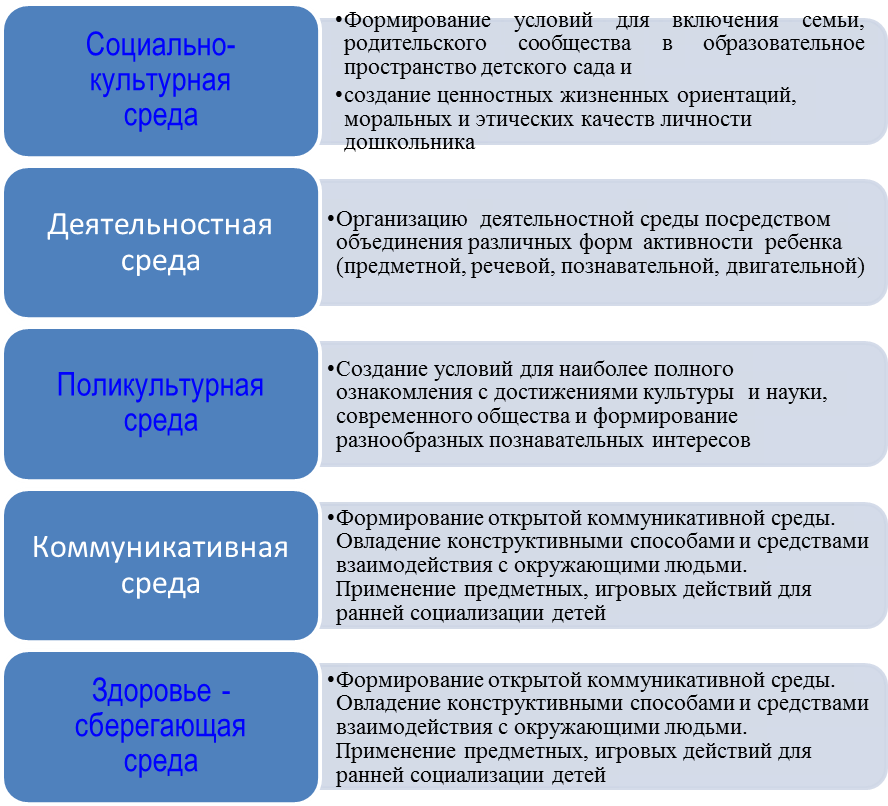 Развивающая предметно-пространственная среда групп предусматривает создание условий для упражнений в практической деятельности, сенсорного развития, развития речи, математических представлений, знакомство с окружающим миром, природой, основами естественных наук. Игры, занятия, упражнения с сенсорным дидактическим материалом способствуют развитию у детей зрительно-различительного восприятия размеров, форм, цвета, распознаванию звуков, математическому развитию и развитию речи.Образовательное пространство состоит из следующих компонентов:образовательный процесс;предметная – развивающая среда;взаимодействие участников педагогического процесса.Наше  дошкольное  образовательное  учреждение  -  дом  радости  для  ребенка  и  педагога, мир  спокойствия, толерантности  и  сотрудничества.Образовательный процесс включает совокупность образовательных областей, которые обеспечивают разностороннее развитие детей с учетом их возрастных особенностей по основным, в которых  умело сочетаются следующие  функции:воспитательная - развитие  ценностных  отношений - развитие  основ  мировоззрения,  формирование  нравственности;образовательная (познавательная)- воспитание интереса к получению знаний, умений и навыков, которые будут выступать в  качестве средств, способствующих развитию ребенка, т.е. способствующих развитию его новых качествразвивающая -  развитие  познавательных и психических процессов и свойств  личности;коррекционная   -   организация  работы по  коррекции  имеющихся  недостатков  физического  и  психического  развития   у   детей;социализирующая  -  овладение  детьми  системой  общественных  отношений и  социально  приемлемого  поведения;оздоровительно-профилактическая (валеологическая) - приоритет  культуры здоровья в соответствии с валеологическими критериями  и  нормами.Нами определены основные подходы построения образовательного процесса:приоритет  ценностной составляющей в  воспитании,приобщение к ценностям культуры;признание  личностного начала в ребенке, признание  его прав и свобод;признание  мониторинга как  достижения  детей;учет влияния всех факторов социального развития  (микрофакторы – ближайшее  окружение;  мезофакторы – этнокультурные условия; макрофакторы – общество, государство и т.д.);Содержание образовательной программы    направлено  на  изучение  и  создание адекватных условий  для развития  различных сторон  познания ребенком  окружающего мира.  Познание,  осмысление,  чувственное познание духовных,  социальных и природных явлений  является  основой приобщения  дошкольников  к  культурным ценностям. Основные принципы организации средыОборудование помещений дошкольного учреждения должно быть безопасным, здоровьесберегающим, эстетически привлекательным и развивающим. Мебель должна соответствовать росту и возрасту детей, игрушки — обеспечивать максимальный для данного возраста развивающий эффект. Развивающая предметно-пространственная среда должна быть насыщенной, пригодной для совместной деятельности взрослого и ребенка и самостоятельной деятельности детей, отвечающей потребностям детского возраста. Пространство группы следует организовывать в виде хорошо разграниченных зон («центры», «уголки», «площадки»), оснащенных большим количеством развивающих материалов (книги, игрушки, материалы для творчества, развивающее оборудование и пр.). Все предметы должны быть доступны детям. Подобная организация пространства позволяет дошкольникам выбирать интересные для себя занятия, чередовать их в течение дня, а педагогу дает возможность эффективно организовывать образовательный процесс с учетом индивидуальных особенностей детей. Оснащение уголков должно меняться в соответствии с тематическим планированием образовательного процесса. В качестве центров развития могут выступать: уголок для сюжетно-ролевых игр; уголок ряжения (для театрализованных игр); книжный уголок; зона для настольно-печатных игр; выставка (детского рисунка, детского творчества, изделий народных мастеров и т. д.); уголок природы (наблюдений за природой) спортивный уголок; уголок для игр с песком; уголки для разнообразных видов самостоятельной деятельности детей — конструктивной, изобразительной, музыкальной и др.; игровой центр с крупными мягкими конструкциями (блоки, домики, тоннели и пр.) для легкого изменения игрового пространства; игровой уголок (с игрушками, строительным материалом). Свойства предметно-развивающей средыСодержательно-насыщенная. Организация образовательного пространства и разнообразие материалов, оборудования и инвентаря (в здании и на участке) должно обеспечивать:Игровую, познавательную, исследовательскую и творческую активность всех воспитанников, экспериментирование с доступными материалами (в том числе с песком и водой);Двигательную активность, в том числе развитие крупной и мелкой моторики, участие в подвижных играх и соревнованиях;Эмоциональное благополучие детей во взаимодействии с предметно-пространственным окружением;Возможность самовыражения детей.Трансформируемая. Предполагает возможность изменений предметно-пространственной среды в зависимости от образовательной ситуации, в том числе от меняющихся интересов и возможностей детей.Вариативная, предполагающая:Наличие в организации или группе различных пространств (для игры, конструирования, уединения ит.д.), а также разнообразных материалов, игр, игрушек и оборудования, обеспечивающих свободный выбор детей.Периодическую сменяемость игрового материала, появление новых предметов, стимулирующих игровую, двигательную, познавательную и исследовательскую активностьПолифункциональная, предполагающая:Возможность разнообразного использования различных составляющих предметной среды – детской мебели, матов, мягких модулей и т.д.;Наличие в организации или группе полифункциональных предметов, в том числе природных материалов, пригодных для использования в разных видах детской активности.Доступная, предполагающая:Доступность для воспитанников, в том числе детей с ОВЗ и детей-инвалидов, всех помещений, где осуществляется образовательная деятельность;Свободный доступ детей, в том числе детей с ОВЗ, к играм, игрушкам, материалам и т.д.;Исправность и сохранность материалов и оборудования.Безопасная – предполагает соответствие всех элементов предметно-развивающей среды требованиям по обеспечению надежности  безопасности их использования.Организация предметно-развивающей среды в ДОУ.Организация методической работы в ДОУСтадии методической работы и ее цикличностьФормы методической работы в ДОУМониторинг внутреннего контроля качества образования Программа внутреннего мониторинга качества образования в МБДОУ «Детский сад №3» г. Уварово является нормативной регламентацией функционирования системы внутреннего мониторинга качества образования и устанавливает содержание и порядок осуществления внутреннего мониторинга качества образования в дошкольном образовательном учреждении.Под внутренним мониторингом качества образования понимается вид деятельности по информационному обеспечению управления образовательным учреждением, основанный на систематическом стандартизированном изучении состояния основных и обеспечивающих видов деятельности учреждения, условий и результатов их осуществления.Правовая регламентация программы внутреннего мониторинга качества образования является основанием для внесения дополнений в должностные инструкции работников образовательного учреждения, а также положений о структурных подразделениях образовательного учреждения ссылками на эту программу.Программа внутреннего мониторинга качества образования в ДОУ разработана в соответствии с:1.  Законом Российской Федерации «Об образовании».2.  СанПин 2.4.1.3049-13 «Санитарно-эпидемиологические требования к устройству, содержанию и организации режима работы в дошкольных организациях».3. Приказом Минобрнауки России от 30.08.2013 N 1014 "Об утверждении Порядка организации и осуществления образовательной деятельности по основным общеобразовательным программам - образовательным программам дошкольного образования».4.  Федеральными государственными образовательными стандартами дошкольного образования, утвержденными приказом Министерства образования и науки РФ от 17 октября 2013 года № 1155.5. Постановление Администрации Тамбовской области  «Об утверждении положения о региональной системе оценки качества образования Тамбовской области» от 30 мая 2008 года №660.6.  Уставом ДОУ.Внутренний мониторинг качества образования проводится в целях получения своевременной полной и достоверной информации для эффективного управления функционирования и развитием учреждения; изучения динамики развития учреждения по основным направлениям деятельности, достижений воспитанников.Задачи:- разработать современную модель внутреннего мониторинга качества образования и сформировать единую систему в учреждении для своевременного выявления изменений, влияющих на качество образования;- осуществить отбор, адаптацию и проектирование оценочно-критериальных комплексов, методик и способов получения информации о качестве образования в образовательном учреждении;- разработать информационно-экспертную систему для сведения, обобщения, классификации и анализа информации мониторинговых исследований;- создать информационный банк по теме «Мониторинг качества образования в образовательном учреждении».Внутренний мониторинг качества образования проводится по следующим направлениям:- полнота реализации основной общеобразовательной программы, качество обучения воспитанников;- условия реализации основной общеобразовательной программы дошкольного образования: кадровые, материально-технические, учебно-материальные, медико-социальные, информационно-методические, психолого-педагогические, финансовые, охрана жизни и здоровья воспитанников, удовлетворенность родителей качеством предоставления услуг;- реализация муниципального задания;- стандарты качества дошкольного образования.Показатели подразделяются на количественные и качественные, отобранные с учетом информационных потребностей органов управления образовательного учреждения.В отношении каждого показателя используются методы и средства первичных данных:Методы:- наблюдение за ребенком;- беседы;- экспертные оценки;- критериально-ориентированные методики нетестового типа;- скрининг-тесты и др.Средства сбора информации: - контрольные списки;- сводная таблица качественного анализа кадров;- сводная таблица по оценке уровня профессионального мастерства;- график заболеваемости;- табель посещаемости;- отчет по питанию;- циклограмма деятельности;- схемы;- картотека контроля.Программа внутреннего мониторинга состоит из следующих структурных компонентов:- объект мониторинга;- методы и средства сбора первичных данных;- периодичность сбора информации;- форма обобщения;- рассмотрение на коллегиальном органе;- лиц ответственных за проведение мониторинга и ответственные должностные лица.Периодичность сбора данных, их статистической (аналитической) обработки и предоставления результатов указанной обработки устанавливается образовательным учреждением и должна обеспечить возможность оценки динамики, сбалансированность методов.В целях обеспечения полной и своевременной реализации в программе определяются конкретные исполнители из числа работников, чья профессиональная деятельность непосредственно связана, с созданием и поддержанием необходимых образовательных, материально-технических, санитарно-гигиенических и иных условий для осуществления образовательного процесса, а также должностных лиц ДОУ, непосредственно осуществляющие сбор, обработку, представление и хранение информации. (см. приложение №) Система мониторинга достижения детьми планируемых результатов Система мониторинга достижения детьми планируемых результатов освоения программы обеспечивает комплексный подход к оценке итоговых и промежуточных результатов освоения программы, позволяет осуществлять оценку динамики достижений детей и включает описание объекта, форм, периодичности и содержания мониторинга.В процессе мониторинга исследуются физические, интеллектуальные и личностные качества ребенка путем наблюдений за ребенком, бесед, экспертных оценок, критериально-ориентированных методик нетестового типа, критериально-ориентированного тестирования, скрининг-тестов и др. Обязательным требованием к построению системы мониторинга является сочетание низко формализованных (наблюдение, беседа, экспертная оценка и др.) и высоко формализованных (тестов, проб, аппаратурных методов и др.) методов, обеспечивающее объективность и точность получаемых данных.Цель мониторинга – создание информационных условий для формирования целостного представления о состоянии и развитии ОП как компонента образовательной системы.Задачи педагогического мониторинга:обеспечит системный, научно-обоснованный подход к педагогическому управлению образовательной деятельностью;определить возможности и обеспечить технологически условия для проведения постоянного слежения на основе показателей и критериев;обеспечить субъектов образования регулярной информацией о процессе воспитания, обучения ребенка в ДОУ на основе анализа и прогнозирования состояния и развития психолого-педагогических условий;обеспечить условия для осуществления педагогической оценки развития и актуального состояния детей при соблюдении определенных правил и принципов.Использование в педагогическом процессе детского сада технологий образовательного мониторинга позволит решить выявленные проблемы, поскольку мониторинг предполагает:постоянный сбор информации об объектах контроля, то есть выполнение функции слежения;изучение объекта по одним и тем же критериям с целью выявления динамики изменений; компактность, минимальность измерительных процедур и их включенность в педагогический процесс.Структура мониторинга включает в себя следующие этапы.Определение объекта мониторинга, установление стандарта (эталона, норматива) и операционализация мониторинга (определение критериев, показателей и индикаторов).Сбор информации об объекте мониторинга посредством наблюдения за объектом и условиями его функционирования с применением комплекса методов диагностики.Обработка и анализ полученной, а также уже имеющейся информации из существующих источников.Интерпретация и комплексная оценка объекта на основе полученной информации и прогноз развития.Принятие решения об изменении деятельности.В рамках образовательного мониторинга в детском саду изучается:Отслеживание качества результатов деятельности дошкольного образовательного учреждения. Определение результативности деятельности ДОУ прежде всего связано со степенью решения целевых задач: охрана жизни и укрепление здоровья детей, развитие детей раннего и дошкольного возраста, взаимодействие с семьей и ее поддержка в процессе воспитания детей дошкольного возраста. Исходя из этого, объектами мониторинга качества результатов деятельности ДОУ являются:физические, интеллектуальные и личностные качества ребенка;степень освоения ребенком образовательной программы, его образовательные достижения;степень готовности ребенка к школьному обучению;удовлетворенность различных групп потребителей (родителей, учителей, воспитателей) деятельностью ДОУ.Отслеживание качества педагогического процесса, реализуемого в дошкольном образовательном учреждении. Деятельность детского сада и достижение обозначенных выше результатов обеспечивается реализацией образовательной программы. При проектировании карты мониторинга педагогического процесса ДОУ следует обеспечить его направленность на отслеживание качества:образовательной деятельности, осуществляемой в процессе организации различных видов детской деятельности (игровой, коммуникативной, трудовой, познавательно-исследовательской, продуктивной, музыкально-художественной, чтения) и в ходе режимных моментов;организации самостоятельной деятельности детей;взаимодействия с семьями детей по реализации основной общеобразовательной программы дошкольного образования для детей дошкольного возраста.3. Отслеживание качества условий деятельности ДОУ. Реализация педагогического процесса возможна при обеспечении ДОУ соответствующими ресурсами и создании необходимых условий. Поэтому в систему мониторинга должен быть включен анализ условий, обеспечивающих качество педагогического процесса в ДОУ:кадровый потенциал ДОУ (особенности профессиональной компетентности педагогов);развивающая среда ДОУ.Характеристики инструментария образовательного мониторинга в детском саду:Методы диагностики:1. Формализованные методы: тесты, опросники, методы проективной техники психофизиологические методы. Эти методики позволяют собрать диагностическую информацию в относительно короткие сроки и в таком виде, который дает возможность количественно и качественно сравнивать индивидов между собой.Малоформализованные методы: наблюдения, беседа, анализ продуктов деятельности. Эти методы дают очень ценные сведения о ребенке, особенно когда предметом изучения выступают такие явления, которые мало поддаются объективизации (например, ценностные ориентации, отношение ребенка к различным явлениям) или являются чрезвычайно изменчивыми по содержанию (динамика целей, состояний, настроений и т. д.). При проведении диагностики опираемся на следующие принципы.Педагогическая диагностика нацелена на помощь ребенку в педагогическом процессе. Результаты диагностики не должны получать во мнении педагога о ребенке эмоциональную или этическую окраску («Это плохо, а это хорошо»). Результаты диагностики должны рассматриваться как конфиденциальная информация. Их не стоит полностью сообщать даже родителям. Результаты нужны воспитателю, чтобы правильно построить образовательную работу, понять, чем и как можно помогать детям.Педагогическая диагностика осуществляется в привычной для ребенка обстановке. Во время свободных игр, в режимные моменты, на прогулке или на занятиях воспитатель наблюдает за поведением детей и общением их между собой, отмечает у ребенка состояние заинтересованности или скуки, радости или огорчения, обращает внимание на достижения ребенка и т.п. Результаты своих наблюдений воспитатель фиксирует на листках для записи и прикрепляет их на диагностический экран. Лучше делать это незаметно для детей. Можно использовать также различные схемы и формы наблюдения.При проведении наблюдения происходит процесс сравнения проявлений конкретного ребенка и идеальной нормы развития. Это сравнение помогает воспитателю понять, в чем могут проявляться проблемы ребенка, какие достижения для него характерны, мешает ли ребенку недостаточное развитие какой-либо характеристики, какие качества целесообразно развивать у ребенка.Представление воспитателя о развитии ребенка складывается из множества частных оценок, поэтому наблюдение должно проводиться не менее двух недель. Кроме собственного наблюдения, воспитатель может получить информацию о ребенке из бесед с родителями, сотрудниками детского сада. Важно собрать информацию о склонностях, интересах увлечениях ребенка, о его особенностях общения и познания. Надо не только фиксировать какой-либо факт, но и попытаться понять его причины (анализировать факты).Периодичность диагностики: сентябрь, май. Промежуточная – по мере необходимости. Диагностика  должна обеспечивать возможность оценки динамики достижений детей, сбалансированность методов, не приводить к переутомлению воспитанников и не нарушать ход образовательного процесса. Мониторинг проводится группой специалистов под руководством старшего воспитателя, куда входят воспитатели, работающие в данной возрастной группе, инструктор по физической культуре, музыкальный руководитель, педагог-психолог. Изучение специалистами ДОО приобретенных компетенций дошкольникаI этап. Воспитатели, инструктор по физической культуре, музыкальный руководитель на заседании консилиума представляют доказательные данные о ребенке, полученные с использованием малоформализованных методик преимущественно в процессе наблюдений на занятиях и в самостоятельной деятельности. Инструктор по физической культуре представляет количественные и качественные данные по освоению основных движений и физических качеств, работоспособности, а музыкальный руководитель – по проявлению детьми отзывчивости к музыке, освоению музыкально-ритмических движений, певческих навыков, навыков слушания музыки. Педагог-психолог представляет данные о ребенке, полученные им в процессе индивидуального взаимодействия с ребенком с использованием формализованных диагностических методик (тестовых процедур, естественного эксперимента, беседы, проективных методик), отвечающих таким требованиям, как экономичность процедуры, развивающий характер взаимодействия взрослого с ребенком, прогностичность результатов психологического обследования, близость диагностических заданий к педагогическому процессу, возможность перевода результатов методик на педагогический язык. В процессе обсуждения представленных данных команда специалистов делает вывод о соответствии совокупности мониторинговых индикаторов одному из уровней достижения ценностных ориентиров по формированию той или иной компетенции: высокому, среднему, низкому и низшему. Степень соответствия выражается в определенном количестве баллов. Низший уровень – 1–3 балла, низкий – 4–6 баллов, средний – 7–9 баллов, высокий – 10–12 баллов. Различие баллов внутри одного уровня позволяет педагогам отразить степень выраженности и устойчивости мониторинговых индикаторов, характеризующих динамику формирования компетенций у каждого ребенка.II этап. Команда специалистов принимает одно из двух решений:1. Данные о ребенке исчерпывающие, информативные, нет существенных разногласий в данных, полученных разными специалистами.2. Существует необходимость получить более подробную диагностическую информацию, дополнить ее экспертными оценками родителей, а также результатами беседы с ребенком, выполнения им специально подобранных диагностических заданий, анализом продуктов его деятельности. В данном случае необходимая информация собирается специалистами в процессе дополнительных диагностических процедур.III этап. Изучив информацию, специалисты составляют компетентностную характеристику, описывающую динамику сформированности компетенций у отдельных детей и группы дошкольников в целом. Иными словами, происходит «сборка статуса ребенка (группы)».Периодичность мониторинга устанавливается образовательным учреждением, но не менее двух раз в год.В начале учебного года по результатам мониторинга определяется зона образовательных потребностей каждого воспитанника: высокому уровню соответствует зона повышенных образовательных потребностей, среднему уровню – зона базовых образовательных потребностей, низкому и низшему – зона риска. Соответственно осуществляется планирование образовательного процесса на основе интегрирования образовательных областей с учетом индивидуализации.В конце учебного года делаются выводы о степени удовлетворения образовательных потребностей детей и о достижении положительной динамики самих образовательных потребностей.Принято на заседаниипедагогического совета протокол № 1 от 01.09.2015г. Утверждаюзаведующий МБДОУ«Детский сад №3»____________Милосердова Н.А. Приказ от 01.09.2015 г. № 30-1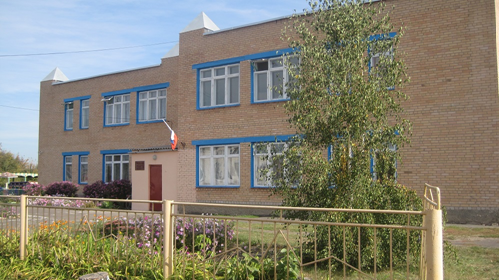 Целевой раздел ПрограммыПояснительная записка1.1.Предназначение дошкольного образовательного учреждения и средства его реализации.41.2. Цели и задачи Программы61.3.Целевые ориентиры81.4.Компетенции педагогических работников ДОУ101.5.Законодательно-нормативное обеспечение программы10Содержательный раздел Программы2.1.Инфраструктура образовательного учреждения172.2.Возрастные психофизические особенности детей172.3.Методическое обеспечение ДОУ172.4.Организация воспитательно-образовательного процесса в ДОУ24 а) Образовательная область «Физическое развитие»25 б) Образовательная область «Социально-коммуникативное развитие»32 в) Образовательная область «Речевое развитие»46 г) Образовательная область «Познавательное развитие» 55 д) Образовательная область «Художественно-эстетическое развитие» 672.5.Способы поддержки детской инициативы в освоении образовательной программы692.6.Взаимодействие педагогического коллектива с семьями воспитанников71Содержательный раздел, формируемый участниками образовательных отношений3.1.Консультативный пункт833.2.Адаптационная группа «Вместе с мамой»833.3. 923.4. Коррекционная работа и инклюзивное образование943.5.Региональный компонент (знакомство с малой родиной)1023.6.Дополнительное образование 1053.7.Содержание работы по преемственности между ДОУ и МБОУ лицей им. А.И.Данилова1123.8.Взаимодействие МБДОУ «Детский сад №3» с социальными объектами города115Организационный раздел Программы4.1.Организация режима пребывания детей в ДОУ1164.2.Развивающая предметно-пространственная среда ДОУ1264.3.Организация методической работы в ДОУ1344.4.Мониторинг внутреннего контроля качества образования1374.5.Мониторинг достижения детьми планируемых результатов139V. ПриложенияЦелевойСодержательныйОрганизационныйКоррекционная работа и (или) инклюзивное образование1.Пояснительная записка:цели и задачи Программы;принципы и подходы к формированию Программы;значимые для разработки характеристики особенностей развития детей раннего и дошкольного возраста.2.Планируемые результаты освоение Программы – целевые ориентиры.Описание образовательной деятельности в соответствии с направлениями развития ребенка, представленными в пяти образовательных областях.Описание вариативных форм, способов, методов и средств реализации Программы с учетом возрастных особенностей детей.Описание образовательной деятельности по профессиональной коррекции нарушений развития детей в случае, если эта работа предусмотрена.Особенности образовательной деятельности разных видов и культурных практик.Способы и направления поддержки детской инициативы.Описание материально-технического обеспечения Программы.Обеспеченность методическими материалами и средствами обучения и воспитания.Распорядок и (или) режим дня, особенности традиционных праздников, событий, мероприятий.Особенности организации развивающей предметно-пространственной среды.Специальные условия для получения образования детьми с ОВЗ, в том числе механизмы адаптации для указанных детей.Использование специальных образовательных программ и методов, специальных методических пособий и дидактических материалов.Предоставление услуг ассистента (помощника), оказывающего детям необходимую помощь.Проведение групповых и индивидуальных коррекционных занятий.Ранний возрастРебенок интересуется окружающими предметами и активно действует с ними; эмоционально вовлечен в действия с игрушками и другими предметами, стремится проявлять настойчивость в достижении результата своих действий.Использует специфические, культурно фиксированные предметные действия, знает назначение бытовых предметов (ложки, расчески, карандаша и пр.) и умеет пользоваться ими. Владеет простейшими навыками самообслуживания; стремится проявлять самостоятельность в бытовом и игровом поведении; проявляет навыки опрятности. Проявляет отрицательное отношение к грубости, жадности.Соблюдает правила элементарной вежливости (самостоятельно или по напоминанию говорит «спасибо», «здравствуйте», «до свидания», «спокойной ночи» (в семье, в группе)); имеет первичные представления об элементарных правилах поведения в детском саду, дома, на улице и старается соблюдать их. Владеет активной речью, включенной в общение; может обращаться с вопросами и просьбами, понимает речь взрослых; знает названия окружающих предметов и игрушек. Речь становится полноценным средством общения с другими детьми.Стремится к общению со взрослыми и активно подражает им в движениях и действиях; появляются игры, в которых ребенок воспроизводит действия взрослого. Эмоционально откликается на игру, предложенную взрослым; принимает игровую задачу. Проявляет интерес к сверстникам; наблюдает за их действиями и подражает им. Умеет играть рядом со сверстниками, не мешая им. Проявляет интерес к совместным играм небольшими группами. Проявляет интерес к окружающему миру природы, с удовольствием участвует в сезонных наблюдениях. Проявляет интерес к стихам, песням и сказкам, рассматриванию картинок; стремится двигаться под музыку; эмоционально откликается на различные произведения культуры и искусства. С пониманием следит за действиями героев кукольного театра; проявляет желание участвовать в театрализованных и сюжетно-ролевых играх. Проявляет интерес к продуктивной деятельности (рисование, лепка, конструирование, аппликация). У ребенка развита крупная моторика, он стремится осваивать различные виды движений. С интересом участвует в подвижных играх с простым содержанием, несложными движениямиМладший дошкольный возрастРебенок постепенно выходит за пределы семейного круга. Его общение становится внеситуативным. Развивается игра, которая становится ведущим видом деятельности в дошкольном возрасте. Главной особенностью игры является ее условность: выполнение одних действий с одними предметами предполагает их отнесенность к другим действиям с другими предметами. Основным содержанием игры младших дошкольников являются действия с игрушками и предметами-заместителями. Продолжительность игры небольшая. Младшие дошкольники ограничиваются игрой с одной-двумя ролями и простыми, неразвернутыми сюжетами. Игры с правилами в этом возрасте только начинают формироваться. Изобразительная деятельность ребенка зависит от его представлений о предмете. В этом возрасте они только начинают формироваться. Графические образы бедны. У одних детей в изображениях отсутствуют детали, у других рисунки могут быть более детализированны. Дети уже могут использовать при создании изображения цвет. Большое значение для развития мелкой моторики имеет лепка. Младшие дошкольники способны под руководством взрослого вылепить простые предметы. Аппликация оказывает положительное влияние на развитие восприятия. В этом возрасте детям доступны простейшие виды аппликации. Конструктивная деятельность в младшем дошкольном возрасте ограничена возведением несложных построек по образцу и по замыслу. В младшем дошкольном возрасте развивается перцептивная деятельность. Дети от использования предэталонов – индивидуальных единиц восприятия переходят к сенсорным эталонам – культурно-выработанным средствам восприятия. Дошкольники могут воспринимать 5 и более форм предметов, 7 и более цветов, способны дифференцировать предметы по величине, ориентироваться в пространстве группы детского сада, а при определенной организации образовательного процесса – и в помещении всего дошкольного учреждения. Развиваются память и внимание. По просьбе взрослого дети могут запомнить 3–4 слова, 5–6 названий предметов. Дошкольники способны запомнить значительные отрывки из любимых произведений. Продолжает развиваться наглядно-действенное мышление. При этом преобразования ситуаций в ряде случаев осуществляются на основе целей направленных проб с учетом желаемого результата. Дошкольники способны установить некоторые скрытые связи и отношения между предметами. Начинает развиваться воображение, которое особенно наглядно проявляется в игре, когда одни объекты выступают в качестве заместителей других. Взаимоотношения детей обусловлены нормами и правилами, которые выступают основанием для оценки собственных действий и действий других. Взаимоотношения дошкольников ярко проявляются в игровой деятельности. Они скорее играют рядом, чем активно вступают во взаимодействие. Однако уже в этом возрасте могут наблюдаться устойчивые избирательные взаимоотношения. Конфликты между детьми возникают преимущественно по поводу игрушек. Положение ребенка в группе сверстников во многом определяется мнением воспитателя. В младшем дошкольном возрасте можно наблюдать соподчинение мотивов поведения в относительно простых ситуациях. Сознательное управление поведением только начинает складываться; во многом поведение ребенка еще ситуативно. Вместе с тем можно наблюдать и случаи ограничения дошкольником собственных побуждений, сопровождаемые словесными указаниями. Начинает развиваться самооценка, при этом дети в значительной мере ориентируются на оценку воспитателя. Продолжает развиваться половая идентификация, что проявляется в характере выбираемых игрушек и сюжетовСтарший дошкольный возрастИмеет элементарные географические представления о родном крае. Называет природно-климатические зоны. Называет памятники природы. Проявляет интерес к туристско-краеведческой деятельности, выезжая со взрослыми в природные парки области, города, района.Имеет элементарные представления о геологическом богатстве родного края: нефть, газ, известняк, глина. Знает растения и животных разных экосистем: сада, огорода, луга, леса, степи, пустыни, поля, реки, озера, пруда. С интересом совершает прогулки в природу, посещает с родителями краеведческий музей, выставки животных и растений; слушает рассказы специалистов о родной природе. Способен замечать красоту родной природы, делая зарисовки, фотографии животных, растений, собирая коллекции семян, ракушек, камней и пр. Эмоционально откликается на художественные образы родной природы в изобразительном искусстве, литературе авторов края. Отражает свои впечатления от прогулок в природу в рассказах, рисунках, поделках. С увлечением трудится вместе со взрослыми в саду, огороде.Включается в опытно-экспериментальную деятельность, направленную на познание свойств природных объектов, явлений; делает выводы на основе полученных результатов. Способен выделять проблему, составлять проект, реализовывать его при участии взрослых, анализировать полученные результаты. Умеет донести информацию, полученную разными способами (спросил, увидел) в ходе проектной деятельности, до сверстников. Готов к деловому общению со взрослыми (родителями, педагогами, специалистами), удовлетворяющими его познавательные потребности.Сотрудничает со сверстниками в практическом освоении, экспериментальной и игровой деятельности в природном окружении; помогает младшим детям осваивать ближайшее природное окружение.При помощи педагога умеет пользоваться упрощенной картой-схемой района города (села, станицы, хутора), определяя месторасположение знакомых по прогулкам и экскурсиям объектов (озера, реки, леса 
и т. д.). Знает 4–5 растений и животных Красной книги. Имеет представление о влиянии деятельности человека на окружающую среду, о значении мероприятий по охране природы. С интересом участвует в совместной со взрослыми деятельности по охране природы родного края. Гордится тем, что живет в крае, уникальном по своим природным особенностям.Знает название города (села, станицы, хутора), в котором живет. Может рассказать об историческом созидательном и боевом прошлом, традициях, легендах родного края. Называет достопримечательности родного города, села. Гордится своей малой родиной.Называет некоторые промышленные предприятия, учреждения культуры родного края. Знает профессии горожан, сельчан, характерные для края: нефтяник, железнодорожник, строитель, речник, агроном, тракторист и др. Называет имена знаменитых людей, прославивших родной край: воинов-защитников, строителей, писателей, художников, спортсменов. Знает, что в родном городе (селе, станице, хуторе) живут люди разных национальностей. Интересуется традициями народов: русских, украинцев, белорусов, татар (игры, фольклор, быт и т. д.); казачьими тради-
циями.Знает флаг, герб, значимые объекты города и области.С интересом посещает исторические и памятные места города и области, бережно относится к ним. С уважением и гордостью относится к людям, защищавшим и созидающим город (село, край) и внесшим свой вклад в его развитие. Восхищается красотой и величием рек родного края. Имеет представление о том, что на реке стоит много городов.Способен к совместному со взрослыми поиску информации об истории и культуре родного города (села, станицы, хутора), известных людях; умеет донести информацию до сверстников.Воспринимает теле-, видео- и аудиоматериалы, используемые взрослыми при ознакомлении с родным краем, эмоционально откликается 
на них. Проявляет интерес к посещению театров, музеев, библиотек города (села) и района, к общению со специалистами учреждений культуры. Понимает значимость этих учреждений для граждан, для сохранения исторического и культурного наследия.Интересуется событиями, происходящими в семье: профессиональные праздники родителей, прародителей; событиями, происходящими в родном селе, городе: парад, демонстрация, салют и др.; активно в них участвует. Использует различные виды художественно-продуктивной деятельности (рисунки, рассказы, стихи) для отражения своих впечатлений о родном городе (селе, станице, хуторе). Фантазирует о будущем родного города (села, станицы, хутора).Замечает красоту родного города (села, станицы, хутора) в разные времена года, рассматривая произведения местных художников. Проявляет интерес к посещению выставок, художественных мастерских, рассматриванию фотографий, слайдов, фильмов о творчестве художников края. С увлечением познает условия их труда, учится различать произведения изобразительного искусства разных видов и жанров. Знает имена двух-трех известных художников, скульпторов и их произведения.Называет старинные и современные предметы быта народов, проживающих в городе, селе.Стремится к самовыражению через презентацию своего творчества 
(выставки рисунков, художественное оформление интерьера, иллюстрирование «авторских» книг, журналов и др.). С увлечением выполняет задания в альбомах по изобразительной деятельности. Проявляет самостоятельность и творческую инициативу, реализуя полученные знания и навыки в художественно-творческой деятельности.Знает историю возникновения своего города (села, хутора, станицы). Проявляет интерес к его архитектуре. Гордится своим городом (селом, станицей, хутором) и эмоционально переживает случаи разрушения старых и возведения новых зданий. Знает историю города, его возрождения после ВОВ, примеры созидательного отношения горожан к родному городу. Знает имена двух-трех известных архитекторов и их произведения.Интересуется традиционными и современными материалами, используемыми при строительстве городских и сельских домов (камень, песок, кирпич, дерево, стекло, пластик, металл и т. д.). Задает вопросы педагогам, родителям, специалистам о древних и современных постройках, добивается получения ответа на интересующий вопрос. Способен осуществлять поиск информации об объектах архитектуры родного края и связанных с ними событиях прошлого и настоящего: спрашивать, обращаться за помощью к родителям и педагогам, специалистам библиотек и музеев.Отражает полученные знания об архитектуре, впечатления от объектов архитектуры в разнообразной продуктивной деятельности.Узнает и исполняет полюбившиеся фольклорные произведения края.Знает некоторые песни о родном крае, родном городе, столице.Знает имена, называет и исполняет полюбившиеся произведения двух-трех композиторов и самодеятельных авторов края. Проявляет интерес к выступлениям профессиональных и самодеятельных творческих коллективов края (детских и взрослых), знает их названия. С интересом осваивает совместно с воспитывающими взрослыми способы познания музыкального наследия родного края: посещение концертов, экскурсия в музей народных инструментов, слушание произведений в записи и др. Принимает активное участие в праздниках, концертах, конкурсах, фестивалях, проводимых в детском саду и учреждениях образования и культуры и т. д.Отражает полученные впечатления от встреч с музыкой в игровой, изобразительной и самостоятельной музыкально-исполнительской деятельности.Называет двух-трех авторов и иллюстраторов детских книг края. Выразительно читает полюбившиеся стихотворения, рассказывает отрывки сказок местных авторов. Знает одно-два названия журналов, выпускаемых для детей в издательствах края.Проявляет интерес к творчеству детских писателей и поэтов края.Выделяет при помощи взрослого в прослушанном тексте описание родной природы, памятных мест, традиций; сравнивает собственные знания с тем, что отражено в произведении.Сопереживает героям художественных произведений; оценивает их поступки с позиции этических норм.Знает и использует возможности библиотеки как способа получения и расширения знаний об объектах природы, культуры, о творчестве писателей; пользуется этим способом как самостоятельно, так и при поддержке воспитывающих взрослых.По примеру взрослых способен создавать «авторские» книжки, журналы, газеты.Отражает полученные впечатления от литературных произведений в игровой, изобразительной и театрализованной деятельности.Знает театры края. Проявляет интерес к истории, устройству театра, театральным профессиям.Инсценирует литературные произведения авторов края, произведения устного народного творчества, а также стихи, сказки, сочиненные самостоятельно.Умеет самостоятельно находить выразительные средства для создания образа, используя движение, позу, мимику, жест, речевую интонацию.Совместно со взрослыми изготавливает костюмы, декорации к театральным постановкам.Отражает полученные впечатления от общения с театром, используя возможности разных видов деятельности: изобразительной, музыкальной, художественно-речевойАвтор-составитель Автор-составитель Наименование издания Издательство Н.Н.Авдеева,О.Л.Князева, Р.Б.Стеркина Н.Н.Авдеева,О.Л.Князева, Р.Б.Стеркина Основы безопасности детей дошкольного возрастаМ.: ПросвещениеСтеркина Р.Б.Стеркина Р.Б.Основы безопасности детей дошкольного возрастаМ.: ПросвещениеАбраменкова В.Абраменкова В.Во что играют наши дети. Игрушка и антиигрушкаМ.: Лепка КнигаМихина Е.Н.Михина Е.Н.Развивающие игры для детей 2-7 летВолгоград:УчительГарбузова В.И.Гарбузова В.И.Воспитание ребенка в семьеСПб.: КАРОВетлугина Н.А., Казакова Т.Г.Ветлугина Н.А., Казакова Т.Г.Нравственно-эстетическое воспитание ребенка в детскому садуМ.: ПросвещениеНиколаева С.О.Занятия по культуре поведения с дошкольникамиЗанятия по культуре поведения с дошкольникамиМ.: ВЛАДОСБуре Р.С.Нравственно-трудовое воспитание детей в детском садуНравственно-трудовое воспитание детей в детском садуМ.: ПросвещениеНечаева В.Г.Воспитание дошкольника в трудеВоспитание дошкольника в трудеМ.:ПросвещениеР.С. Буре, Г.Н. Година Р.С. Буре, Г.Н. Година «Учите детей трудиться» (методическое пособие) М.: ПросвещениеВетлугина Н.А.Этическое воспитание в детском садуЭтическое воспитание в детском садуМ.: ПросвещениеБогданова О.С., Калинина О.Д.Содержание и методика этических бесед с младшими дошкольникамиСодержание и методика этических бесед с младшими дошкольникамиМ.: ПросвещениеПетрова В.И., Стульник Т.Д.Нравственное воспитание в детском садуНравственное воспитание в детском садуМ.: Мозаика-СинтезАкинина Т.М.Духовно-нравственное и гражданское воспитание детей дошкольного возрастаДуховно-нравственное и гражданское воспитание детей дошкольного возрастаМ.: УЦ «Перспектива»Автор-составитель Наименование издания Издательство Помораева И.А., Позина В.А.Занятия по формированию элементарных математических представлений М.: Мозаика-СинтезСоломенникова О.А.Экологическое воспитание в детском садуМ.: Мозаика-СинтезКуцакова  Л.В.Занятия по конструированиюМ.: Мозаика-СинтезДыбина О.В.Занятия по ознакомлению с окружающим миромМ.: Мозаика-СинтезШорыгина Т.А.Экология для малышей.М.: КниголюбСмолярчук И.В.Развитие творческих и познавательных способностей дошкольниковТамбов ИПК РОНиколаева С.Н. Методика экологического воспитания в детском саду М.:Просвещение Новикова В.П. Математика в детском саду М.:Мозаика- Синтез Альтхауз Д., Дум Э.Цвет-форма-количествоМ.: ПросвещениеПилюгина Э.Г.Занятия по сенсорному воспитанию с детьми раннего возрастаМ.: ПросвещениеКуцакова Л.В.Конструирование и ручной труд в детском саду.М: ПросвещениеАвтор-составитель Автор-составитель Наименование издания Издательство Гербова В.В.Гербова В.В.Занятия по развитию речи детей (для всех возрастных групп).М.: ПросвещениеГербова В.В.Занятия по развитию речи с детьми 2-4 летЗанятия по развитию речи с детьми 2-4 летМ.: ПросвещениеГербова В.В.Занятия по развитию речи с детьми 4-6 лет.Занятия по развитию речи с детьми 4-6 лет.М.: ПросвещениеМаксаков А.И., Тумакова Г.А.Учите, играя.Учите, играя.М.: ПросвещениеТумакова Г.А.Ознакомление дошкольников со звучащим словом.Ознакомление дошкольников со звучащим словом.М.: ПросвещениеУшакова О.С.Знакомим дошкольников с литературой.Знакомим дошкольников с литературой.М.: СфераУшакова О.С.Знакомим дошкольников 3-5 лет с литературой.Знакомим дошкольников 3-5 лет с литературой.М.: СфераУшакова О.С.Знакомим дошкольников 5-7 лет с литературойЗнакомим дошкольников 5-7 лет с литературойМ.: СфераМаксаков А.ИПравильно ли говорит ваш ребенок.Правильно ли говорит ваш ребенок.М.: ПросвещениеЖурова Л.Е.Обучение дошкольников грамотеОбучение дошкольников грамотеМ.: ПросвещениеШвайко Г.С.Игры и игровые упражнения для развития речиИгры и игровые упражнения для развития речиМ.: ПросвещениеЖукова Р.А.Развитие речи. Старшая группа. Разработки занятий. (в 2 частях)/Развитие речи. Старшая группа. Разработки занятий. (в 2 частях)/Волгоград: ИТД «Корифей»Аладинская Н.А.Приобщение дошкольников к миру детской литературы: Методическое пособие для воспитателей.Приобщение дошкольников к миру детской литературы: Методическое пособие для воспитателей.Тамбов: ТОИПКРОХрестоматии для младшего и старшего возрастов Хрестоматии для младшего и старшего возрастов Семейная книга для чтенияСемейная книга для чтенияНовейшая хрестоматия.Новейшая хрестоматия.Житникова Л.М.Учите детей запоминатьУчите детей запоминатьМ.: ПросвещениеЯдэшко В.И.Развитие речи детей от трех до пяти летРазвитие речи детей от трех до пяти летМ.: ПросвещениеФиличева Т.Б. , Туманова Т.В. Воспитание и обучение детей дошкольного возраста с общим недоразвитием речи Воспитание и обучение детей дошкольного возраста с общим недоразвитием речи М. Просвещение Автор составитель Наименование издания Издательство Роот З.Я.Весенние и летние праздники для малышейМ.: ТЦ СфераДавыдова М.А.Музыкальное воспитание в детском саду: средняя, старшая, подготовительная группы.М.: ВАКОН.Луконина, Л.ЧадоваВыпускные праздники в детском садуМ.: Айрис-ПрессЛ.Ю. КнязеваИмпровизируем в игре, поем, ставим спектакльМ.: ООО ВАКОМетлов Н.А.Музыка – детям.М.: ПросвещениеЛыкова И.А. Изобразительная деятельность в д/саду, (все возрастные группы )М.: Карапуз-ДидактикаБарсукова Н.Г., Вершинина В.М. и др.Музыка в детском садуВолгоград: «Учитель»Елисеева Е.И., Родионова Ю.Н.Ритмика в детском садуМ.: УЦ «Перспектива»,Караманенко Т.Н., Караманенко Ю.Г.Кукольный театр – дошкольникам.М.: ПросвещениеКуцакова Л.В. Художественный труд в детском саду М.: ТЦ «Сфера» Лыкова И.А.  Программа художественного воспитания, обучения и развития детей 2-7 лет «Цветные ладошки»М.: Карапуз-дидактикаЛыкова И.А.Изобразительная деятельность: планирование, конспекты занятий, методические рекомендации (младшая, средняя, старшая, подготовительная группы)М.: Карапуз-ДидактикаШевчук Л.В.Дети и народное творчествоМ.: ПросвещениеХалезова Н.Б.Народная пластика и декоративная лепка в детском садуМ.: ПросвещениеАвтор Название Издательство Пензулаева Л.И. Физкультурные занятия в детском саду. (все возрастные группы) М.: Мозаика-Синтез Фролов В.Г., Юрко Г.П.Физкультурные занятия на воздухеМ.: ПросвещениеОсокина Т.И.Физическая культура в детском садуМ.: ПросвещениеФомина А.И.Физкультурные занятия и спортивные игры в детском садуМ.: ПросвещениеВавилова Е.Н.Учите бегать, прыгать, лазать, метатьМ.: ПросвещениеЗмановский Ю.Ф.Воспитываем детей здоровымиМ.: ПросвещениеТ.Г.Карепова.Формирование здорового образа жизни у дошкольников: планирование, система работыВолгоград: «Учитель»Спирина В.П.Закаливание детейМ.: ПросвещениеЛитвинова М.Ф.Русские народные подвижные игрыМ.: ПросвещениеНаправления развития и образования детей (далее - образовательные области): Формы работы Формы работы Направления развития и образования детей (далее - образовательные области): Младший дошкольный возрастСтарший дошкольный возраст Физическое развитие Игровая беседа с элементами движений Игра Утренняя гимнастика Интегративная деятельностьУпражненияЭкспериментированиеСитуативный разговор Беседа Рассказ Чтение Проблемная ситуация Физкультурное занятие Утренняя гимнастика Игра Беседа Рассказ Чтение Рассматривание. Интегративная деятельность Контрольно-диагностическая деятельность Спортивные и физкультурные досуги Спортивные состязания Совместная деятельность взрослого и детей тематического характера Проектная деятельность Проблемная ситуация Социально-коммуникативное Игровое упражнение Индивидуальная игра Совместная с воспитателем игра Совместная со сверстниками игра (парная, в малой группе) Игра Чтение Беседа Наблюдение Рассматривание Чтение Педагогическая ситуация Праздник Экскурсия Ситуация морального выбора Поручение Дежурство. Индивидуальная игра. Совместная с воспитателем игра. Совместная со сверстниками игра Игра Чтение Беседа Наблюдение Педагогическая ситуация. Экскурсия Ситуация морального выбора. Проектная деятельностьИнтегративная деятельность Праздник Совместные действия Рассматривание. Проектная деятельность Просмотр и анализ мультфильмов,  видеофильмов, телепередач. Экспериментирование Поручение и задание Дежурство. Совместная деятельность взрослого и детей тематического характера Речевое развитие Рассматривание Игровая ситуация Дидактическая игра Ситуация общения. Беседа (в том числе в процессе наблюдения за объектами природы, трудом взрослых). Интегративная деятельность Хороводная игра с пением Игра-драматизация Чтение Обсуждение Рассказ Игра Чтение. Беседа Рассматривание Решение проблемных ситуаций. Разговор с детьми Игра Проектная деятельность Создание коллекций Интегративная деятельность Обсуждение. Рассказ. Инсценирование Ситуативный разговор с детьми Сочинение загадок Проблемная ситуация Использование различных видов театра Познавательное развитие Рассматривание Наблюдение Игра-экспериментирование. Исследовательская деятельность Конструирование. Развивающая игра Экскурсия Ситуативный разговор Рассказ Интегративная деятельность Беседа Проблемная ситуация Создание коллекций Проектная деятельность Исследовательская деятельность. Конструирование Экспериментирование Развивающая игра Наблюдение Проблемная ситуация Рассказ Беседа Интегративная деятельность Экскурсии Коллекционирование Моделирование Реализация проекта Игры с правилами Художественно –эстетическое развитие Рассматривание эстетически  привлекательных предметов Игра Организация выставок Изготовление украшений Слушание соответствующей возрасту народной, классической, детской музыки Экспериментирование со звуками Музыкально-дидактическая игра Разучивание музыкальных игр и танцев Совместное пение Изготовление украшений для группового помещения к праздникам, предметов для игры, сувениров, предметов для познавательно-исследовательской деятельности. Создание макетов, коллекций и их оформление Рассматривание эстетически привлекательных предметов Игра Организация выставок Слушание соответствующей возрасту народной, классической, детской музыки Музыкально- дидактическая игра Беседа интегративного характера, элементарного музыковедческого содержания) Интегративная деятельность Совместное и индивидуальное музыкальное исполнение Музыкальное упражнение. Пропевка. Распевка Двигательный, пластический танцевальный этюд Танец Творческое задание Концерт- импровизация Музыкальная сюжетная игра Ранний возраст( 2-3 года)Для детей дошкольного возраста(3 года - 7 лет)Предметная деятельность и игры с составными и динамическими игрушками экспериментирование с материалами и веществами (песок, вода, тесто и пр.), общение с взрослым и совместные игры со сверстниками под руководством взрослого, самообслуживание и действия с бытовыми предметами-орудиями (ложка, совок, лопатка и пр.), восприятие смысла музыки, сказок, стихов, рассматривание картинок, двигательная активность; Игровая, включая сюжетно-ролевую игру, игру с правилами и другие виды игры, коммуникативная (общение и взаимодействие со взрослыми и сверстниками), познавательно-исследовательская (исследования объектов окружающего мира и экспериментирования с ними), восприятие художественной литературы и фольклора, самообслуживание и элементарный бытовой труд (в помещении и на улице), конструирование из разного материала, включая конструкторы, модули, бумагу, природный и иной материал, изобразительная (рисование, лепка, аппликация), музыкальная (восприятие и понимание смысла музыкальных произведений, пение, музыкально-ритмические движения, игры на детских музыкальных инструментах); двигательная (овладение основными движениями) формы активности ребенка. Виды двигательной активностиФизиологическая и воспитательная  задачиНеобходимые условияОтветственныеДвижение во время бодрствованияУдовлетворение органической потребности в движении.Воспитание свободы движений, ловкости, смелости, гибкостиНаличие в групповых помещениях, на участке детского сада места для движения. Одежда, не стесняющая движения. Игрушки и пособия, побуждающие ребенка к движению.Старший воспитатель, воспитатели групп, инструктор по физической культуреПодвижные игрыВоспитание умений двигаться в соответствии с заданными условиями, воспитание волевого (произвольного) внимания через овладение умением выполнять правила игрыЗнание правил игрыВоспитатели группДвижения под музыкуВоспитание чувств ритма, умения выполнять движения под музыкуМузыкальное сопровождениеМузыкальный руководительУтренняя гимнастика или гимнастика после снаСтремление сделать более физиологичным и психологически комфортным переход от сна к бодрствованию. Воспитание потребности перехода от сна к бодрствованию через движенияЗнание воспитателем комплексов гимнастики после сна, наличие в спальне места для проведения гимнастикиВоспитатели групп, инструктор по физической культуреСоздание условий для двигательной активности детейСистема двигательной деятельности + система психологической поддержкиСистема закаливанияОрганизация рационального питанияДиагностика уровня физического развития, состояния здоровья1.Гибкий режим2.Занятия по подгруппам3.Создание условий (оборудование спортзала, спортивных уголков в группах)4.Индивидуальный режим пробуждения после дневного сна5.Подготовка специалистов по двигательной деятельности1.Утренняя гимнастика2.Прием детей на улице в теплое время года3.Физкультурные занятия4.Музыкальные занятия5.Двигательная деятельность на прогулке6.Физкультура на улице7.Подвижные игры8.Динамические паузы на занятиях9.Гимнастика после дневного сна10.Физкультурные досуги, игры11.Спортивно-ритмическая гимнастика12.Оценка эмоционального состояния детей с последующей коррекцией плана работы13.Психогимнастика 1.Утренний прием на воздухе в теплое время года2.Облегченная форма одежды3.Ходьба босиком в спальне до и после сна4.Одностороннее проветривание во время сна (+17˚С, +19˚С)5.Воздушные ванны6.Обширное умывание7.Полоскание рта8.Кислородные коктейли 1.Организация второго завтрака (соки, фрукты)2.Введение овощей в фруктов в обед и полдник3.Строгое выполнение натуральных норм питания4.Замена продуктов для детей-аллергиков5.Соблюдение питьевого режима6.Гигиена приема пищи7.Индивидуальный подход к детям во время приема пищи8.Правильность расстановки мебели1.Диагностика уровня физического развития2.Диспансеризация детей с привлечением врачей детской поликлиники3.Диагностика физической подготовленности к обучению в школе4.Обследование психоэмоционального состояния детей психологомОздоровительные мероприятияУпражнения для профилактики плоскостопияУпражнения для формирования и коррекции осанкиУпражнения по охране зренияРазные виды закаливанияБлоки физкультурно-оздоровительной работыБлоки физкультурно-оздоровительной работыСодержание физкультурно-оздоровительной работыСоздание условий для двигательной активностиСоздание условий для двигательной активностиГибкий режим;Занятия по подгруппам;Оснащение (спортинвентарем, наличие спортзала, спортивных уголков в группах);Индивидуальный режим пробуждения после дневного сна;Система двигательной активности  + система психологической помощиСистема двигательной активности  + система психологической помощиУтренняя гимнастика;Прием детей на улице в теплое время года;Физкультурные занятия;Двигательная активность на прогулке;Физкультура на улице;Подвижные игры;Физкультминутки на занятиях;Гимнастика после дневного сна;Физкультурные досуги, праздники, игры;Оценка эмоционального состояния детей с последующей коррекцией плана роботы;Психогимнастика.Система закаливанияВ повседневной жизниУтренний прием на свежем воздухе в теплое время года;Утренняя гимнастика (разные формы: оздоровительный бег, игры, ОРУ);Облегченная форма одежды;Контрастные воздушные ванны (перебежки);Солнечные ванны (в летнее время);Умывание.Система закаливанияСпециально организованнаяПолоскание рта;Полоскание горла;Контрастные ножные ванны.Организация рационального питанияОрганизация рационального питанияПитьевой режим;Введение овощей и фруктов в обед и ужин;Витаминизация третьих блюд.Мониторинг уровня физического развития, состояния здоровья, физической подготовленности, психоэмоционального состоянияМониторинг уровня физического развития, состояния здоровья, физической подготовленности, психоэмоционального состоянияМониторинг уровня физического развития;Мониторинг развития ребенка;Диспансеризация детей детской поликлиникой;Диагностика физической подготовленности;Обследование психоэмоционального состояния детей;Обследование учителем-логопедом.ИгрыИгрыИгрыВозрастная адресованность (годы жизни детей)Возрастная адресованность (годы жизни детей)Возрастная адресованность (годы жизни детей)Возрастная адресованность (годы жизни детей)Возрастная адресованность (годы жизни детей)Возрастная адресованность (годы жизни детей)Возрастная адресованность (годы жизни детей)КлассыВидыПодвиды12345671234444444Игры, возникающие по инициативе ребенка Игры-экспериментированияС животными и людьми+++Игры, возникающие по инициативе ребенка Игры-экспериментированияС природными объектами++++Игры, возникающие по инициативе ребенка Игры-экспериментированияОбщения с людьми+ ++++++Игры, возникающие по инициативе ребенка Игры-экспериментированияСо специальными игрушками для экспериментирования+++++++Игры, возникающие по инициативе ребенкаСюжетные самодеятельные игрыСюжетно -отобразительные++Игры, возникающие по инициативе ребенкаСюжетные самодеятельные игрыСюжетно - ролевые++++Игры, возникающие по инициативе ребенкаСюжетные самодеятельные игрыРежиссерские++++Игры, возникающие по инициативе ребенкаСюжетные самодеятельные игрыТеатрализованные+++ Игры, связанные с исходной инициативой взрослого Обучающие игры Автодидактические предметные++++++ Игры, связанные с исходной инициативой взрослого Обучающие игры Сюжетно - дидактические+++++ Игры, связанные с исходной инициативой взрослого Обучающие игры Подвижные++++++ Игры, связанные с исходной инициативой взрослого Обучающие игры Музыкальные++++++ Игры, связанные с исходной инициативой взрослого Обучающие игры Учебно - предметные дидактические++++ Игры, связанные с исходной инициативой взрослого Досуговые игры  Интеллектуальные+++ Игры, связанные с исходной инициативой взрослого Досуговые игры  Забавы++++++ Игры, связанные с исходной инициативой взрослого Досуговые игры  Развлечения++++ Игры, связанные с исходной инициативой взрослого Досуговые игры  Театральные+++ Игры, связанные с исходной инициативой взрослого Досуговые игры  Празднично-карнавальные+++++ Игры, связанные с исходной инициативой взрослого Досуговые игры  Компьютерные++++Игры народные, идущие от исторических традиций этноса  Обрядовые игры Культовые+Игры народные, идущие от исторических традиций этноса  Обрядовые игры Семейные+++++Игры народные, идущие от исторических традиций этноса  Обрядовые игры Сезонные+++++Игры народные, идущие от исторических традиций этноса  Тренинговые игрыИнтеллектуальные+++Игры народные, идущие от исторических традиций этноса  Тренинговые игрыСенсомоторные+++++++Игры народные, идущие от исторических традиций этноса  Тренинговые игрыАдаптивные+++++Игры народные, идущие от исторических традиций этноса   Досуговые игрыИгрища++Игры народные, идущие от исторических традиций этноса   Досуговые игрыТихие+++++++Игры народные, идущие от исторических традиций этноса   Досуговые игрыЗабавляющие+++++++Игры народные, идущие от исторических традиций этноса   Досуговые игрыРазвлекающие+++++Содержательный (представления ребенка об окружающем мире)Эмоционально-побудительный (эмоционально-положительные чувства ребенка к окружающему миру)Деятельностный (отражение отношения к миру деятельности)Культура народа, его традиции, народное творчествоПрирода родного края и страны, деятельность человека в природеИстория страны, отраженная в названиях улиц, памятникахСимволика родного города и страны (герб, гимн, флаг)Любовь и чувство привязанности к родной семье и домуИнтерес к жизни родного города и страныГордость за достижения своей страныУважение к культуре и традициям народа, к историческому прошломуВосхищение народным творчествомЛюбовь к природе, к родному языкуУважение к человеку-труженнику и желание принимать посильное участие в трудеТрудИграПродуктивная деятельностьМузыкальная деятельностьПознавательная деятельность1-я группа методов: формирование нравственных представлений, суждений, оценок2-я группа методов: создание у детей практического опыта трудовой деятельностиРешение небольших логических задач, отгадывание загадок.Приучение к размышлению, эвристические беседы.Беседы на этические темы.Чтение художественной литературыРассматривание иллюстрацийРассказывание по картинам, иллюстрациям, их обсуждение.Просмотр телепередач, диафильмов, видеофильмов.Задачи на решение коммуникативных ситуаций.Придумывание сказок.Приучение к положительным формам общественного поведения.Показ действий.Примеры взрослого и детей.Целенаправленное наблюдение.Организация интересной деятельности (общественно-полезный характер).Разыгрывание коммуникативных ситуаций.Создание контрольных педагогических ситуаций.Содержание  Возраст Совместная  деятельность Совместная  деятельность Режимные  моменты Самостоятельная  деятельность Самостоятельная  деятельность 1. Развитие  игровой  деятельности: * Сюжетно-ролевые игры* Подвижные  игры*Театрализованные  игры*Дидактические игры3-7 летвторая младшая,  средняя, старшая и подг. к школе группыЗанятия, экскурсии, наблюдения, чтение художественной литературы, видеоинформация, досуги, праздники, обучающие игры, досуговые игры, народные игры.Самостоятельные сюжетно-ролевые игры, дидактические игры, досуговые игры с участием воспитателейЗанятия, экскурсии, наблюдения, чтение художественной литературы, видеоинформация, досуги, праздники, обучающие игры, досуговые игры, народные игры.Самостоятельные сюжетно-ролевые игры, дидактические игры, досуговые игры с участием воспитателейВ соответствии  с  режимом  дняИгры-экспериментированиеСюжетные самодеятельные игры (с собственными знаниями детей на основе их опыта). Внеигровые формы:самодеятельность дошкольников;изобразительная деят-ть;труд в природе;экспериментирование;конструирование;бытовая деятельность;наблюдениеИгры-экспериментированиеСюжетные самодеятельные игры (с собственными знаниями детей на основе их опыта). Внеигровые формы:самодеятельность дошкольников;изобразительная деят-ть;труд в природе;экспериментирование;конструирование;бытовая деятельность;наблюдение2 . Приобщение  к  элементарным  общепринятым     нормам  и  правилам   взаимоотношения  со  сверстниками   и  взрослыми3-5 лет  вторая младшая  и средняя группыБеседы, обучение, чтение  худ. литературы,дидактические игры, игровые занятия, сюжетно ролевые игры,игровая деятельность(игры в парах, совместные игры с несколькими партнерами, пальчиковые игры)Беседы, обучение, чтение  худ. литературы,дидактические игры, игровые занятия, сюжетно ролевые игры,игровая деятельность(игры в парах, совместные игры с несколькими партнерами, пальчиковые игры)Индивидуальная работа во время утреннего приема (беседы, показ);Культурно-гигиенические процедуры  (объяснение, напоминание);Игровая деятельность во время прогулки (объяснение, напоминание)Игровая деятельность, дидактические игры, сюжетно ролевые игры, самообслуживаниеИгровая деятельность, дидактические игры, сюжетно ролевые игры, самообслуживание2 . Приобщение  к  элементарным  общепринятым     нормам  и  правилам   взаимоотношения  со  сверстниками   и  взрослыми5-7 лет старшая и подг. к школе группыБеседы- занятия, чтение    худ. литературы, проблемные ситуации, поисково –творческие задания, экскурсии, праздники, просмотр видеофильмов,театрализованные постановки, решение задачБеседы- занятия, чтение    худ. литературы, проблемные ситуации, поисково –творческие задания, экскурсии, праздники, просмотр видеофильмов,театрализованные постановки, решение задачИндивидуальная работа во время утреннего приема Культурно-гигиенические процедуры  (напоминание);Игровая деятельность во время прогулки (напоминание);дежурство; тематические досуги. Минутка вежливости Игровая деятельность(игры  в парах, совместные игры с несколькими партнерами, хороводные игры, игры с правилами), дидакт. игры, сюжетно-ролевые игры,   дежурство, самообслуживание, подвижные, театрализованные игры, продуктивная деят-тьИгровая деятельность(игры  в парах, совместные игры с несколькими партнерами, хороводные игры, игры с правилами), дидакт. игры, сюжетно-ролевые игры,   дежурство, самообслуживание, подвижные, театрализованные игры, продуктивная деят-ть3.Формирование гендерной, семейной и гражданской принадлежности:  * образ  Я* семья* детский  сад* родная  страна* наша армия (со ст. гр.)* наша планета (подг.гр)3-5 лет  вторая младшая  и средняя группыИгровые  упражнения,познавательные беседы, дидактические игры, праздники, музыкальные досуги, развлечения, чтениерассказэкскурсия Игровые  упражнения,познавательные беседы, дидактические игры, праздники, музыкальные досуги, развлечения, чтениерассказэкскурсия ПрогулкаСамостоятельная деятельностьТематические досугиТруд (в природе, дежурство)сюжетно-ролевая игра, дидактическая игра, настольно-печатные игрысюжетно-ролевая игра, дидактическая игра, настольно-печатные игры3.Формирование гендерной, семейной и гражданской принадлежности:  * образ  Я* семья* детский  сад* родная  страна* наша армия (со ст. гр.)* наша планета (подг.гр)5-7 лет старшая и подг. к школе группыВикторины, КВН, познавательные досуги, тематические досуги, чтение рассказэкскурсияВикторины, КВН, познавательные досуги, тематические досуги, чтение рассказэкскурсияТематические досугиСоздание коллекцийПроектная деятельность Исследовательская деятельностьСюжетно-ролевая игра, дидактическая игра, настольно-печатные игры, продуктивная деятельность, дежурствоСюжетно-ролевая игра, дидактическая игра, настольно-печатные игры, продуктивная деятельность, дежурство4.Формирование патриотических чувств5-7 лет старшая и подг. к школе группыпознавательные беседы, развлечения, моделирование, настольные игры, чтение, творческие задания, видеофильмыпознавательные беседы, развлечения, моделирование, настольные игры, чтение, творческие задания, видеофильмыИграНаблюдениеУпражнениерассматривание иллюстраций,дидактическая игра, изобразительная деятельностьрассматривание иллюстраций,дидактическая игра, изобразительная деятельность5.Формирование чувства принадлежности к мировому сообществу5-7 лет старшая и подг. к школе группыпознавательные викторины, КВН, конструирование, моделирование, чтениепознавательные викторины, КВН, конструирование, моделирование, чтениеОбъяснениеНапоминаниеНаблюдениерассматривание иллюстраций, продуктивная деятельность, театрализациярассматривание иллюстраций, продуктивная деятельность, театрализация6.Формированиеоснов  собственной  безопасности: *ребенок и другие люди*ребенок и природа*ребенок дома*ребенок и улица3-7 лет  Беседы,  обучение,ЧтениеОбъяснение, напоминаниеУпражнения,РассказПродуктивная ДеятельностьРассматривание иллюстрацийРассказы, чтениеЦелевые   прогулкиБеседы,  обучение,ЧтениеОбъяснение, напоминаниеУпражнения,РассказПродуктивная ДеятельностьРассматривание иллюстрацийРассказы, чтениеЦелевые   прогулкиДидактические  и  настольно-печатные  игры;Сюжетно-ролевые  игрыМинутка  безопасности Показ, объяснение,бучение, напоминаниеРассматривание иллюстраций Дидактическая игра Продуктивная деятельностьДля  самостоятельной игровой  деятельности  -   разметка  дороги  вокруг  детского  сада,Творческие задания,Рассматривание Иллюстраций, Дидактическая игра, Продуктивная деятельностьРассматривание иллюстраций Дидактическая игра Продуктивная деятельностьДля  самостоятельной игровой  деятельности  -   разметка  дороги  вокруг  детского  сада,Творческие задания,Рассматривание Иллюстраций, Дидактическая игра, Продуктивная деятельность7.Развитие трудовой деятельности7.Развитие трудовой деятельности7.Развитие трудовой деятельности7.Развитие трудовой деятельности7.Развитие трудовой деятельности7.Развитие трудовой деятельности7.Развитие трудовой деятельности7.1.Самообслуживание3-4 года вторая младшая  группаНапоминание, беседы, потешкиРазыгрывание игровых ситуацийПоказ, объяснение,  обучение,  наблюдение.  Напоминание Создание ситуаций, побуждающих детей к проявлению навыков самообслуживанияПоказ, объяснение,  обучение,  наблюдение.  Напоминание Создание ситуаций, побуждающих детей к проявлению навыков самообслуживанияПоказ, объяснение,  обучение,  наблюдение.  Напоминание Создание ситуаций, побуждающих детей к проявлению навыков самообслуживанияДидактическая игра Просмотр видеофильмов7.1.Самообслуживание4-5 лет  средняя группаУпражнение, беседа,  объяснение, поручение Чтение и рассматривание книг познавательного характера о труде взрослых,    досугПоказ,   объяснение, обучение,   напоминание Создание ситуаций побуждающих детей к оказанию помощи сверстнику и взрослому.Показ,   объяснение, обучение,   напоминание Создание ситуаций побуждающих детей к оказанию помощи сверстнику и взрослому.Показ,   объяснение, обучение,   напоминание Создание ситуаций побуждающих детей к оказанию помощи сверстнику и взрослому.Рассказ, потешки, Напоминание  Просмотр видеофильмов, Дидактические игры7.1.Самообслуживание5-7 лет старшая и подг. к школе группыЧтение художественной литературыПоручения, игровые ситуации, ДосугОбъяснение, обучение, напоминаниеДидактические и развивающие игрыОбъяснение, обучение, напоминаниеДидактические и развивающие игрыОбъяснение, обучение, напоминаниеДидактические и развивающие игрыДидактические игры, рассматривание иллюстраций,сюжетно-ролевые игры7.2.Хозяйственно-бытовой  труд3-4 года вторая младшая  группаОбучение, наблюдение поручения, рассматривание иллюстраций.Чтение художественной литературы, просмотр видеофильмов, Обучение,  показ,  объяснение,  Наблюдение. Создание ситуаций, побуждающих детей к проявлению навыков самостоятельных трудовых действийОбучение,  показ,  объяснение,  Наблюдение. Создание ситуаций, побуждающих детей к проявлению навыков самостоятельных трудовых действийОбучение,  показ,  объяснение,  Наблюдение. Создание ситуаций, побуждающих детей к проявлению навыков самостоятельных трудовых действийПродуктивная деятельность,поручения, совместный труд детей 7.2.Хозяйственно-бытовой  труд4-5 лет  средняя группаОбучение, поручения, совместный труд, дидактические игры, продуктивная деятельностьЧтение художественной литературы, просмотр видеофильмовОбучение, показ, объяснение напоминание Дидактические и развивающие игры. Создание ситуаций, побуждающих детей к закреплению желания бережного отношения  к своему труду и труду других людей Обучение, показ, объяснение напоминание Дидактические и развивающие игры. Создание ситуаций, побуждающих детей к закреплению желания бережного отношения  к своему труду и труду других людей Обучение, показ, объяснение напоминание Дидактические и развивающие игры. Создание ситуаций, побуждающих детей к закреплению желания бережного отношения  к своему труду и труду других людей Творческие задания, дежурство, задания, поручениясовместный труд детей7.2.Хозяйственно-бытовой  труд5-7 лет старшая и подг. к школе группыОбучение,коллективный труд, поручения, дидактические игры, продуктивная деятельность,экскурсииОбучение, показ, объяснениеТрудовые поручения, участие в совместной со взрослым в уборке игровых уголков,  участие в ремонте атрибутов для игр детей и книг. Уборка постели после сна,Сервировка  стола, Самостоятельно  раскладывать подготовленные воспитателем материалы для занятий, убирать ихОбучение, показ, объяснениеТрудовые поручения, участие в совместной со взрослым в уборке игровых уголков,  участие в ремонте атрибутов для игр детей и книг. Уборка постели после сна,Сервировка  стола, Самостоятельно  раскладывать подготовленные воспитателем материалы для занятий, убирать ихОбучение, показ, объяснениеТрудовые поручения, участие в совместной со взрослым в уборке игровых уголков,  участие в ремонте атрибутов для игр детей и книг. Уборка постели после сна,Сервировка  стола, Самостоятельно  раскладывать подготовленные воспитателем материалы для занятий, убирать ихТворческие задания, дежурство, задания, поручения7.3.  Труд  в природе3-4 года вторая младшая  группаОбучение, совместный труд детей и взрослых, беседы, чтение художественной литературыПоказ, объяснение, обучение наблюдение Дидакт.  и развивающие игры. Создание ситуаций, побуждающих детей к проявлению заботливого отношения к природе. Наблюдение, как взрослый ухаживает за растениями и животными. Наблюдение за изменениями, произошедшими со знакомыми растениями и животнымиПоказ, объяснение, обучение наблюдение Дидакт.  и развивающие игры. Создание ситуаций, побуждающих детей к проявлению заботливого отношения к природе. Наблюдение, как взрослый ухаживает за растениями и животными. Наблюдение за изменениями, произошедшими со знакомыми растениями и животнымиПоказ, объяснение, обучение наблюдение Дидакт.  и развивающие игры. Создание ситуаций, побуждающих детей к проявлению заботливого отношения к природе. Наблюдение, как взрослый ухаживает за растениями и животными. Наблюдение за изменениями, произошедшими со знакомыми растениями и животнымиПродуктивная деятельность, тематические досуги7.3.  Труд  в природе4-5 лет  средняя группаОбучение, совместный труд детей и взрослых, беседы, чтение художественной литературы, дидактическая играПросмотр видеофильмовПоказ, объяснение, обучение напоминания Дидактические  и развивающие игры. Трудовые поручения, участие в совместной работе со взрослым в уходе за растениями  и животными, уголка природы Выращивание  зелени для корма птиц в зимнее время.Подкормка  птиц . Работа  на огороде и цветникеПоказ, объяснение, обучение напоминания Дидактические  и развивающие игры. Трудовые поручения, участие в совместной работе со взрослым в уходе за растениями  и животными, уголка природы Выращивание  зелени для корма птиц в зимнее время.Подкормка  птиц . Работа  на огороде и цветникеПоказ, объяснение, обучение напоминания Дидактические  и развивающие игры. Трудовые поручения, участие в совместной работе со взрослым в уходе за растениями  и животными, уголка природы Выращивание  зелени для корма птиц в зимнее время.Подкормка  птиц . Работа  на огороде и цветникеПродуктивная деятельность,ведение календаря природы совместно с воспитателем, тематические досуги7.3.  Труд  в природе5-7 лет старшая и подг. к школе группыОбучение, совместный труд детей и взрослых, беседы, чтение художественной литературы, дидактическая  играПросмотр видеофильмов целевые прогулкиПоказ, объяснение, обучение напоминания Дежурство в уголке природы. Дидактические и развивающие игры. Трудовые поручения, участие в совместной работе со взрослым в уходе за растениями и животными,  уголка природыПоказ, объяснение, обучение напоминания Дежурство в уголке природы. Дидактические и развивающие игры. Трудовые поручения, участие в совместной работе со взрослым в уходе за растениями и животными,  уголка природыПоказ, объяснение, обучение напоминания Дежурство в уголке природы. Дидактические и развивающие игры. Трудовые поручения, участие в совместной работе со взрослым в уходе за растениями и животными,  уголка природыПродуктивная деятельность, ведение календаря природы, тематические досуги7.4. Ручной труд5-7 лет старшая и подг. к школе группыСовместная деятельность детей  и взрослых, продуктивная деятельностьПоказ, объяснение, обучение, напоминаниеДидактические  и развивающие игры. Трудовые поручения, Участие со взрослым по ремонту атрибутов для игр детей, подклейке книг,Изготовление  пособий для занятий, самостоятельное планирование трудовой деятельности Работа с природным материалом, бумагой, тканью. игры и игрушки своими руками.Показ, объяснение, обучение, напоминаниеДидактические  и развивающие игры. Трудовые поручения, Участие со взрослым по ремонту атрибутов для игр детей, подклейке книг,Изготовление  пособий для занятий, самостоятельное планирование трудовой деятельности Работа с природным материалом, бумагой, тканью. игры и игрушки своими руками.Показ, объяснение, обучение, напоминаниеДидактические  и развивающие игры. Трудовые поручения, Участие со взрослым по ремонту атрибутов для игр детей, подклейке книг,Изготовление  пособий для занятий, самостоятельное планирование трудовой деятельности Работа с природным материалом, бумагой, тканью. игры и игрушки своими руками.Продуктивная деятельность7.5.Формирование  первичных представлений  о труде взрослых3-5 лет  вторая младшая  и средняя группыНаблюдение ,  целевые прогулки , рассказывание, чтение. Рассматривание иллюстрацийДидактические игры, Сюжетно-ролевые игры, чтение, закреплениеДидактические игры, Сюжетно-ролевые игры, чтение, закреплениеДидактические игры, Сюжетно-ролевые игры, чтение, закреплениеСюжетно-ролевые игры, обыгрывание, дидактические игры. Практическая деятельность7.5.Формирование  первичных представлений  о труде взрослых5-7 лет старшая и подг. к школе группыЭкскурсии, наблюдения, рассказы, обучение, чтение, рассматривание иллюстраций,  просмотр видеоДидактические игры, обучение, чтение, практическая деятельность, встречи с людьми  интересных профессий, создание альбомов, Дидактические игры, обучение, чтение, практическая деятельность, встречи с людьми  интересных профессий, создание альбомов, Дидактические игры, обучение, чтение, практическая деятельность, встречи с людьми  интересных профессий, создание альбомов, Дидактические игры, сюжетно-ролевые игрыСодержание  Возраст Совместная  деятельность Режимные  моменты Самостоятельная  деятельность 1.Развитие свободного общения со взрослыми и детьми 3 -5 лет- Эмоционально-практическое взаимодействие (игры с предметами и  сюжетными игрушками).- Обучающие  игры  с использованием предметов и игрушек.- Коммуникативные игры с включением малых фольклорных форм (потешки, прибаутки, пестушки, колыбельные)- Сюжетно-ролевая игра. - Игра-драматизация. - Работа в книжном уголке - Чтение, рассматривание иллюстраций - Сценарии активизирующего общения. - Речевое стимулирование(повторение, объяснение, обсуждение, побуждение, напоминание, уточнение) -  Беседа с опорой на  зрительное восприятие и без опоры на  него.- Хороводные игры, пальчиковые игры.- Речевое стимулирование(повторение, объяснение, обсуждение, побуждение, уточнение напоминание) - формирование элементарного реплицирования.- Беседа с опорой на  зрительное восприятие и без опоры на  него.- Хороводные игры, пальчиковые игры.- Образцы                                                                                                                                                                                                                                                                                                                                                                                   коммуникативных кодов взрослого.- Тематические досуги.- Содержательное игровое взаимодействие детей (совместные игры с использованием предметов и игрушек)- Совместная предметная и продуктивная деятельность детей(коллективный монолог).- Игра-драматизация с  использованием разных видов театров (театр на банках, ложках и т.п.)- Игры в парах и совместные игры(коллективный монолог)                                                                                                                                                                                                                                                                                                                                                            1.Развитие свободного общения со взрослыми и детьми 5-7 лет- Имитативные упражнения, пластические этюды.- Сценарии активизирующего общения.- Чтение,  рассматривание иллюстраций  (беседа.)- Коммуникативные тренинги.- Совместная продуктивная деятельность.-  Работа в книжном уголке- Экскурсии.- Проектная  деятельность- Поддержание социального контакта(фатическая беседа, эвристическая беседа).-  Образцы                                                                                                                                                                                                                                                                                                                                                                                   коммуникативных кодов взрослого.- Коммуникативные тренинги.- Тематические досуги.-  Гимнастики (мимическая, логоритмическая).- Самостоятельная художественно-речевая деятельность детей- Сюжетно-ролевая игра. - Игра- импровизация по мотивам сказок.- Театрализованные игры.- Игры с правилами.- Игры парами (настольно-печатные) - Совместная продуктивная деятельность детей2.Развитие всех компонентов устной речи 3 -5 лет- Артикуляционная гимнастика- Дид. Игры, Настольно-печатные игры- Продуктивная деятельность- Разучивание стихотворений, пересказ-  Работа в книжном уголке- Разучивание скороговорок, чистоговорок.- обучению пересказу по серии сюжетных картинок, по картине.Называние, повторение, слушание- Речевые дидактические игры.- Наблюдения- Работа в книжном уголке; Чтение. Беседа- Разучивание стиховСовместная продуктивная и игровая деятельность детей.Словотворчество2.Развитие всех компонентов устной речи 5-7 лет- Сценарии активизирующего общения.- Дидактические игры- Игры-драматизации- Экспериментирование с природным материалом- Разучивание, пересказ- Речевые задания и упражнения- Разучивание скороговорок, чистоговорок.- Артикуляционная гимнастика- Проектная деятельность- Обучению пересказу литературного произведения- Речевые дид. игры.- Чтение, разучивание- Беседа- Досуги- Разучивание стихов- Игра-драматизация- Совместная продуктивная и игровая деятельность детей.- Самостоятельная художественно-речевая деятельность 3.Практическое овладение нормами речи (речевой этикет)3 -5 лет-Сюжетно-ролевые игры-Чтение художественной литературы-ДосугиОбразцы коммуникативных  кодов взрослого.- Освоение формул речевого этикета       (пассивное) Совместная продуктивная и игровая деятельность детей.3.Практическое овладение нормами речи (речевой этикет)5-7 лет- Интегрированные НОД - Тематические досуги- Чтение художественной литературы- Моделирование и обыгрывание    проблемных ситуаций- Образцы коммуникативных  кодов взрослого.- Использование в повседневной жизни формул речевого этикета- Беседы- Самостоятельная художественно-речевая деятельность- Совместная продуктивная и игровая деятельность детей.- Сюжетно- ролевые игры4.Формирование  интереса  и потребности  в чтении3-5 лет  Подбор иллюстраций Чтение литературы.Подвижные игрыФизкультурные досугиЗаучивание РассказОбучениеЭкскурсииОбъясненияФизкультминутки, прогулка, прием пищи БеседаРассказчтениеД/иНастольно-печатные игрыИгры-драматизации,ИгрыДид. игрыТеатрРассматривание иллюстрацийИгрыПродуктивная деятельностьНастольно-печатные игры БеседыТеатр4.Формирование  интереса  и потребности  в чтении5-7 лет Чтение художественной и познавательной литературыТворческие задания Пересказ Литературные праздникиДосугиПрезентации проектовСитуативное общение Творческие игрыТеатрЧтение литературы, подбор загадок, пословиц, поговорокФизкультминутки, прогулка, Работа в театральном уголкеДосугикукольные спектаклиОрганизованные формы работы с детьмиТематические досугиСамостоятельная детская деятельность ДраматизацияПраздникиЛитературные викториныПересказДраматизацияРассматривание иллюстрацийПродуктивная деятельностьигрыМетоды и приемы развития связной речиМетоды и приемы развития связной речиСовместное рассказывание – совместное построение коротких высказываний, когда взрослый начинает фразу, а ребенок заканчивает ее. Применяется в основном в младшем возрасте.План рассказа – это 2-3 вопроса, определяющих его содержание и последовательность. Сначала он применяется вместе с образцом, а затем становится ведущим приемом обучения. План рассказа может сопровождаться коллективным обсуждением.Образец рассказа – это краткое живое описание предмета или изложение какого-либо события, доступное детям для подражания и заимствования. Наиболее широко применяется на первоначальных этапах обучения и предназначен для подражания и заимствования детьми.Коллективное составление рассказа преимущественно используется на первых этапах обучения рассказыванию. Дети продолжают предложения, начатые воспитателем или другими детьми.Частичный образец – начало или конец рассказа – разновидность образца рассказа.Составление рассказа подгруппами – «командами» - разновидность коллективного составления рассказа.Анализ образца рассказа привлечет внимание детей к последовательности и структуре рассказа. Сначала воспитатель сам поясняет, с чего начинается рассказ, о чем говорится потом и какова концовка. Постепенно к разбору содержания и структуры образца привлекаются дети. Этот прием направлен на ознакомление детей с построением разных типов монологов, он подсказывает им план будущих рассказов.Составление рассказа по частям – также разновидность коллективного рассказывания, при котором каждый из рассказчиков создает часть рассказа. Этот прием используется при описании многоэпизодных картинок.Анализ образца рассказа привлечет внимание детей к последовательности и структуре рассказа. Сначала воспитатель сам поясняет, с чего начинается рассказ, о чем говорится потом и какова концовка. Постепенно к разбору содержания и структуры образца привлекаются дети. Этот прием направлен на ознакомление детей с построением разных типов монологов, он подсказывает им план будущих рассказов.Моделирование используется в старшей и подготовительной к школе группах. Модель – это схема явлений, отражающая его структурные элементы и связи, наиболее существенные стороны и свойства объекта. В моделях связных высказываний речи это их структура, содержание (свойства объектов при описании, взаимоотношений героев и развитие событий в повествовании), средства внутритекстовой связи.Недостатки взаимодействия педагогов с родителями воспитанников ДОУСтихийность контактовВоспитатели чаще обращаются к родителям в случаях негативного поведения ребенка, чем отмечают его успехиПедагоги просят родителей вмещаться в воспитательный процесс, но не дают конкретных рекомендаций, каким образом достичь желаемый результатУ воспитателей и родителей отсутствует мотивация к сотрудничеству и сотворчествуНизкий уровень диалогического общения в отношениях с родителями (воспитатели не всегда умеют педагогически грамотно построить  беседу)Тактика взаимодействия педагогов на родителей исключает их взаимную активность, сотворчество и развитие гармоничных отношений, взаимодействия и сотрудничестваИзменение позиции педагога для выстраивания взаимодействия и сотрудничества с семьями воспитанниковТрадиционная роль педагога:Выступающий лидер (указывает, как надо поступать).Руководит.Оценивает ребенка и предоставляет родителям информацию о его развитии.Ответы на все вопросы знает сам.Ставит цели развития ребенка и группы в целом.Ожидает, что родители будут относится к нему как к знатоку-специалисту.Педагог-партнер:Гид (ведет, опираясь на инициативу участников).Задает вопросы.Спрашивает родителей о ребенка и вместе с ними оценивает его развитие.Ищет решение проблем вместе с родителями.Узнает цели и пожелания родителей в отношении их ребенка и группы в целом и добавляет к ним свои предложения.Вместе с родителями обсуждает и находит те виды детской деятельности, которые подходят по условиям и стилю жизни.Основные принципы работы ДОУ с семьями воспитанников Основные принципы работы ДОУ с семьями воспитанников Основные принципы работы ДОУ с семьями воспитанников Открытость детского сада для семьиСотрудничество педагогов и родителей в воспитании детейСоздание единой развивающей среды, обеспечивающей одинаковые подходы к развитию ребенка в семье и ДОУВремя пребыванияс 10.00 до 12.00Прием детей, осмотр, игры10.00. -10.20Индивидуальная работа с дидактическим материалом (развитие речи/сенсорное развитие)10.20 -10.40Индивидуальное общение с педагогом, совместная деятельность взрослого и ребенка10. 40 -11.10Занятие – игра(Музыкальное /Физкультурное)11.10.-11.20Игры со специалистом (педагог-психолог)11.20-11.30Игры, уход детей домой11.30  - 12.00Режим работы10.00- 12.00Среда10.20.-10.40Индивидуальная работа с дидактическим материалом (развитие речи).11.10- 11.20Физическое воспитаниеПятница10.20.-10.40Индивидуальная работа с дидактическим материалом (сенсорное развитие).11.10- 11.20Музыкальное воспитаниеГармоничное развитие детей раннего возрастаПродуктивная деятельность в сотрудничестве  со взрослымФизическое развитие.Развитие основных двигательных навыков:Умение быстро бегать.Умении ползать.Умении прыгать на двух ногах.Развитие координации движения и чувства равновесия.Развитие функциональных возможностей позвоночника.Социально-коммуникативное развитие:Развитие речи как основного средства общения и социальной адаптации ребенка.Преодоление детского эгоцентризма, воспитание навыков жизни в детском коллективе.Формирование игровой деятельности ребенка раннего возрастаПознавательно развитие:Формирование навыков, приемов, способов предметной деятельности как основного средства познания ребенком окружающей действительности Художественно-эстетическое развитие:Развитие эмоциональной сферы ребенка, воспитание эмоционального восприятия им окружающей действительностиАдаптацияСроки (А)Поведенческие реакции (П)Уровни адаптацииЛегкаядо 5 дней - 1 недели+6... 44А-1 и П-1   ~Т  высокий А-1 и П-2   _]Средняядо 15 дни - 3 недель+3...+1А-1 и П-3   ~1   средний А-2иП-2   _]Усложненнаядо 25 дни - 5 недель-1...-3А-2 и П-4   ~1   сложный А-3 и П-3   _]Дезадаптацияболее 5 недель-4... -6А-3 и П-4   "1   дезадаптация А-4иП-4   _[НаправлениеСодержание направленияФормы взаимодействия воспитывающих взрослых и детейПрирода родного края•  Природные зоны и памятники природы родного края.•  взаимодействие со специалистами учреждений культуры (краеведческого музея, библиотеки) и дополнительного образования (станций юных туристов, натуралистов).•  изменения в растительном и животном мире, происходящие в разные времена года.•  организация активных форм трудовой деятельности (в саду, огороде и пр.), совместная познавательная деятельности в природе.•  эколого-краеведческие проблемы города, края.•  природоохранная деятельностьИстория
и культура родного края•  Историческое прошлое родного города (села).•  культурно-исторические объекты (театры, музеи, библиотеки, памятники истории), созидательное и боевое прошлое, традиции, легенды края.•  Разработка совместно с родителями и специалистами образовательных маршрутов выходного дня к историческим, памятным местам района и города, с посещением учреждений культуры.•  Мероприятия, проводимые в городе (селе, станице, хуторе); происходящие событияИскусство родного краяВ области изобразительного искусства: Произведения изобразительного искусства местных мастеров, представленные в музеях, выставочных залах города (села).Помощь педагогов и специалистов в познании изобразительного искусства родного края. Организация выставок, оформление помещений к праздникам, создание дизайн-проектов по оформлению территории детского сада и др.В области архитектуры: Культурные постройки разных исторических периодов. Архитектурный облик города (села, станицы, хутора) в прошлом и настоящем. Архитектура родного города (села, станицы, хутора); профессии архитектора, строителя.В области музыки: Музыкальные традиции региона, современные тенденции развития музыкального искусства. Познание музыкального наследия. Посещение праздников, концертов взрослых и детских музыкальных коллективов. Импровизационное исполнение  знакомых музыкальных произведений. Формы художественного вариативного семейного/родительского образования.В области литературы: Произведения детских писателей и поэтов родного края. Познание мира детского фольклора, поэзии и прозы. Домашнее чтение. Стихи, рассказы местных авторов. Формирование читательского интереса, художественного вкуса. Выявление художественно-речевых способностей детей. Разнообразные формы художественного вариативного семейного/родительского образования.В области театра: Театральные традиции родного края. Сведения об истории и современных тенденциях развития театрального искусства родного края. Репертуар взрослых и детских театров. Разнообразные формы художественного вариативного семейного/родительского образования. Преобразование предметно-развивающей среды. Установлении контактов с театрами города№ п/п Мероприятия Группы Периодичность Ответственный I. МониторингI. МониторингI. МониторингI. МониторингI. Мониторинг1. Определение уровня физического развития. Определение уровня физической подготовленности детей от 2 до 7 лет2 раза в год (в сентябре и мае) Старшая медсестра Инструктор по физ. культуре, воспитатели групп 2. Диспансеризация от 4 до 7 лет1 раз в год Специалисты детской поликлиники, старшая медсестра, врач II. Двигательная активностьII. Двигательная активностьII. Двигательная активностьII. Двигательная активностьII. Двигательная активность1. Утренняя гимнастика Все группы Ежедневно Воспитатели групп, инструктор по физ.культуре 2. Физическая культура - в зале - на воздухе Все группы 2 раза в неделю 1 раз Инструктор по физ. культуре, воспитатели групп 3. Подвижные игры Все группы 2 раза в день Воспитатели групп 4. Гимнастика после дневного сна Все группы Ежедневно Воспитатели групп 5. Спортивные упражнения Все группы 2 раза в неделю Воспитатели групп 6. Спортивные игры Старшая, подготовит 2 раза в неделю Воспитатели групп 7. «Школа мяча» Все группы 2 раза в неделю Воспитатели групп 8. «Школа скакалки» Все группы 2 раза в неделю Воспитатели групп 9. Физкультурные досуги Все 1 раз в месяц Инструктор по физ. культуре, воспитатели, музыкальный руководитель 10. Физкультурные праздники Старшая, подготовит 2 раза в год Инструктор, муз. руководитель, воспитатели 11. День здоровья Все группы, кроме ясельной 1 раз в месяц Инструктор по физ. культуре, ст. медсестра, муз. руководитель, воспитатели 12. Каникулы Все группы 2 раза в год Все педагоги III. Профилактические мероприятияIII. Профилактические мероприятияIII. Профилактические мероприятияIII. Профилактические мероприятияIII. Профилактические мероприятия1. Витаминотерапия Все группы 2 раза в год медсестра 2 Профилактика гриппа и простудных заболеваний (режимы проветривания, утренние фильтры, работа с род.) Все группы (осень-весна) медсестра IV. Нетрадиционные формы оздоровленияIV. Нетрадиционные формы оздоровленияIV. Нетрадиционные формы оздоровленияIV. Нетрадиционные формы оздоровленияIV. Нетрадиционные формы оздоровления1. Музыкотерапия Все группы Использование музыки на занятиях физ-культуре, на корригирующей гимнастике Музыкальный руководитель, вос-питатель группы V. ЗакаливаниеV. ЗакаливаниеV. ЗакаливаниеV. ЗакаливаниеV. Закаливание1. Гимнастика после сна Все группы После дневного сна Воспитатели 2. Ходьба босиком Все группы После сна, на занятии физкультурой в зале Воспитатели, инструктор по физической культуре. 3. Облегченная одежда детей Все группы В течение дня Воспитатели, младшие воспитатели 4. Мытье рук, лица, шеи прохладной водой. Все группы В течение дня Воспитатели, младшие воспитатели VI. Организация вторых завтраковVI. Организация вторых завтраковVI. Организация вторых завтраковVI. Организация вторых завтраковVI. Организация вторых завтраков1. Соки натуральные или фрукты Все группы Ежедневно 10.00 Младшие воспитатели, воспитатели фактор мероприятия место в режиме дня периодичность дозировка 2-3 года 3- 4 года 4-5 лет 5-6 лет 6-7 лет водаполоскание рта после каждого приема пищи ежедневно 3 раза в день 50-70 мл воды t воды +20 ++++водаполоскание горла отварами трав после обеда ежедневно 50-70 мл р-ра нач.t воды +36 до +20 ++++водаобливание ног после дневной прогулки июнь-август ежедневно нач.t воды +18+20 20-30 сек. ++++водаумывание после каждого приема пищи, после проулки ежедневно t воды +28+20 +++++воздухоблегченная одежда в течении дня ежедневно, в течение года - +++++воздуходежда по сезону на прогулках ежедневно, в течение года - +++++воздухпрогулка на свежем воздухе после занятий, после сна ежедневно, в течение года от 1,5 до 3 часов, в зависимости от сезона и погодных условий +++++воздухгимнастика на воздухе - июнь-август в зависимости от возраста +++++воздухфизкультурные занятия на воздухе - в течение года 10-30 мин., в зависимости от возраста +++++воздухвоздушные ванны после сна ежедневно, в течение года 5-10 мин., в зависимости от возраста+++++воздухвоздушные ванны на прогулке июнь-август ежедневно +++++воздухвыполнение режима проветривания помещения по графику ежедневно, в течение года 6 раз в день + + + + + воздухДневной сон с открытой фрамугой - в теплый период t возд.+15+16 +++воздухбодрящая гимнастика после сна ежедневно, в течение года +++воздухгимнастика во время утренней зарядки, на физкультурном занятии, на прогулке, после сна ежедневно, в течение года 3-5 упражнений + ++воздухдозированные солнечные ванны на прогулке июнь-август с учетом погодных условий с 9.00 до 10.00 ч. по графику до 25 мин. до 30 мин. + + + +Рецепторы босохождение в обычных условиях в течение дня ежедневно, в течение года 3-5 мин + Рецепторы пальчиковая гимнастика перед завтраком ежедневно 5-8 мин + Рецепторы контрастное босохождение (песок-трава) на прогулке июнь-август с учетом погодных условий от 10 до 15мин + + + + Рецепторы самомассаж после сна в течение года 2 раза в неделю +++Рецепторы массаж стоп перед сном в течение года 1 раз в неделю ++Организованная образовательная деятельностьОрганизованная образовательная деятельностьОрганизованная образовательная деятельностьОрганизованная образовательная деятельностьОрганизованная образовательная деятельностьОрганизованная образовательная деятельностьОрганизованная образовательная деятельностьОрганизованная образовательная деятельностьОрганизованная образовательная деятельностьОрганизованная образовательная деятельностьБазовый вид деятельности ПериодичностьПериодичностьПериодичностьПериодичностьПериодичностьПериодичностьПериодичностьПериодичностьПериодичностьБазовый вид деятельности Первая младшая группа Вторая младшая группа Вторая младшая группа Вторая младшая группа Средняя группа Старшая группа Старшая группа Старшая группа Подготовительная группа Физическая культура в помещении 3 раза в неделю 3 раза в неделю 3 раза в неделю 3 раза в неделю 3 раза в неделю 2 раза в неделю 2 раза в неделю 2 раза в неделю 2 раза в неделю Физическая культура на прогулке 1 раз на прогулке в теплое время года1 раз на прогулке в теплое время года1 раз на прогулке в теплое время года1 раз на прогулке в теплое время года1 раз на прогулке в теплое время года1 раз в неделю 1 раз в неделю 1 раз в неделю 1 раз в неделю Познавательное развитие 1 раз в неделю 2 раз в неделю 2 раз в неделю 2 раз в неделю 2 раз в неделю 3 раз в неделю 3 раз в неделю 3 раз в неделю 4 раз в неделю Развитие речи 2 раз в неделю 1 разв неделю 1 разв неделю 1 разв неделю 1 раз в неделю 2 раз в неделю 2 раз в неделю 2 раз в неделю 2 раз в неделю Рисование 1 раз в неделю 1 раз в неделю 1 раз в неделю 1 раз в неделю 1 раз в неделю 2 раз в неделю 2 раз в неделю 2 раз в неделю 2 раз в неделю Лепка 1 раз в неделю 1 раз в неделю 1 раз в неделю 1 раз в неделю 1 раз в неделю 1 раз в неделю 1 раз в неделю 1 раз в неделю 1 раз в неделю Аппликация - 1 раз в неделю 1 раз в неделю 1 раз в неделю 1 раз в неделю 1 раз в неделю 1 раз в неделю 1 раз в неделю 1 раз в неделю Музыка 2 раз в неделю 2 раз в неделю 2 раз в неделю 2 раз в неделю 2 раз в неделю 2 раз в неделю 2 раз в неделю 2 раз в неделю 2 раз в неделю ИТОГО 10 занятий в неделю 10 занятий в неделю 10 занятий в неделю 10 занятий в неделю 11занятий в неделю 14 занятий в неделю 14 занятий в неделю 14 занятий в неделю 15занятий в неделю Образовательная деятельность в ходе режимных моментовОбразовательная деятельность в ходе режимных моментовОбразовательная деятельность в ходе режимных моментовОбразовательная деятельность в ходе режимных моментовОбразовательная деятельность в ходе режимных моментовОбразовательная деятельность в ходе режимных моментовОбразовательная деятельность в ходе режимных моментовОбразовательная деятельность в ходе режимных моментовОбразовательная деятельность в ходе режимных моментовОбразовательная деятельность в ходе режимных моментовУтренняя гимнастика ежедневно ежедневно ежедневно ежедневно ежедневно ежедневно ежедневно ежедневно ежедневно Комплексы закаливающих процедур ежедневно ежедневно ежедневно ежедневно ежедневно ежедневно ежедневно ежедневно ежедневно Гигиенические процедуры ежедневно ежедневно ежедневно ежедневно ежедневно ежедневно ежедневно ежедневно ежедневно Ситуативные беседы при проведении режимных моментов ежедневно ежедневно ежедневно ежедневно ежедневно ежедневно ежедневно ежедневно ежедневно Чтение художественной литературы ежедневно ежедневно ежедневно ежедневно ежедневно ежедневно ежедневно ежедневно ежедневно Дежурства ежедневно ежедневно ежедневно ежедневно ежедневно ежедневно ежедневно ежедневно ежедневно Прогулки ежедневно ежедневно ежедневно ежедневно ежедневно ежедневно ежедневно ежедневно ежедневно Самостоятельная деятельность детейСамостоятельная деятельность детейСамостоятельная деятельность детейСамостоятельная деятельность детейСамостоятельная деятельность детейСамостоятельная деятельность детейСамостоятельная деятельность детейСамостоятельная деятельность детейСамостоятельная деятельность детейСамостоятельная деятельность детейИгра ежедневно ежедневно ежедневно ежедневно ежедневно ежедневно ежедневно ежедневно ежедневно Самостоятельная ддеятельность в центрах (уголках) развитияежедневно ежедневно ежедневно ежедневно ежедневно ежедневно ежедневно ежедневно ежедневно Вид  помещенияОсновное  предназначение Оснащение Предметно-развивающая среда в ДОУПредметно-развивающая среда в ДОУПредметно-развивающая среда в ДОУМузыкальный залНепосредственно образовательная деятельностьДосуговые мероприятия, ПраздникиТеатрализованные представленияРодительские собрания и прочие мероприятия для родителейБиблиотека методической литературы, сборники нотШкаф для используемых пособий, игрушек, атрибутов и прочего материалаМузыкальный центрПианиноВидеодвойкаРазнообразные музыкальные инструменты для детейРазличные виды театровШирма кукольного театраДетские и взрослые костюмыДетские стулья и столСпортивный залФизкультурные занятияСпортивные досугиРазвлечения, праздникиКонсультативная работа с родителями и воспитателямиСпортивное оборудование для прыжков, метания, лазаньяСухой бассейнМини-батутМагнитофонКабинет психологаПсихолого-педагогическая диагностикаКоррекционная работа с детьмиИндивидуальные консультацииДетская мягкая мебельЖурнальный стол, стулСтимулирующий материал для психолого-педагогического обследования детейИгровой материалРазвивающие игрыКабинет логопедаЗанятия по коррекции речиКонсультативная работа с родителями по коррекции речи детейБольшое настенное зеркалоДополнительное освещение у зеркалаСтол, стулья для логопеда и детейШкаф для методической литературы и пособийНаборное полотно, фланелеграфИндивидуальные зеркала для детейМетодический кабинетОсуществление методической помощи педагогамОрганизация консультаций, семинаров, педагогических советовВыставка дидактических и методических материалов для организации работы с детьми по различным направления развитияВыставка изделий народно-прикладного искусстваБиблиотека педагогической и методической литературыБиблиотека периодических изданийПособия для занятийБиблиотека педагогического опыта работы педагоговМатериал консультаций, семинаров, семинаров-практикумовДемонстрационный, раздаточный материал для занятий с детьмиИллюстративный материалИзделия народных промыслов Дымково, Городец, Хохлома, Гжель, Палех, Жостово, матрешки, богородские игрушкиСкульптуры малых форм, игрушки, муляжи, гербарии, различные коллекцииМедицинский  кабинетОсмотр детей, консультации  медсестры, врачей;Консультативно-просветительская  работа с родителями и сотрудниками ДОУИзоляторПроцедурный  кабинетМедицинский  кабинетКоридоры ДОУИнформационно-просветительская  работа  с  сотрудниками  ДОУ  и  родителями.Стенды для  родителей,  визитка  ДОУ.Стенды  для  сотрудников Мини-музеи Вов, «Русская изба»Стенды по пожарной безопасности, ПДДУчасткиПрогулки, наблюдения;Игровая  деятельность;Самостоятельная двигательная деятельность Трудовая  деятельность.Прогулочные  площадки  для  детей  всех  возрастных  групп.Игровое, функциональное,  и спортивное  оборудование.Физкультурная площадка.Дорожки  для  ознакомления  дошкольников  с правилами  дорожного  движения.Огород, цветники. Экологическая  тропаФизкультурная площадкаОрганизованная образовательная деятельность по физической культуре, спортивные игры, досуговые мероприятия, праздникиСпортивное оборудованиеОборудование для спортивных игрПредметно-развивающая среда в группахПредметно-развивающая среда в группахПредметно-развивающая среда в группахМикроцентр «Физкультурный  уголок»Расширение  индивидуального  двигательного опыта  в  самостоятельной  деятельности Оборудование  для ходьбы, бега, равновесияДля прыжков Для катания, бросания, ловли  Для ползания и лазания Атрибуты  к  подвижным  и спортивным  играмНетрадиционное физкультурное оборудованиеМикроцентр «Уголок  природы»Расширение познавательного  опыта, его использование в трудовой деятельностиКалендарь природы (2 мл, ср, ст, подг. гр.)Комнатные растения в соответствии с возрастными рекомендациямиСезонный материалПаспорта растенийСтенд  со  сменяющимся  материалом  на  экологическую  тематикуМакетыЛитература   природоведческого  содержания, набор картинок, альбомы  Материал для проведения элементарных опытовОбучающие и дидактические игры по экологии Инвентарь   для  трудовой  деятельностиПриродный   и  бросовый  материал.Микроцентр «Уголок развивающих  игр»Расширение  познавательного  сенсорного  опыта  детейДидактический материал по сенсорному воспитаниюДидактические  игрыНастольно-печатные  игрыПознавательный материалМатериал для детского экспериментированияМикроцентр «Строительная  мастерская»Проживание, преобразование познавательного опыта в продуктивной деятельности. Развитие ручной умелости, творчества. Выработка позиции творцаНапольный  и настольный строительный  материал;Пластмассовые конструкторы (младший возраст - с крупными деталями) Конструкторы с металлическими деталями - старший возрастСхемы и модели для всех видов конструкторов – старший возрастМягкие строительно-игровые модули- младший возраст Транспортные  игрушки Схемы, иллюстрации  отдельных  построек (мосты, дома, корабли, самолёт и  др.). 	Микроцентр «Игровая  зона»Реализация  ребенком  полученных  и  имеющихся знаний  об  окружающем  мире  в  игре.  Накопление  жизненного  опытаАтрибутика для с-р игр по возрасту детей («Семья», «Больница», «Магазин», «Школа», «Парикмахерская», «Почта», «Армия», «Космонавты», «Библиотека», «Ателье»)Предметы- заместителиМикроцентр «Уголок  безопасности»Расширение  познавательного  опыта,  его  использование  в повседневной  деятельности Дидактические, настольные  игры  по  профилактике  ДТПМакеты  перекрестков,  районов  города,  Дорожные  знакиЛитература  о  правилах  дорожного  движенияМикроцентр «Краеведческий уголок»Расширение  краеведческих  представлений  детей,  накопление  познавательного  опытаГосударственная, Тамбовская и Уваровская символикаОбразцы русских костюмовНаглядный материала: альбомы, картины, фотоиллюстрации и др.Предметы народно- прикладного искусстваПредметы русского бытаДетская художественная литератураМикроцентр «Книжный  уголок»Формирование умения самостоятельно работать с книгой, «добывать» нужную информацию. Детская художественная  литература в соответствии с возрастом детейНаличие художественной литературыИллюстрации по темам  образовательной деятельности по озн-ю с окружающим миром и озн-ю с художественной литературойМатериалы о художниках – иллюстраторахПортрет поэтов, писателей (старший возраст)Тематические выставкиМикроцентр «Театрализованный  уголок»Развитие  творческих  способностей  ребенка,  стремление  проявить  себя  в  играх-драматизациях Ширмы Элементы костюмовРазличные виды театров (в соответствии с возрастом)Предметы декорацииМикроцентр «Творческая  мастерская»Проживание, преобразование познавательного опыта в продуктивной деятельности. Развитие ручной умелости, творчества. Выработка позиции творцаБумага разного формата, разной формы, разного тонаДостаточное количество цветных карандашей, красок, кистей, тряпочек, пластилина (стеки, доски для лепки)Достаточное количество ножниц с закругленными концами, клея, клеенок, тряпочек, салфеток  для аппликацииБросовый материал (фольга, фантики от конфет и др.)Место для сменных выставок детских работ, совместных работ детей и родителейМесто для сменных выставок произведений изоискусстваАльбомы- раскраскиНаборы открыток, картинки, книги и альбомы с иллюстрациями, предметные картинкиПредметы народно – прикладного искусстваМикроцентр «Музыкальный  уголок»Развитие   творческих  способностей  в  самостоятельно-ритмической  деятельности Детские музыкальные инструментыПортрет композитора (старший возраст)МагнитофонНабор аудиозаписейМузыкальные игрушки (озвученные, не озвученные)Игрушки- самоделкиМузыкально- дидактические игрыМузыкально- дидактические пособияПовышение квалификации педагогических кадров Направление на курсы повышения квалификации (тематические, модульные, комплексные) Консультирование педагогов по актуальным проблемам воспитания Проведение семинаров- практикумов для отработки практических навыков педагогической деятельности Руководство самообразованием педагогических кадров Проведение открытых мероприятий для изучения опыта работы коллег Организация наставничества Аттестация педагогических кадров Организация работы аттестационной комиссии ДОО Консультирование аттестуемых, оказание моральной поддержки Помощь аттестуемым в подготовке и проведении открытых занятий, демонстрация опыта педагогической деятельности Методическая помощь в обобщении опыта педагогической работы аттестуемых Организация работы методического кабинета Систематизация материалов Составление картотек Разработка и изготовление дидактических материалов Создание и пополнение библиотеки педагогической литературы Обобщение опыта педагогической работы воспитателей и передового педагогического опыта Организация выставок для педагоговработ детей, родителей Организация конкурсов профессионального мастерства педагогов ДОО Смотр- конкурс на готовность групп к новому учебному году Смотр-конкурс на лучшее оформление групп к празднику осени, новогодним праздникам, празднику весны, Смотр на лучшее оформление зимних участков Конкурс «Воспитатель – года» КомпетенцииСпециалист ДОУМетоды мониторингафизически развитый, овладевший основными культурно-гигиеническими навыкамиИнструктор по физкультуре, педагог-психолог, воспитательСтандартизированное 
наблюдение, экспериментальные процедуры, тестылюбознательный, активныйВоспитатель, педагог-психологЭкспериментальные процедуры, тестыэмоционально отзывчивыйВоспитатель, педагог-психолог, музыкальный руководительСтандартизированное 
наблюдение, экспериментальные процедуры, тесты, беседаОвладевший средствами общения и способами взаимодействия со взрослыми и сверстникамиВоспитатель, педагог-психологСтандартизированное 
наблюдение, экспериментальные процедуры, тесты, беседаСпособный управлять своим поведением и планировать свои действия на основе первичных ценностных представлений, соблюдающий элементарные общепринятые нормы и правила поведенияВоспитатель, педагог-психологЭкспериментальные процедуры, тесты, беседаСпособный решать интеллектуальные и личностные задачи (проблемы), адекватные возрастуВоспитатель, педагог-психологЭкспериментальные процедуры, тесты, беседаИмеющий первичные представления о себе, семье, обществе, государстве, мире и природеВоспитательБеседаОвладевший универсальными предпосылками учебной деятельности: умениями работать по правилу и по образцу, слушать взрослого и выполнять его инструкцииВоспитатель, педагог-психологЭкспериментальные процедуры, тесты, беседаОвладевший умениями и навыками, необходимыми для осуществления различных видов детской деятельностиВоспитатель, музыкальный руководитель, педагог-психологСтандартизированное наблюдение, экспериментальные процедуры